GefährdungsbeurteilungBetrieb:	Betriebe für elektrolytische und chemische OberflächenbehandlungAbteilung:	Ersteller/in:	Inhaltsverzeichnis1. Arbeitsschutzorganisation	4Arbeitsmedizinische Vorsorge	4Arbeitsschutzausschuss (ASA)	6Auslandseinsatz	8Beschaffung technischer Arbeitsmittel	10Betriebsarzt, Fachkraft für Arbeitssicherheit, Unternehmermodell	12Brandschutz	14Erste Hilfe	16Fremdfirmen	18Persönliche Schutzausrüstung (PSA)	20Pflichtenübertragung auf Vorgesetzte	22Prüfung	23Sicherheitsbeauftragte	25Unternehmermodell	27Unterweisungen der Beschäftigten	28Zeitarbeit	302. Galvanik	31Abdecken von Werkstücken mit Abdecklack; Galvanotechnik	32Absaugung am Elektrolyten; Galvanotechnik	34Anlagenbühnen, Laufstege, Bediengänge	36Behälter	37Behälter, Behandlungsbäder; Galvanotechnik	39Beizen	41Brennen	43Brünieren mit Alkalien	45Chromatieren	47Dekapieren; Galvanotechnik	48Dieselmotoremissionen	49Elektrolyt- und Badzusätze; Galvanotechnik	51Eloxieren, Schwefelsäureverfahren	53Entfetten, elektrolytisch (anodisch und kathodisch)	55Farben, Lacke, Beschichtungsstoffe; Galvanik	56Gefahrstoffe, Ab- und Umfüllen	58Gefahrstoffe, Abfallbehandlung	60Gefahrstoffe, Bereithalten am Arbeitsplatz	62Gefahrstoffe, innerbetrieblicher Transport	64Handbeschickung; Galvanotechnik	66Hartverchromen, Glanzverchromen	68Hebebühne, Hubarbeitsbühne	70Krane	72Kühlschmierstoffe (KSS)	74Laugen	76Lösemittelreinigungsanlage	78Lüftungstechnische Anlagen/Raumluft	80Organische Lösemittel	82Phosphatieren	84Polieren, Glänzen	85Reinigen und Entfetten; alkalisch, Abkochentfettung	87Reinigen und Entfetten; Chlorkohlenwasserstoffe (Per, Tri etc.)	89Reinigen und Entfetten; Kohlenwasserstoffe	91Reinigen und Entfetten; wässrig und alkalisch	93Rohrleitungen und Entnahmestellen	95Rommeln: bewegte Maschinenteile	96Rommeln: Holzstäube	98Salpetersäure	100Säuren	102Stetigförderer	104Verkupfern, cyanidisch	105Vernickeln, chemisch	107Vernickeln, galvanisch	109Verzinken	111Winden, Hub- und Zuggeräte	113Zentrifuge	1153. Gesamter Betrieb/Übergreifendes	116Arbeitsplätze: Arbeits-/Sozialräume	117Druckluftbehälter mit Kompressor	120Elektromagnetische Felder	122Heben, Tragen, Ziehen und Schieben von Lasten	124Kraftfahrzeuge	126Lärm	128Leitern und Tritte	130Sicherheits- und Gesundheitsschutzkennzeichnung	132Verkehrswege	134Vibration; Hand-Arm-Vibration	1374. Lackiererei	138Lackierarbeiten	139Lacktrockner	1415. mechanische Bearbeitung	142Schleifmaschinen, Schleifkörper, Schleifbänder	143Stäube, allgemein	145Strahlarbeiten	1476. Werkstatt/ Instandhaltung	149Drehmaschine, Metallbearbeitung (Drehbank)	150Druckgase, Acetylen	151Druckgase, Flüssiggas	153Druckgase, Sauerstoff	155Druckgase, Wasserstoff	157Druckgasflaschen; allgemein	159Schweißen, autogen (Gasschweißen)	161Schweißen, Lichtbogen (MIG, MAG, WIG)	164Ständerbohrmaschine für feinmechanische Metallarbeiten	167Gefährdungskatalog: 1. ArbeitsschutzorganisationArbeitsmedizinische VorsorgeGefährdung/BelastungDurch fehlende medizinische Vorsorge Nichterkennen von ErkrankungenLinks1. Regelwerk: Verordnung zur arbeitsmedizinischen Vorsorge (ArbMedVV), Anhang2. Regelwerk: Verordnung zur arbeitsmedizinischen Vorsorge (ArbMedVV), § 4 Pflichtvorsorge3. Regelwerk: Verordnung zur arbeitsmedizinischen Vorsorge (ArbMedVV), Anhang4. Regelwerk: Verordnung zur arbeitsmedizinischen Vorsorge (ArbMedVV), § 5 Angebotsvorsorge5. Regelwerk: Verordnung zur arbeitsmedizinischen Vorsorge (ArbMedVV), § 3 Allgemeine Pflichten des Arbeitgebers6. Regelwerk: Verordnung zur arbeitsmedizinischen Vorsorge (ArbMedVV), § 5a Wunschvorsorge7. Datei / Adresse: http:\\www.baua.deQuellenArbeitsschutzgesetz (ArbSchG), InhaltsverzeichnisVerordnung zur arbeitsmedizinischen Vorsorge (ArbMedVV), InhaltGefahrstoffverordnung (GefStoffV), InhaltFalls B (= Beratungsbedarf) Kontakt aufnehmen mit:externer Sicherheitskraft / Betriebsarzt/-ärztin / AP / BG_________________________ bis ___________ erledigt am ___________ durch _______________________Verantwortliche/r (O Unternehmer/in O Beauftragte/r/Vorgesetzte/r _______________________________)hat alle Maßnahmen auf Wirksamkeit geprüft.Datum _____________________  Unterschrift des Verantwortlichen _________________________________Gefährdungskatalog: 1. ArbeitsschutzorganisationArbeitsschutzausschuss (ASA)Gefährdung/BelastungOrganisatorische MängelLinks1. Regelwerk: Arbeitssicherheitsgesetz (ASiG), § 11 ArbeitsschutzausschußQuellenArbeitssicherheitsgesetz (ASiG), InhaltsverzeichnisFalls B (= Beratungsbedarf) Kontakt aufnehmen mit:externer Sicherheitskraft / Betriebsarzt/-ärztin / AP / BG_________________________ bis ___________ erledigt am ___________ durch _______________________Verantwortliche/r (O Unternehmer/in O Beauftragte/r/Vorgesetzte/r _______________________________)hat alle Maßnahmen auf Wirksamkeit geprüft.Datum _____________________  Unterschrift des Verantwortlichen _________________________________Gefährdungskatalog: 1. ArbeitsschutzorganisationAuslandseinsatzGefährdung/BelastungGesundheitsrisiken (z. B. Nahrungsmittel- und Trinkwasserhygiene, Tiere, Insekten, Viren, Bakterien)psychische Belastungen (z. B. Zeitumstellung, fremde Kultur und Sprache, Trennung von der Familie)unsichere/gefährliche Arbeitssituationen (z. B. ungeeignete Arbeitsmittel)unsichere/gefährliche Landessituationen (z. B. Putsche, Terroranschläge, Entführungen, Raub, Diebstahl)nicht situationsgerechter Umgang mit Behörden, Ordnungskräften, WürdenträgernLinks1. Datei / Adresse: allgemein\betriebsanweisungen\maschinen\b_schaltschranktransport.doc2. Datei / Adresse: http:\\www.auswaertiges-amt.de\de\startseite_node.htmlQuellenFalls B (= Beratungsbedarf) Kontakt aufnehmen mit:externer Sicherheitskraft / Betriebsarzt/-ärztin / AP / BG_________________________ bis ___________ erledigt am ___________ durch _______________________Verantwortliche/r (O Unternehmer/in O Beauftragte/r/Vorgesetzte/r _______________________________)hat alle Maßnahmen auf Wirksamkeit geprüft.Datum _____________________  Unterschrift des Verantwortlichen _________________________________Gefährdungskatalog: 1. ArbeitsschutzorganisationBeschaffung technischer ArbeitsmittelGefährdung/BelastungSicherheitstechnisch mangelhafte ArbeitsmittelLinks1. Regelwerk: Expositionsbeschreibungen2. Regelwerk: TRGS 560: Luftrückführung bei Tätigkeiten mit krebserzeugenden, erbgutverändernden und fruchtbarkeitsgefährdenden Stäuben, TitelQuellenArbeitssicherheitsgesetz (ASiG), InhaltsverzeichnisBetriebssicherheitsverordnung (BetrSichV), InhaltDGUV Vorschrift 1: Grundsätze der Prävention , InhaltFalls B (= Beratungsbedarf) Kontakt aufnehmen mit:externer Sicherheitskraft / Betriebsarzt/-ärztin / AP / BG_________________________ bis ___________ erledigt am ___________ durch _______________________Verantwortliche/r (O Unternehmer/in O Beauftragte/r/Vorgesetzte/r _______________________________)hat alle Maßnahmen auf Wirksamkeit geprüft.Datum _____________________  Unterschrift des Verantwortlichen _________________________________Gefährdungskatalog: 1. ArbeitsschutzorganisationBetriebsarzt, Fachkraft für Arbeitssicherheit, UnternehmermodellGefährdung/BelastungUnzureichende Beratung in arbeitsmedizinischen Fragen, z.B. arbeitsbedingte Erkrankungen, langfristig wirkende Gesundheitsgefahren, ergonomische Fehlbelastungen, Sucht, Depression, Berufskrankheiten, psychische Belastungen, mangelnde Eignung für den Arbeitsplatz, Allergien, Erste Hilfe;unzureichende Beratung in sicherheitstechnischen Fragen, z. B. bei der Arbeitsorganisation, der Planung und Gestaltung von Arbeitsplätzen, Arbeitsverfahren und Arbeitsabläufen, bei der Prävention von Unfällen, Berufserkrankungen und arbeitsbedingten Gesundheitsgefahren sowie bei der Beurteilung von Arbeitsbedingungen;mangelhafte Organisation des Arbeits- und GesundheitsschutzesLinks1. Regelwerk: DGUV Vorschrift 2 (BG ETEM): Betriebsärzte und Fachkräfte für Arbeitssicherheit, Inhaltsverzeichnis2. Regelwerk: DGUV Vorschrift 2 (BG ETEM): Betriebsärzte und Fachkräfte für Arbeitssicherheit, Anlage 13. Regelwerk: DGUV Vorschrift 2 (BG ETEM): Betriebsärzte und Fachkräfte für Arbeitssicherheit, Anhang 24. Regelwerk: DGUV Vorschrift 2 (BG ETEM): Betriebsärzte und Fachkräfte für Arbeitssicherheit, Anhang 45. Regelwerk: DGUV Vorschrift 2 (BG ETEM): Betriebsärzte und Fachkräfte für Arbeitssicherheit, Anlage 36. Datei / Adresse: allgemein\handlungshilfen\d006_aushang_betriebsarzt_mit_namentlicher_benennung.docx7. Datei / Adresse: allgemein\handlungshilfen\d006_aushang_betriebsarzt_ohne_namentliche_benennung.docxQuellenArbeitssicherheitsgesetz (ASiG), § 2 Bestellung von BetriebsärztenFalls B (= Beratungsbedarf) Kontakt aufnehmen mit:externer Sicherheitskraft / Betriebsarzt/-ärztin / AP / BG_________________________ bis ___________ erledigt am ___________ durch _______________________Verantwortliche/r (O Unternehmer/in O Beauftragte/r/Vorgesetzte/r _______________________________)hat alle Maßnahmen auf Wirksamkeit geprüft.Datum _____________________  Unterschrift des Verantwortlichen _________________________________Gefährdungskatalog: 1. ArbeitsschutzorganisationBrandschutzGefährdung/BelastungGefährdung durch Feuer, Brandgase und Brandrauche, BrandrückständeLinks1. Regelwerk: DGUV-Information 205-001: Arbeitssicherheit durch vorbeugenden Brandschutz, 6. Gefährdung durch Brandgase und Brandrauche2. Regelwerk: DGUV-Information 205-023: Brandschutzhelfer  , Inhalt3. Regelwerk: ASR A2.2: Maßnahmen gegen Brände, 5 Ausstattung für alle Arbeitsstätten4. Regelwerk: ASR A1.3: Sicherheits- und Gesundheitsschutzkennzeichnung, Anhang 15. Regelwerk: ASR A2.3: Fluchtwege, Notausgänge, Flucht- und Rettungsplan, 9 Flucht- und Rettungsplan6. Regelwerk: ASR A1.3: Sicherheits- und Gesundheitsschutzkennzeichnung, Anhang 17. BG-Katalog: Unterweisungen der Beschäftigten8. BG-Katalog: PrüfungQuellenASR A1.3: Sicherheits- und Gesundheitsschutzkennzeichnung, InhaltArbeitsschutzgesetz (ArbSchG), InhaltsverzeichnisDGUV Vorschrift 1: Grundsätze der Prävention , InhaltDGUV-Information 205-001: Arbeitssicherheit durch vorbeugenden Brandschutz, InhaltsverzeichnisFalls B (= Beratungsbedarf) Kontakt aufnehmen mit:externer Sicherheitskraft / Betriebsarzt/-ärztin / AP / BG_________________________ bis ___________ erledigt am ___________ durch _______________________Verantwortliche/r (O Unternehmer/in O Beauftragte/r/Vorgesetzte/r _______________________________)hat alle Maßnahmen auf Wirksamkeit geprüft.Datum _____________________  Unterschrift des Verantwortlichen _________________________________Gefährdungskatalog: 1. ArbeitsschutzorganisationErste HilfeGefährdung/BelastungMangelhafte erste Hilfe bei Unfällen und GesundheitsstörungenLinks1. Regelwerk: DGUV Vorschrift 1: Grundsätze der Prävention, § 26 Zahl und Ausbildung der Ersthelfer2. Regelwerk: DGUV Vorschrift 1: Grundsätze der Prävention, § 26 Zahl und Ausbildung der Ersthelfer3. BG-Katalog: Unterweisungen der Beschäftigten4. Regelwerk: DGUV Information 204-022: Erste Hilfe im Betrieb, InhaltsverzeichnisQuellenDGUV Vorschrift 1: Grundsätze der Prävention , InhaltArbeitsschutzgesetz (ArbSchG), InhaltsverzeichnisDGUV Information 204-001: Erste Hilfe (Plakat), TitelDGUV Information 204-022: Erste Hilfe im Betrieb, TitelDGUV-Information 204-006: Anleitung zur Ersten Hilfe, InhaltFalls B (= Beratungsbedarf) Kontakt aufnehmen mit:externer Sicherheitskraft / Betriebsarzt/-ärztin / AP / BG_________________________ bis ___________ erledigt am ___________ durch _______________________Verantwortliche/r (O Unternehmer/in O Beauftragte/r/Vorgesetzte/r _______________________________)hat alle Maßnahmen auf Wirksamkeit geprüft.Datum _____________________  Unterschrift des Verantwortlichen _________________________________Gefährdungskatalog: 1. ArbeitsschutzorganisationFremdfirmenGefährdung/BelastungMangelnde Abstimmung zwischen den Beteiligtenfehlende Gefährdungsbeurteilung,fehlende/mangelhafte Unterweisung und EinweisungLinks1. BG-Katalog: Unterweisungen der BeschäftigtenQuellenArbeitsschutzgesetz (ArbSchG), InhaltsverzeichnisDGUV Vorschrift 1: Grundsätze der Prävention , InhaltFalls B (= Beratungsbedarf) Kontakt aufnehmen mit:externer Sicherheitskraft / Betriebsarzt/-ärztin / AP / BG_________________________ bis ___________ erledigt am ___________ durch _______________________Verantwortliche/r (O Unternehmer/in O Beauftragte/r/Vorgesetzte/r _______________________________)hat alle Maßnahmen auf Wirksamkeit geprüft.Datum _____________________  Unterschrift des Verantwortlichen _________________________________Gefährdungskatalog: 1. ArbeitsschutzorganisationPersönliche Schutzausrüstung (PSA)Gefährdung/BelastungFehlende, nicht geeignete oder defekte persönliche SchutzausrüstungLinks1. Datei / Adresse: allgemein\betriebsanweisungen\gefahrstoffe\b00.doc2. BG-Katalog: Unterweisungen der Beschäftigten3. Datei / Adresse: allgemein\handlungshilfen\prueffristen.xlsQuellenPSA-Benutzungsverordnung (PSA-BV), InhaltsverzeichnisDGUV Vorschrift 1: Grundsätze der Prävention , InhaltDGUV-Information 212-515: Persönliche Schutzausrüstungen, InhaltFalls B (= Beratungsbedarf) Kontakt aufnehmen mit:externer Sicherheitskraft / Betriebsarzt/-ärztin / AP / BG_________________________ bis ___________ erledigt am ___________ durch _______________________Verantwortliche/r (O Unternehmer/in O Beauftragte/r/Vorgesetzte/r _______________________________)hat alle Maßnahmen auf Wirksamkeit geprüft.Datum _____________________  Unterschrift des Verantwortlichen _________________________________Gefährdungskatalog: 1. ArbeitsschutzorganisationPflichtenübertragung auf VorgesetzteGefährdung/BelastungUnkenntnis der Pflichten im Arbeits- und Gesundheitsschutz, mangelnde Wahrnehmung der VerantwortungLinks1. Datei / Adresse: allgemein\pfue.docQuellenArbeitsschutzgesetz (ArbSchG), InhaltsverzeichnisDGUV Vorschrift 1: Grundsätze der Prävention , InhaltFalls B (= Beratungsbedarf) Kontakt aufnehmen mit:externer Sicherheitskraft / Betriebsarzt/-ärztin / AP / BG_________________________ bis ___________ erledigt am ___________ durch _______________________Verantwortliche/r (O Unternehmer/in O Beauftragte/r/Vorgesetzte/r _______________________________)hat alle Maßnahmen auf Wirksamkeit geprüft.Datum _____________________  Unterschrift des Verantwortlichen _________________________________Gefährdungskatalog: 1. ArbeitsschutzorganisationPrüfungGefährdung/BelastungMangelhafte Arbeitsmittel, überwachungsbedürftige Anlagen, Einrichtungen, Gebäudeinstallationen und Persönliche SchutzausrüstungLinks1. Datei / Adresse: allgemein\handlungshilfen\prueffristen.xlsQuellenDGUV Vorschrift 3: Inhaltsverzeichnis: Elektrische Anlagen und BetriebsmittelTRBS 1201: Prüfungen von Arbeitsmitteln und überwachungsbedürftigen Anlagen, InhaltTRBS 1203: Befähigte Personen, InhaltDGUV Information 203-071: Wiederkehrende Prüfungen ortsveränderlicher elektrischer Arbeitsmittel, InhaltsverzeichnisBetriebssicherheitsverordnung (BetrSichV), InhaltArbeitsstättenverordnung (ArbStättV), InhaltsübersichtFalls B (= Beratungsbedarf) Kontakt aufnehmen mit:externer Sicherheitskraft / Betriebsarzt/-ärztin / AP / BG_________________________ bis ___________ erledigt am ___________ durch _______________________Verantwortliche/r (O Unternehmer/in O Beauftragte/r/Vorgesetzte/r _______________________________)hat alle Maßnahmen auf Wirksamkeit geprüft.Datum _____________________  Unterschrift des Verantwortlichen _________________________________Gefährdungskatalog: 1. ArbeitsschutzorganisationSicherheitsbeauftragteGefährdung/BelastungNicht ausreichende Mitwirkung der Beschäftigten bei Arbeits- und GesundheitsschutzmaßnahmenLinks1. Regelwerk: DGUV Vorschrift 1: Grundsätze der Prävention, § 20 Bestellung und Aufgaben von SicherheitsbeauftragtenQuellenSozialgesetzbuch (SGB VII), InhaltDGUV Vorschrift 1: Grundsätze der Prävention , InhaltDGUV-Information 211-011: Arbeitsschutz will gelernt sein - Ein Leitfaden für den Sicherheitsbeauftragten, InhaltsverzeichnisFalls B (= Beratungsbedarf) Kontakt aufnehmen mit:externer Sicherheitskraft / Betriebsarzt/-ärztin / AP / BG_________________________ bis ___________ erledigt am ___________ durch _______________________Verantwortliche/r (O Unternehmer/in O Beauftragte/r/Vorgesetzte/r _______________________________)hat alle Maßnahmen auf Wirksamkeit geprüft.Datum _____________________  Unterschrift des Verantwortlichen _________________________________Gefährdungskatalog: 1. ArbeitsschutzorganisationUnternehmermodellGefährdung/BelastungUnzureichende Kenntnisse des Unternehmers zur Gefährdungsbeurteilung und zu Arbeits- und GesundheitsschutzmaßnahmenMangelhafte Organisation des Arbeits- und GesundheitsschutzesLinks1. Datei / Adresse: http:\\www.bgetem.de2. Regelwerk: DGUV Vorschrift 2 (BG ETEM): Betriebsärzte und Fachkräfte für Arbeitssicherheit, Anlage 33. Regelwerk: DGUV-Information 209-022: Hautschutz in Metallbetrieben, InhaltQuellenFalls B (= Beratungsbedarf) Kontakt aufnehmen mit:externer Sicherheitskraft / Betriebsarzt/-ärztin / AP / BG_________________________ bis ___________ erledigt am ___________ durch _______________________Verantwortliche/r (O Unternehmer/in O Beauftragte/r/Vorgesetzte/r _______________________________)hat alle Maßnahmen auf Wirksamkeit geprüft.Datum _____________________  Unterschrift des Verantwortlichen _________________________________Gefährdungskatalog: 1. ArbeitsschutzorganisationUnterweisungen der BeschäftigtenGefährdung/BelastungUngenügende Informationen über Gefährdungen und Belastungen am Arbeitsplatz sowie über Schutzmaßnahmen und sicherheitsgerechtes VerhaltenLinks1. Regelwerk: DGUV Vorschrift 1: Grundsätze der Prävention, § 4 Unterweisung der Versicherten2. Datei / Adresse: http:\\etf.bgetem.de\htdocs\r30\vc_shop\bilder\firma53\pu_007_a10-2015.pdf3. Datei / Adresse: allgemein\handlungshilfen\unterweisungsnachweis-muster.docxQuellenArbeitsschutzgesetz (ArbSchG), InhaltsverzeichnisBetriebssicherheitsverordnung (BetrSichV), InhaltDGUV Vorschrift 1: Grundsätze der Prävention , InhaltDGUV-Information 211-005: Unterweisung - Bestandteil des betrieblichen Arbeitsschutzes, InhaltsverzeichnisFalls B (= Beratungsbedarf) Kontakt aufnehmen mit:externer Sicherheitskraft / Betriebsarzt/-ärztin / AP / BG_________________________ bis ___________ erledigt am ___________ durch _______________________Verantwortliche/r (O Unternehmer/in O Beauftragte/r/Vorgesetzte/r _______________________________)hat alle Maßnahmen auf Wirksamkeit geprüft.Datum _____________________  Unterschrift des Verantwortlichen _________________________________Gefährdungskatalog: 1. ArbeitsschutzorganisationZeitarbeitGefährdung/BelastungMangelhafte organisatorische RegelungenQuellenArbeitsschutzgesetz (ArbSchG), § 8 Zusammenarbeit mehrerer ArbeitgeberArbeitsschutzgesetz (ArbSchG), InhaltsverzeichnisFalls B (= Beratungsbedarf) Kontakt aufnehmen mit:externer Sicherheitskraft / Betriebsarzt/-ärztin / AP / BG_________________________ bis ___________ erledigt am ___________ durch _______________________Verantwortliche/r (O Unternehmer/in O Beauftragte/r/Vorgesetzte/r _______________________________)hat alle Maßnahmen auf Wirksamkeit geprüft.Datum _____________________  Unterschrift des Verantwortlichen _________________________________Gefährdungskatalog: 2. GalvanikAbdecken von Werkstücken mit Abdecklack; GalvanotechnikGefährdung/BelastungHautentfettung; Gesundheitsschädigende DämpfeLinks1. BG-Katalog: Gefahrstoffe; allgemein2. Regelwerk: TRGS 900: Arbeitsplatzgrenzwerte, Titel3. Regelwerk: Regelwerk - Betriebsanweisungen für Gefahrstoffe4. Datei / Adresse: allgemein\plaene\hautschutzplan.docx5. BG-Katalog: Unterweisungen der BeschäftigtenQuellenDGUV Regel 109-002: Arbeitsplatzlüftung - Lufttechnische Maßnahmen, TitelDGUV Regel 112-989 : Benutzung von Schutzkleidung, TitelDGUV-Information 213-716: Galvanotechnik und Eloxieren - Vorschlag für die geplanten Empfehlungen Gefährdungsermittlung der Unfallversicherungsträger (EGU) nach der Gefahrstoffverordnung, TitelFalls B (= Beratungsbedarf) Kontakt aufnehmen mit:externer Sicherheitskraft / Betriebsarzt/-ärztin / AP / BG_________________________ bis ___________ erledigt am ___________ durch _______________________Verantwortliche/r (O Unternehmer/in O Beauftragte/r/Vorgesetzte/r _______________________________)hat alle Maßnahmen auf Wirksamkeit geprüft.Datum _____________________  Unterschrift des Verantwortlichen _________________________________Gefährdungskatalog: 2. GalvanikAbsaugung am Elektrolyten; GalvanotechnikGefährdung/BelastungGesundheitsschädigende Dämpfe und Aerosole von ElektrolytenLinks1. BG-Katalog: Gefahrstoffe; allgemein2. Regelwerk: TRGS 900: Arbeitsplatzgrenzwerte, Titel3. Regelwerk: DGUV-Information 213-716: Galvanotechnik und Eloxieren - Vorschlag für die geplanten Empfehlungen Gefährdungsermittlung der Unfallversicherungsträger (EGU) nach der Gefahrstoffverordnung, Inhalt4. Datei / Adresse: allgemein\handlungshilfen\leitfaden abluft 2011 ef.pdf5. Regelwerk: S 017: Leitfaden zur Gefährdungsbeurteilung nach Gefahrstoffverordnung, Inhaltsverzeichnis6. Regelwerk: S 015: Gefahrstoffe in der Galvanotechnik und der Oberflächenveredelung, 3 Verfahren der Galvanotechnik/Anlagentechnik7. Datei / Adresse: allgemein\s\s_019_a10-2017.pdfQuellenDGUV Regel 109-002: Arbeitsplatzlüftung - Lufttechnische Maßnahmen, InhaltDGUV-Information 213-716: Galvanotechnik und Eloxieren - Vorschlag für die geplanten Empfehlungen Gefährdungsermittlung der Unfallversicherungsträger (EGU) nach der Gefahrstoffverordnung, InhaltFalls B (= Beratungsbedarf) Kontakt aufnehmen mit:externer Sicherheitskraft / Betriebsarzt/-ärztin / AP / BG_________________________ bis ___________ erledigt am ___________ durch _______________________Verantwortliche/r (O Unternehmer/in O Beauftragte/r/Vorgesetzte/r _______________________________)hat alle Maßnahmen auf Wirksamkeit geprüft.Datum _____________________  Unterschrift des Verantwortlichen _________________________________Gefährdungskatalog: 2. GalvanikAnlagenbühnen, Laufstege, BediengängeGefährdung/BelastungVerletzungen durch Stolpern, Rutschen, Stürzen;  AbsturzLinks1. Regelwerk: TRLV Lärm Teil 1: Beurteilung der Gefährdung durch Lärm, 8 Allgemeine arbeitsmedizinische BeratungQuellenArbeitsstättenverordnung (ArbStättV), TitelDGUV Regel 108-003 : Fußböden in Arbeitsräumen und Arbeitsbereichen mit Rutschgefahr, TitelDGUV Vorschrift 1: Grundsätze der Prävention, TitelFalls B (= Beratungsbedarf) Kontakt aufnehmen mit:externer Sicherheitskraft / Betriebsarzt/-ärztin / AP / BG_________________________ bis ___________ erledigt am ___________ durch _______________________Verantwortliche/r (O Unternehmer/in O Beauftragte/r/Vorgesetzte/r _______________________________)hat alle Maßnahmen auf Wirksamkeit geprüft.Datum _____________________  Unterschrift des Verantwortlichen _________________________________Gefährdungskatalog: 2. GalvanikBehälterGefährdung/BelastungBeim Einsteigen in Behälter, Einatmen gefährlicher Gase und Dämpfe (durch Reststoffe),Verdrängung des Luftsauerstoffes z. B. durch Lösemitteldämpfe im BodenbereichLinks1. BG-Katalog: Gefahrstoffe; allgemein2. Regelwerk: DGUV Regel 113-004: Behälter, Silos und enge Räume, 3 Gefährdungsbeurteilung, Gefährdungs- und Belastungskatalog3. Regelwerk: DGUV Regel 113-004: Behälter, Silos und enge Räume, 4 Schutzmaßnahmen4. Datei / Adresse: allgemein\betriebsanweisungen\gefahrstoffe\b00.doc5. BG-Katalog: Persönliche Schutzausrüstung (PSA)6. Regelwerk: DGUV Regel 113-004: Behälter, Silos und enge Räume, Anhang 2 Musterbetriebsanweisung zum Freimessen7. BG-Katalog: Unterweisungen der BeschäftigtenQuellenDGUV Regel 112-989 : Benutzung von Schutzkleidung, TitelDGUV Regel 112-192: Benutzung von Augen- und Gesichtsschutz, TitelDGUV Regel 112-195 : Benutzung von Schutzhandschuhen, TitelDGUV Vorschrift 1: Grundsätze der Prävention, TitelTRGS 555: Betriebsanweisung und Information der Beschäftigten , TitelFalls B (= Beratungsbedarf) Kontakt aufnehmen mit:externer Sicherheitskraft / Betriebsarzt/-ärztin / AP / BG_________________________ bis ___________ erledigt am ___________ durch _______________________Verantwortliche/r (O Unternehmer/in O Beauftragte/r/Vorgesetzte/r _______________________________)hat alle Maßnahmen auf Wirksamkeit geprüft.Datum _____________________  Unterschrift des Verantwortlichen _________________________________Gefährdungskatalog: 2. GalvanikBehälter, Behandlungsbäder; GalvanotechnikGefährdung/BelastungEinatmen von Gefahrstoffen und Hautkontakt, Gefahr des Hineinstürzens in den Elektrolyt, Verwechslungsgefahr, Verbrennen an heißen Oberflächen, Verbrühen durch heiße Elektrolyte, Verspritzen gefährlicher ElektrolyteLinks1. BG-Katalog: Arbeitsplatzabsaugung; Dentallabor2. Regelwerk: S 015: Gefahrstoffe in der Galvanotechnik und der Oberflächenveredelung, TitelQuellenDGUV-Information 209-009: Galvaniseure, TitelDGUV-Information 213-716: Galvanotechnik und Eloxieren - Vorschlag für die geplanten Empfehlungen Gefährdungsermittlung der Unfallversicherungsträger (EGU) nach der Gefahrstoffverordnung, TitelFalls B (= Beratungsbedarf) Kontakt aufnehmen mit:externer Sicherheitskraft / Betriebsarzt/-ärztin / AP / BG_________________________ bis ___________ erledigt am ___________ durch _______________________Verantwortliche/r (O Unternehmer/in O Beauftragte/r/Vorgesetzte/r _______________________________)hat alle Maßnahmen auf Wirksamkeit geprüft.Datum _____________________  Unterschrift des Verantwortlichen _________________________________Gefährdungskatalog: 2. GalvanikBeizenGefährdung/BelastungEinatmen von Dämpfen, Verätzung der Haut und Atemwege. Verbrühen, Verbrennen durch heiße Medien. KnallgasbildungLinks1. BG-Katalog: Gefahrstoffe; allgemein2. Regelwerk: DGUV-Information 213-716: Galvanotechnik und Eloxieren - Vorschlag für die geplanten Empfehlungen Gefährdungsermittlung der Unfallversicherungsträger (EGU) nach der Gefahrstoffverordnung, Titel3. Regelwerk: TRGS 900: Arbeitsplatzgrenzwerte, Inhalt4. Regelwerk: Vierzehnte Verordnung zum Produktsicherheitsgesetz (14. ProdSV)5. BG-Katalog: Persönliche Schutzausrüstung (PSA)6. BG-Katalog: Polieren, Glänzen7. Datei / Adresse: allgemein\betriebsanweisungen\gefahrstoffe\b23_ghs.doc8. BG-Katalog: Unterweisungen der BeschäftigtenQuellenDGUV-Information 213-716: Galvanotechnik und Eloxieren - Vorschlag für die geplanten Empfehlungen Gefährdungsermittlung der Unfallversicherungsträger (EGU) nach der Gefahrstoffverordnung, TitelDGUV Regel 109-002: Arbeitsplatzlüftung - Lufttechnische Maßnahmen, TitelDGUV Regel 112-989 : Benutzung von Schutzkleidung, TitelDGUV-Information 213-071: Fluorwasserstoff, Flusssäure und anorganische Fluoride, TitelFalls B (= Beratungsbedarf) Kontakt aufnehmen mit:externer Sicherheitskraft / Betriebsarzt/-ärztin / AP / BG_________________________ bis ___________ erledigt am ___________ durch _______________________Verantwortliche/r (O Unternehmer/in O Beauftragte/r/Vorgesetzte/r _______________________________)hat alle Maßnahmen auf Wirksamkeit geprüft.Datum _____________________  Unterschrift des Verantwortlichen _________________________________Gefährdungskatalog: 2. GalvanikBrennenGefährdung/BelastungBeizen von Kupfer und kupferhaltigen Legierungen mit salpetersäurehaltigen Säuregemischen (Gelbbrennen),Hohe Verätzungsgefahr, Entstehen giftiger, nitroser Gase, gefährliche Reaktionen mit organischen Stoffen (Holz, Papier), Lungenödem nach EinatmenLinks1. BG-Katalog: Gefahrstoffe; allgemein2. Regelwerk: TRGS 900: Arbeitsplatzgrenzwerte, Inhalt3. Regelwerk: TRGS 900: Arbeitsplatzgrenzwerte, Titel4. Regelwerk: S 015: Gefahrstoffe in der Galvanotechnik und der Oberflächenveredelung, Inhaltsverzeichnis5. Datei / Adresse: allgemein\betriebsanweisungen\gefahrstoffe\b_gefahrstoffe_blanko.doc6. BG-Katalog: Unterweisungen der BeschäftigtenQuellenDGUV-Information 213-716: Galvanotechnik und Eloxieren - Vorschlag für die geplanten Empfehlungen Gefährdungsermittlung der Unfallversicherungsträger (EGU) nach der Gefahrstoffverordnung, TitelDGUV Regel 109-002: Arbeitsplatzlüftung - Lufttechnische Maßnahmen, TitelDGUV Regel 112-989 : Benutzung von Schutzkleidung, TitelFalls B (= Beratungsbedarf) Kontakt aufnehmen mit:externer Sicherheitskraft / Betriebsarzt/-ärztin / AP / BG_________________________ bis ___________ erledigt am ___________ durch _______________________Verantwortliche/r (O Unternehmer/in O Beauftragte/r/Vorgesetzte/r _______________________________)hat alle Maßnahmen auf Wirksamkeit geprüft.Datum _____________________  Unterschrift des Verantwortlichen _________________________________Gefährdungskatalog: 2. GalvanikBrünieren mit AlkalienGefährdung/BelastungHaut-, Augen- und Atemwegsverätzungen, Verbrennen oder Verbrühen an heißen MedienLinks1. BG-Katalog: Gefahrstoffe; allgemein2. Regelwerk: TRGS 900: Arbeitsplatzgrenzwerte, Titel3. Regelwerk: S 015: Gefahrstoffe in der Galvanotechnik und der Oberflächenveredelung, Inhaltsverzeichnis4. BG-Katalog: Unterweisungen der Beschäftigten5. Datei / Adresse: allgemein\betriebsanweisungen\gefahrstoffe\b24_ghs.docQuellenDGUV-Information 213-070: Reizende Stoffe Ätzende Stoffe, TitelDGUV Regel 112-989 : Benutzung von Schutzkleidung, TitelFalls B (= Beratungsbedarf) Kontakt aufnehmen mit:externer Sicherheitskraft / Betriebsarzt/-ärztin / AP / BG_________________________ bis ___________ erledigt am ___________ durch _______________________Verantwortliche/r (O Unternehmer/in O Beauftragte/r/Vorgesetzte/r _______________________________)hat alle Maßnahmen auf Wirksamkeit geprüft.Datum _____________________  Unterschrift des Verantwortlichen _________________________________Gefährdungskatalog: 2. GalvanikChromatierenGefährdung/BelastungKrebserzeugende Chrom-(VI)-VerbindungenLinks1. BG-Katalog: Gefahrstoffe; allgemein2. Datei / Adresse: allgemein\betriebsanweisungen\gefahrstoffe\b27_ghs.doc3. BG-Katalog: Unterweisungen der BeschäftigtenQuellenDGUV Regel 109-002: Arbeitsplatzlüftung - Lufttechnische Maßnahmen, TitelDGUV Regel 112-989 : Benutzung von Schutzkleidung, TitelFalls B (= Beratungsbedarf) Kontakt aufnehmen mit:externer Sicherheitskraft / Betriebsarzt/-ärztin / AP / BG_________________________ bis ___________ erledigt am ___________ durch _______________________Verantwortliche/r (O Unternehmer/in O Beauftragte/r/Vorgesetzte/r _______________________________)hat alle Maßnahmen auf Wirksamkeit geprüft.Datum _____________________  Unterschrift des Verantwortlichen _________________________________Gefährdungskatalog: 2. GalvanikDekapieren; GalvanotechnikGefährdung/BelastungVerätzungsgefahr, Reizung der HautLinks1. BG-Katalog: Gefahrstoffe; allgemein2. Datei / Adresse: allgemein\betriebsanweisungen\gefahrstoffe\b22_ghs.doc3. BG-Katalog: Unterweisungen der BeschäftigtenQuellenDGUV Regel 112-989 : Benutzung von Schutzkleidung, TitelDGUV-Information 213-716: Galvanotechnik und Eloxieren - Vorschlag für die geplanten Empfehlungen Gefährdungsermittlung der Unfallversicherungsträger (EGU) nach der Gefahrstoffverordnung, TitelFalls B (= Beratungsbedarf) Kontakt aufnehmen mit:externer Sicherheitskraft / Betriebsarzt/-ärztin / AP / BG_________________________ bis ___________ erledigt am ___________ durch _______________________Verantwortliche/r (O Unternehmer/in O Beauftragte/r/Vorgesetzte/r _______________________________)hat alle Maßnahmen auf Wirksamkeit geprüft.Datum _____________________  Unterschrift des Verantwortlichen _________________________________Gefährdungskatalog: 2. GalvanikDieselmotoremissionenGefährdung/BelastungEinatmen von Dieselmotoremissionen (DME)Links1. BG-Katalog: Gefahrstoffe; allgemein2. Regelwerk: TRGS 554: Abgase von Dieselmotoren, Titel3. Regelwerk: TRGS 554: Abgase von Dieselmotoren, Anlage 24. BG-Katalog: Unterweisungen der BeschäftigtenQuellenArbeitsstättenverordnung (ArbStättV), TitelASR A3.6: Lüftung, TitelseiteDGUV Regel 109-002: Arbeitsplatzlüftung - Lufttechnische Maßnahmen, TitelDGUV Vorschrift 68: Flurförderzeuge, TitelseiteGefahrstoffverordnung (GefStoffV), TitelTRGS 554: Abgase von Dieselmotoren, TitelTRGS 555: Betriebsanweisung und Information der Beschäftigten , TitelFalls B (= Beratungsbedarf) Kontakt aufnehmen mit:externer Sicherheitskraft / Betriebsarzt/-ärztin / AP / BG_________________________ bis ___________ erledigt am ___________ durch _______________________Verantwortliche/r (O Unternehmer/in O Beauftragte/r/Vorgesetzte/r _______________________________)hat alle Maßnahmen auf Wirksamkeit geprüft.Datum _____________________  Unterschrift des Verantwortlichen _________________________________Gefährdungskatalog: 2. GalvanikElektrolyt- und Badzusätze; GalvanotechnikGefährdung/BelastungReizung bei Hautkontakt, Verspritzen von Flüssigkeit, Einatmen von DämpfenLinks1. BG-Katalog: Gefahrstoffe; allgemein2. Regelwerk: TRGS 900: Arbeitsplatzgrenzwerte, Inhalt3. Datei / Adresse: allgemein\betriebsanweisungen\gefahrstoffe\b_gefahrstoffe_blanko.doc4. BG-Katalog: Unterweisungen der BeschäftigtenQuellenDGUV Regel 112-989 : Benutzung von Schutzkleidung, TitelDGUV-Information 212-017: Allgemeine Präventionsleitlinie Hautschutz, TitelDGUV Regel 112-192: Benutzung von Augen- und Gesichtsschutz, TitelDGUV Regel 112-195 : Benutzung von Schutzhandschuhen, TitelDGUV-Information 213-716: Galvanotechnik und Eloxieren - Vorschlag für die geplanten Empfehlungen Gefährdungsermittlung der Unfallversicherungsträger (EGU) nach der Gefahrstoffverordnung, TitelFalls B (= Beratungsbedarf) Kontakt aufnehmen mit:externer Sicherheitskraft / Betriebsarzt/-ärztin / AP / BG_________________________ bis ___________ erledigt am ___________ durch _______________________Verantwortliche/r (O Unternehmer/in O Beauftragte/r/Vorgesetzte/r _______________________________)hat alle Maßnahmen auf Wirksamkeit geprüft.Datum _____________________  Unterschrift des Verantwortlichen _________________________________Gefährdungskatalog: 2. GalvanikEloxieren, SchwefelsäureverfahrenGefährdung/BelastungGefährdungen durch Stoffe, Verätzungen der Haut und Atemwege; Verbrennen, Verbrühen am VerdichtungsbadLinks1. BG-Katalog: Gefahrstoffe; allgemein2. Regelwerk: TRGS 900: Arbeitsplatzgrenzwerte, Inhalt3. Datei / Adresse: allgemein\s\s_019_a10-2017.pdf4. Datei / Adresse: allgemein\betriebsanweisungen\gefahrstoffe\b28_ghs.doc5. BG-Katalog: Unterweisungen der BeschäftigtenQuellenDGUV Regel 109-002: Arbeitsplatzlüftung - Lufttechnische Maßnahmen, TitelFalls B (= Beratungsbedarf) Kontakt aufnehmen mit:externer Sicherheitskraft / Betriebsarzt/-ärztin / AP / BG_________________________ bis ___________ erledigt am ___________ durch _______________________Verantwortliche/r (O Unternehmer/in O Beauftragte/r/Vorgesetzte/r _______________________________)hat alle Maßnahmen auf Wirksamkeit geprüft.Datum _____________________  Unterschrift des Verantwortlichen _________________________________Gefährdungskatalog: 2. GalvanikEntfetten, elektrolytisch (anodisch und kathodisch)Gefährdung/BelastungEinatmen von Dämpfen; Haut- und Schleimhautreizung sowie Verätzungsgefahr; KnallgasbildungLinks1. BG-Katalog: Gefahrstoffe; allgemein2. Regelwerk: TRGS 900: Arbeitsplatzgrenzwerte, Inhalt3. Regelwerk: Regelwerk - Betriebsanweisungen für Gefahrstoffe4. BG-Katalog: Unterweisungen der BeschäftigtenQuellenDGUV Regel 109-002: Arbeitsplatzlüftung - Lufttechnische Maßnahmen, TitelDGUV Regel 112-989 : Benutzung von Schutzkleidung, TitelFalls B (= Beratungsbedarf) Kontakt aufnehmen mit:externer Sicherheitskraft / Betriebsarzt/-ärztin / AP / BG_________________________ bis ___________ erledigt am ___________ durch _______________________Verantwortliche/r (O Unternehmer/in O Beauftragte/r/Vorgesetzte/r _______________________________)hat alle Maßnahmen auf Wirksamkeit geprüft.Datum _____________________  Unterschrift des Verantwortlichen _________________________________Gefährdungskatalog: 2. GalvanikFarben, Lacke, Beschichtungsstoffe; GalvanikGefährdung/BelastungEinatmen von Dämpfen, Hautgefährdung, HautentfettungLinks1. BG-Katalog: Gefahrstoffe; allgemein2. Regelwerk: TRGS 600: Substitution, Titel3. Regelwerk: DGUV Regel 100-500: Betreiben von Arbeitsmitteln Kapitel 2.29: Verarbeiten von Beschichtungsstoffen, Titel4. Regelwerk: TRGS 900: Arbeitsplatzgrenzwerte, Titel5. Regelwerk: DGUV Regel 100-500: Betreiben von Arbeitsmitteln Kapitel 2.29: Verarbeiten von Beschichtungsstoffen, Titel6. Regelwerk: DGUV Regel 113-001: Explosionsschutz-Regeln (EX-RL), Titel7. Regelwerk: TRGS 510: Lagerung von Gefahrstoffen in ortsbeweglichen Behältern, Inhalt8. Datei / Adresse: allgemein\plaene\hautschutzplan.docx9. Regelwerk: ASR A1.7: Türen und Tore, Inhalt10. Datei / Adresse: allgemein\betriebsanweisungen\gefahrstoffe\b05_ghs.doc11. BG-Katalog: Unterweisungen der BeschäftigtenQuellenTRGS 510: Lagerung von Gefahrstoffen in ortsbeweglichen Behältern, InhaltDGUV Regel 112-192: Benutzung von Augen- und Gesichtsschutz, TitelTRGS 600: Substitution, InhaltDGUV Regel 112-195 : Benutzung von Schutzhandschuhen, TitelTRGS 500: Schutzmaßnahmen, TitelTRGS 400: Gefährdungsbeurteilung für Tätigkeiten mit Gefahrstoffen, TitelFalls B (= Beratungsbedarf) Kontakt aufnehmen mit:externer Sicherheitskraft / Betriebsarzt/-ärztin / AP / BG_________________________ bis ___________ erledigt am ___________ durch _______________________Verantwortliche/r (O Unternehmer/in O Beauftragte/r/Vorgesetzte/r _______________________________)hat alle Maßnahmen auf Wirksamkeit geprüft.Datum _____________________  Unterschrift des Verantwortlichen _________________________________Gefährdungskatalog: 2. GalvanikGefahrstoffe, Ab- und UmfüllenGefährdung/BelastungEinatmen von Dämpfen, ggf. bei Feststoffen Einatmen von Stäuben; Verschütten, Verspritzen, Auslaufen von GefahrstoffenLinks1. BG-Katalog: Gefahrstoffe; allgemein2. Regelwerk: DGUV Regel 113-001: Explosionsschutz-Regeln (EX-RL), Inhalt3. Regelwerk: TRBS 2152 Teil 3: Gefährliche explosionsfähige Atmosphäre - Vermeidung der Entzündung gefährlicher explosionsfähiger Atmosphäre, 3 Ermittlung und Vermeidung wirksamer Zündquellen - Allgemeines4. Regelwerk: TRGS 900: Arbeitsplatzgrenzwerte, Titel5. Datei / Adresse: allgemein\betriebsanweisungen\gefahrstoffe\b_gefahrstoffe_blanko.doc6. BG-Katalog: Unterweisungen der BeschäftigtenQuellenDGUV Regel 113-001: Explosionsschutz-Regeln (EX-RL), TitelDGUV Regel 109-002: Arbeitsplatzlüftung - Lufttechnische Maßnahmen, TitelFalls B (= Beratungsbedarf) Kontakt aufnehmen mit:externer Sicherheitskraft / Betriebsarzt/-ärztin / AP / BG_________________________ bis ___________ erledigt am ___________ durch _______________________Verantwortliche/r (O Unternehmer/in O Beauftragte/r/Vorgesetzte/r _______________________________)hat alle Maßnahmen auf Wirksamkeit geprüft.Datum _____________________  Unterschrift des Verantwortlichen _________________________________Gefährdungskatalog: 2. GalvanikGefahrstoffe, AbfallbehandlungGefährdung/BelastungGefahrstoff bedingte Gesundheitsgefahren, je nach Gefährlichkeitsmerkmal Links1. BG-Katalog: Gefahrstoffe; allgemein2. Regelwerk: Regelwerk - Betriebsanweisungen für Gefahrstoffe3. BG-Katalog: Unterweisungen der BeschäftigtenQuellenKreislaufwirtschaftsgesetz (KrWG), TitelTRGS 201: Einstufung und Kennzeichnung bei Tätigkeiten mit Gefahrstoffen, TitelFalls B (= Beratungsbedarf) Kontakt aufnehmen mit:externer Sicherheitskraft / Betriebsarzt/-ärztin / AP / BG_________________________ bis ___________ erledigt am ___________ durch _______________________Verantwortliche/r (O Unternehmer/in O Beauftragte/r/Vorgesetzte/r _______________________________)hat alle Maßnahmen auf Wirksamkeit geprüft.Datum _____________________  Unterschrift des Verantwortlichen _________________________________Gefährdungskatalog: 2. GalvanikGefahrstoffe, Bereithalten am ArbeitsplatzGefährdung/BelastungGefährdungen durch Stoffe; Auslaufen von Gefahrstoffen, gefährliche Reaktionen mit anderen Stoffen oder der Umgebung, ggf. Brand- und ExplosionsgefährdungLinks1. BG-Katalog: Gefahrstoffe; allgemein2. BG-Katalog: Gefahrstoffe, Lagerung von Gefahrstoffen in ortsbeweglichen Behältern3. Regelwerk: TRGS 510: Lagerung von Gefahrstoffen in ortsbeweglichen Behältern, 4 Schutzmaßnahmen für die Sicherheit und den Gesundheitsschutz4. Regelwerk: TRGS 510: Lagerung von Gefahrstoffen in ortsbeweglichen Behältern, Inhalt5. BG-Katalog: Gefahrstoffe, Ab- und UmfüllenQuellenTRGS 510: Lagerung von Gefahrstoffen in ortsbeweglichen Behältern, TitelDGUV Regel 113-001: Explosionsschutz-Regeln (EX-RL), TitelBetriebssicherheitsverordnung (BetrSichV), § 5 Anforderungen an die zur Verfügung gestellten ArbeitsmittelGefahrstoffverordnung (GefStoffV), TitelFalls B (= Beratungsbedarf) Kontakt aufnehmen mit:externer Sicherheitskraft / Betriebsarzt/-ärztin / AP / BG_________________________ bis ___________ erledigt am ___________ durch _______________________Verantwortliche/r (O Unternehmer/in O Beauftragte/r/Vorgesetzte/r _______________________________)hat alle Maßnahmen auf Wirksamkeit geprüft.Datum _____________________  Unterschrift des Verantwortlichen _________________________________Gefährdungskatalog: 2. GalvanikGefahrstoffe, innerbetrieblicher TransportGefährdung/BelastungGefährdungen durch Stoffe; Verschütten, Auslaufen von GefahrstoffenLinks1. BG-Katalog: Gefahrstoffe; allgemein2. Datei / Adresse: allgemein\betriebsanweisungen\maschinen\b_hochspannungspruef_sicherheitspruefspitzen.doc3. BG-Katalog: Unterweisungen der BeschäftigtenQuellenArbeitsstättenverordnung (ArbStättV), TitelDGUV Regel 100-500: Betreiben von Arbeitsmitteln Kapitel 2.8 : Betreiben von Lastaufnahmeeinrichtungen im Hebezeugbetrieb, TitelDGUV Vorschrift 1: Grundsätze der Prävention, TitelTRGS 526: Laboratorien, TitelDGUV Vorschrift 68: Flurförderzeuge, TitelseiteDGUV Vorschrift 70: Titelseite: FahrzeugeDGUV Vorschrift 52: Titelseite: KraneFalls B (= Beratungsbedarf) Kontakt aufnehmen mit:externer Sicherheitskraft / Betriebsarzt/-ärztin / AP / BG_________________________ bis ___________ erledigt am ___________ durch _______________________Verantwortliche/r (O Unternehmer/in O Beauftragte/r/Vorgesetzte/r _______________________________)hat alle Maßnahmen auf Wirksamkeit geprüft.Datum _____________________  Unterschrift des Verantwortlichen _________________________________Gefährdungskatalog: 2. GalvanikHandbeschickung; GalvanotechnikGefährdung/Belastung Herüberbeugen über gefährliche ggf. heiße Flüssigkeiten, Verspritzen von flüssigen Gefahrstoffent, Verbrennen an heißen Behältern, Hautkontakt zu gefährlichen FlüssigkeitenLinks1. Regelwerk: DGUV-Information 213-716: Galvanotechnik und Eloxieren - Vorschlag für die geplanten Empfehlungen Gefährdungsermittlung der Unfallversicherungsträger (EGU) nach der Gefahrstoffverordnung, Inhalt2. Regelwerk: S 015: Gefahrstoffe in der Galvanotechnik und der Oberflächenveredelung, Inhaltsverzeichnis3. BG-Katalog: Heben, Tragen, Ziehen und Schieben von Lasten4. BG-Katalog: Unterweisungen der BeschäftigtenQuellenDGUV Regel 112-989 : Benutzung von Schutzkleidung, TitelDGUV-Information 213-716: Galvanotechnik und Eloxieren - Vorschlag für die geplanten Empfehlungen Gefährdungsermittlung der Unfallversicherungsträger (EGU) nach der Gefahrstoffverordnung, TitelFalls B (= Beratungsbedarf) Kontakt aufnehmen mit:externer Sicherheitskraft / Betriebsarzt/-ärztin / AP / BG_________________________ bis ___________ erledigt am ___________ durch _______________________Verantwortliche/r (O Unternehmer/in O Beauftragte/r/Vorgesetzte/r _______________________________)hat alle Maßnahmen auf Wirksamkeit geprüft.Datum _____________________  Unterschrift des Verantwortlichen _________________________________Gefährdungskatalog: 2. GalvanikHartverchromen, GlanzverchromenGefährdung/BelastungKrebserzeugende Chrom(VI)-Verbindungen in Form von Stäuben und Aerosolen; Hautkontakt zu Chromtrioxid, Stäube von Chromtrioxid beim Ansetzen. Starke Wasserstoffentwicklung und damit Chromsäureaerosolbildung, ExplosionsgefahrLinks1. BG-Katalog: Gefahrstoffe; allgemein2. Regelwerk: S 017: Leitfaden zur Gefährdungsbeurteilung nach Gefahrstoffverordnung, Inhaltsverzeichnis3. Datei / Adresse: https:\\www.bgetem.de4. Regelwerk: S 017: Leitfaden zur Gefährdungsbeurteilung nach Gefahrstoffverordnung, Inhaltsverzeichnis5. Datei / Adresse: allgemein\s\s_019_a10-2017.pdf6. Datei / Adresse: allgemein\plaene\hautschutzplan.docx7. Datei / Adresse: allgemein\betriebsanweisungen\gefahrstoffe\b30_ghs.doc8. Datei / Adresse: allgemein\betriebsanweisungen\maschinen\b_arbeiten_in_der_naehe_aktiver_teile.doc9. Datei / Adresse: allgemein\ex_schutz_dokumente\hartverchromen.doc10. Regelwerk: S 018: Leitfaden zur Erstellung des Explosionsschutzdokumentes, Inhaltsverzeichnis11. BG-Katalog: Gefahrstoffe; allgemeinQuellenDGUV Regel 109-002: Arbeitsplatzlüftung - Lufttechnische Maßnahmen, TitelDGUV Regel 112-989 : Benutzung von Schutzkleidung, TitelS 018: Leitfaden zur Erstellung des Explosionsschutzdokumentes, TitelFalls B (= Beratungsbedarf) Kontakt aufnehmen mit:externer Sicherheitskraft / Betriebsarzt/-ärztin / AP / BG_________________________ bis ___________ erledigt am ___________ durch _______________________Verantwortliche/r (O Unternehmer/in O Beauftragte/r/Vorgesetzte/r _______________________________)hat alle Maßnahmen auf Wirksamkeit geprüft.Datum _____________________  Unterschrift des Verantwortlichen _________________________________Gefährdungskatalog: 2. GalvanikHebebühne, HubarbeitsbühneGefährdung/BelastungQuetsch- und Scherstellen, Lastabsturz, UmkippenLinks1. Regelwerk: DGUV Regel 100-500: Betreiben von Arbeitsmitteln Kapitel 2.10 : Betreiben von Hebebühnen, Inhalt2. Regelwerk: DGUV Grundsatz 308-008: Ausbildung und Beauftragung der Bediener von Hubarbeitsbühnen, Titel3. Regelwerk: DGUV-Information 240-300: Handlungsanleitung für die arbeitsmedizinische Vorsorge 'Hitze', Inhaltsverzeichnis4. Regelwerk: DGUV-Information 240-410: Handlungsanleitung für die arbeitsmedizinische Vorsorge nach dem Berufsgenossenschaftlichen Grundsatz G 41 "Arbeiten mit Absturzgefahr", Inhaltsverzeichnis5. Datei / Adresse: allgemein\betriebsanweisungen\maschinen\b_hubarbeitsbuehne_allg.doc6. BG-Katalog: Unterweisungen der Beschäftigten7. Regelwerk: DGUV Grundsatz 308-002: Prüfung von Hebebühnen, TitelQuellenDGUV Grundsatz 308-003: Prüfbuch für Hebebühnen, TitelDGUV Grundsatz 308-002: Prüfung von Hebebühnen, TitelDGUV-Information 240-250: Handlungsanleitung für die arbeitsmedizinische Vorsorge nach dem Berufsgenossenschaftlichen Grundsatz G 25 "Fahr-, Steuer- und Überwachungstätigkeiten", TitelDGUV-Information 240-410: Handlungsanleitung für die arbeitsmedizinische Vorsorge nach dem Berufsgenossenschaftlichen Grundsatz G 41 "Arbeiten mit Absturzgefahr", TitelFalls B (= Beratungsbedarf) Kontakt aufnehmen mit:externer Sicherheitskraft / Betriebsarzt/-ärztin / AP / BG_________________________ bis ___________ erledigt am ___________ durch _______________________Verantwortliche/r (O Unternehmer/in O Beauftragte/r/Vorgesetzte/r _______________________________)hat alle Maßnahmen auf Wirksamkeit geprüft.Datum _____________________  Unterschrift des Verantwortlichen _________________________________Gefährdungskatalog: 2. GalvanikKraneGefährdung/BelastungQuetschgefahren durch bewegte Transport- und Arbeitsmittel,LastabsturzLinks1. BG-Katalog: Beschaffung technischer Arbeitsmittel2. Datei / Adresse: allgemein\betriebsanweisungen\maschinen\b_hochdruckreiniger.doc3. Regelwerk: DGUV Grundsatz 309-003: Grundsätze für Auswahl,  Unterweisung und Befähigungsnachweis von Kranführern, 5 Befähigungsnachweis4. Datei / Adresse: allgemein\kran_beauftragung.doc5. Datei / Adresse: allgemein\betriebsanweisungen\maschinen\b_kran.doc6. BG-Katalog: Unterweisungen der Beschäftigten7. Datei / Adresse: allgemein\handlungshilfen\unterweisungsnachweis-muster.docx8. Regelwerk: DGUV Vorschrift 52: § 25 Prüfung vor der ersten Inbetriebnahme und nach wesentlichen änderungen: Krane9. Regelwerk: DGUV Vorschrift 52: § 27 Prüfbuch: KraneQuellenDGUV Vorschrift 52: Titelseite: KraneDGUV-Information 209-013: Anschläger, TitelDGUV-Information 209-012: Kranführer, TitelDGUV Grundsatz 309-003: Grundsätze für Auswahl,  Unterweisung und Befähigungsnachweis von Kranführern, TitelFalls B (= Beratungsbedarf) Kontakt aufnehmen mit:externer Sicherheitskraft / Betriebsarzt/-ärztin / AP / BG_________________________ bis ___________ erledigt am ___________ durch _______________________Verantwortliche/r (O Unternehmer/in O Beauftragte/r/Vorgesetzte/r _______________________________)hat alle Maßnahmen auf Wirksamkeit geprüft.Datum _____________________  Unterschrift des Verantwortlichen _________________________________Gefährdungskatalog: 2. GalvanikKühlschmierstoffe (KSS)Gefährdung/BelastungHautentfettung und allergisierende Wirkung bei Hautkontakt;Einatmen von Aerosolen und Dämpfen, ggf. Krebs erzeugende Stoffe (Nitrosamine) in wassergemischten KSS; Brand- und Explosionsgefährdungen durch Aerosole beim Einsatz nichtwassermischbarer KSSLinks1. BG-Katalog: Gefahrstoffe; allgemein2. Regelwerk: S 017: Leitfaden zur Gefährdungsbeurteilung nach Gefahrstoffverordnung, Inhaltsverzeichnis3. Regelwerk: DGUV Regel 109-003 Tätigkeiten mit Kühlschmierstoffen, Titel4. Datei / Adresse: https:\\www.bgetem.de\seminare\seminardatenbank-1\seminardatenbank5. BG-Katalog: Arbeitsmedizinische Vorsorge6. Datei / Adresse: https:\\www.dguv.de\ifa\publikationen\reports-download\bia-reports-2002-bis-2004\index.jsp7. Datei / Adresse: allgemein\ergebnisse_kss.docx8. Regelwerk: TRGS 611: Verwendungsbeschränkungen für wassermischbare bzw. wassergemischte Kühlschmierstoffe, bei deren Einsatz N-Nitrosamine auftreten können, Inhalt9. Regelwerk: DGUV Regel 109-003 Tätigkeiten mit Kühlschmierstoffen, Anhang 9 Abgestuftes Konzept zur Beurteilung der inhalativen Belastung von Arbeitsbereichen bei Tätigkeiten mit Kühlschmierstoffen10. Datei / Adresse: allgemein\betriebsanweisungen\gefahrstoffe\b03_ghs.doc11. Datei / Adresse: allgemein\sicher arbeiten mit kühlschmierstoffen.ppsxQuellenDGUV Regel 109-002: Arbeitsplatzlüftung - Lufttechnische Maßnahmen, TitelDGUV Regel 109-003 Tätigkeiten mit Kühlschmierstoffen, TitelVerordnung zur arbeitsmedizinischen Vorsorge (ArbMedVV), InhaltTRGS 611: Verwendungsbeschränkungen für wassermischbare bzw. wassergemischte Kühlschmierstoffe, bei deren Einsatz N-Nitrosamine auftreten können, TitelFalls B (= Beratungsbedarf) Kontakt aufnehmen mit:externer Sicherheitskraft / Betriebsarzt/-ärztin / AP / BG_________________________ bis ___________ erledigt am ___________ durch _______________________Verantwortliche/r (O Unternehmer/in O Beauftragte/r/Vorgesetzte/r _______________________________)hat alle Maßnahmen auf Wirksamkeit geprüft.Datum _____________________  Unterschrift des Verantwortlichen _________________________________Gefährdungskatalog: 2. GalvanikLaugenGefährdung/BelastungVerätzungsgefahr von Augen, Haut und Schleimhaut; heftige (exotherme) Reaktionen mit Säuren und beim Verdünnen mit Wasser (Verspritzen unter Hitzeeinwirkung möglich)Links1. BG-Katalog: Gefahrstoffe; allgemein2. Regelwerk: DGUV-Information 213-716: Galvanotechnik und Eloxieren - Vorschlag für die geplanten Empfehlungen Gefährdungsermittlung der Unfallversicherungsträger (EGU) nach der Gefahrstoffverordnung, Inhalt3. Datei / Adresse: allgemein\betriebsanweisungen\maschinen\b_handschleifmaschinen.doc4. Datei / Adresse: allgemein\plaene\hautschutzplan.docx5. Datei / Adresse: allgemein\betriebsanweisungen\gefahrstoffe\b21_ghs.doc6. BG-Katalog: Unterweisungen der BeschäftigtenQuellenDGUV-Information 213-070: Reizende Stoffe Ätzende Stoffe, TitelFalls B (= Beratungsbedarf) Kontakt aufnehmen mit:externer Sicherheitskraft / Betriebsarzt/-ärztin / AP / BG_________________________ bis ___________ erledigt am ___________ durch _______________________Verantwortliche/r (O Unternehmer/in O Beauftragte/r/Vorgesetzte/r _______________________________)hat alle Maßnahmen auf Wirksamkeit geprüft.Datum _____________________  Unterschrift des Verantwortlichen _________________________________Gefährdungskatalog: 2. GalvanikLösemittelreinigungsanlageGefährdung/BelastungEinatmen von Dämpfen, Brand- und Explosionsgefahr, Hautgefährdung bei HautkontaktLinks1. BG-Katalog: Gefahrstoffe; allgemein2. Regelwerk: DGUV Regel 109-010 : Einrichtungen zum Reinigen von Werkstücken mit Lösemitteln, Titel3. Regelwerk: DGUV Regel 113-001: Explosionsschutz-Regeln (EX-RL), Inhalt4. Regelwerk: DGUV-Information 213-072: Lösemittel, Inhalt5. BG-Katalog: Unterweisungen der BeschäftigtenQuellenDGUV Regel 113-001: Explosionsschutz-Regeln (EX-RL), TitelDGUV-Information 213-072: Lösemittel, TitelBGI 767: Chlorkohlenwasserstoffe, TitelDGUV Regel 109-010 : Einrichtungen zum Reinigen von Werkstücken mit Lösemitteln, TitelFalls B (= Beratungsbedarf) Kontakt aufnehmen mit:externer Sicherheitskraft / Betriebsarzt/-ärztin / AP / BG_________________________ bis ___________ erledigt am ___________ durch _______________________Verantwortliche/r (O Unternehmer/in O Beauftragte/r/Vorgesetzte/r _______________________________)hat alle Maßnahmen auf Wirksamkeit geprüft.Datum _____________________  Unterschrift des Verantwortlichen _________________________________Gefährdungskatalog: 2. GalvanikLüftungstechnische Anlagen/RaumluftGefährdung/BelastungZugluft, zu hohe/zu niedrige Lufttemperatur oder Luftfeuchtigkeit,Ermüdung, Konzentrationsschwäche durch mangelnde Frischluftzufuhr,Gefahrstoffe in der Luft am ArbeitsplatzLinks1. Regelwerk: ASR A3.5: Raumtemperatur, Titelseite2. Regelwerk: DGUV Regel 109-002: Arbeitsplatzlüftung - Lufttechnische Maßnahmen, Titel3. Regelwerk: DGUV-Information 209-073: Arbeitsplatzlüftung, Inhaltsverzeichnis4. Datei / Adresse: allgemein\s\s_019_a10-2017.pdfQuellenDGUV Regel 109-002: Arbeitsplatzlüftung - Lufttechnische Maßnahmen, TitelDGUV Information 215-520: Klima im Büro Antworten auf die häufigsten Fragen, TitelArbeitsstättenverordnung (ArbStättV), TitelDGUV-Information 209-073: Arbeitsplatzlüftung, TitelASR A3.5: Raumtemperatur, TitelseiteDGUV Information 209-077: Schweißrauche - geeignete Lüftungsmaßnahmen, TitelFalls B (= Beratungsbedarf) Kontakt aufnehmen mit:externer Sicherheitskraft / Betriebsarzt/-ärztin / AP / BG_________________________ bis ___________ erledigt am ___________ durch _______________________Verantwortliche/r (O Unternehmer/in O Beauftragte/r/Vorgesetzte/r _______________________________)hat alle Maßnahmen auf Wirksamkeit geprüft.Datum _____________________  Unterschrift des Verantwortlichen _________________________________Gefährdungskatalog: 2. GalvanikOrganische LösemittelGefährdung/BelastungGefährdungen durch Stoffe; Brand- und Explosionsgefährdung, gesundheitsgefährdende Dämpfe in der Luft am Arbeitsplatz, Hautgefährdung bei HautkontaktLinks1. BG-Katalog: Gefahrstoffe; allgemein2. Regelwerk: DGUV Regel 109-010 : Einrichtungen zum Reinigen von Werkstücken mit Lösemitteln, Titel3. Regelwerk: TRGS 900: Arbeitsplatzgrenzwerte, 3 Liste der Arbeitsplatzgrenzwerte und Kurzzeitwerte4. Regelwerk: DGUV Regel 109-002: Arbeitsplatzlüftung - Lufttechnische Maßnahmen, Titel5. Regelwerk: TRGS 800: Brandschutzmaßnahmen, Titel6. Regelwerk: DGUV Regel 113-001: Explosionsschutz-Regeln (EX-RL), Titel7. Datei / Adresse: allgemein\ex_schutz_dokumente\ex-dokument_a08-2010.doc8. BG-Katalog: Hautschutz und Hygiene9. Datei / Adresse: allgemein\betriebsanweisungen\gefahrstoffe\b_gefahrstoffe_blanko.doc10. BG-Katalog: Unterweisungen der BeschäftigtenQuellenDGUV Regel 109-002: Arbeitsplatzlüftung - Lufttechnische Maßnahmen, TitelDGUV Regel 109-010 : Einrichtungen zum Reinigen von Werkstücken mit Lösemitteln, TitelDGUV Regel 112-989 : Benutzung von Schutzkleidung, TitelDGUV Regel 113-001: Explosionsschutz-Regeln (EX-RL), TitelTRGS 800: Brandschutzmaßnahmen, TitelDGUV Regel 112-192: Benutzung von Augen- und Gesichtsschutz, TitelGefahrstoffverordnung (GefStoffV), TitelTRBA 400: Handlungsanleitung zur Gefährdungsbeurteilung und für die Unterrichtung der Beschäftigten bei Tätigkeiten mit biologischen Arbeitsstoffen, TitelTRGS 500: Schutzmaßnahmen, TitelTRGS 900: Arbeitsplatzgrenzwerte, TitelFalls B (= Beratungsbedarf) Kontakt aufnehmen mit:externer Sicherheitskraft / Betriebsarzt/-ärztin / AP / BG_________________________ bis ___________ erledigt am ___________ durch _______________________Verantwortliche/r (O Unternehmer/in O Beauftragte/r/Vorgesetzte/r _______________________________)hat alle Maßnahmen auf Wirksamkeit geprüft.Datum _____________________  Unterschrift des Verantwortlichen _________________________________Gefährdungskatalog: 2. GalvanikPhosphatierenGefährdung/BelastungHaut-, Augen- und AtemwegsverätzungenLinks1. BG-Katalog: Gefahrstoffe; allgemein2. Regelwerk: DGUV-Information 213-716: Galvanotechnik und Eloxieren - Vorschlag für die geplanten Empfehlungen Gefährdungsermittlung der Unfallversicherungsträger (EGU) nach der Gefahrstoffverordnung, Inhalt3. Regelwerk: S 015: Gefahrstoffe in der Galvanotechnik und der Oberflächenveredelung, Inhaltsverzeichnis4. Regelwerk: Regelwerk - Betriebsanweisungen für Gefahrstoffe5. BG-Katalog: Unterweisungen der BeschäftigtenQuellenDGUV-Information 213-716: Galvanotechnik und Eloxieren - Vorschlag für die geplanten Empfehlungen Gefährdungsermittlung der Unfallversicherungsträger (EGU) nach der Gefahrstoffverordnung, TitelFalls B (= Beratungsbedarf) Kontakt aufnehmen mit:externer Sicherheitskraft / Betriebsarzt/-ärztin / AP / BG_________________________ bis ___________ erledigt am ___________ durch _______________________Verantwortliche/r (O Unternehmer/in O Beauftragte/r/Vorgesetzte/r _______________________________)hat alle Maßnahmen auf Wirksamkeit geprüft.Datum _____________________  Unterschrift des Verantwortlichen _________________________________Gefährdungskatalog: 2. GalvanikPolieren, GlänzenGefährdung/BelastungFlusssäure/SalpetersäureEinatmen von Dämpfen und Aerosolen; starke Verätzungen, auch in tiefer liegenden Gewebeschichten.Beim Einsatz von Flusssäure: Stoffwechselstörungen oder Störungen der Leber- bzw. Nierenfunktion; bei Aufnahme über die Haut resorptive GiftwirkungLinks1. BG-Katalog: Gefahrstoffe; allgemein2. Regelwerk: DGUV-Information 213-716: Galvanotechnik und Eloxieren - Vorschlag für die geplanten Empfehlungen Gefährdungsermittlung der Unfallversicherungsträger (EGU) nach der Gefahrstoffverordnung, Inhalt3. Regelwerk: S 015: Gefahrstoffe in der Galvanotechnik und der Oberflächenveredelung, Inhaltsverzeichnis4. Datei / Adresse: allgemein\s\s_019_a10-2017.pdf5. BG-Katalog: Persönliche Schutzausrüstung (PSA)6. Datei / Adresse: allgemein\betriebsanweisungen\gefahrstoffe\b29_ghs.doc7. BG-Katalog: Unterweisungen der BeschäftigtenQuellenDGUV-Information 213-716: Galvanotechnik und Eloxieren - Vorschlag für die geplanten Empfehlungen Gefährdungsermittlung der Unfallversicherungsträger (EGU) nach der Gefahrstoffverordnung, TitelDGUV-Information 213-071: Fluorwasserstoff, Flusssäure und anorganische Fluoride, TitelDGUV Regel 109-002: Arbeitsplatzlüftung - Lufttechnische Maßnahmen, TitelFalls B (= Beratungsbedarf) Kontakt aufnehmen mit:externer Sicherheitskraft / Betriebsarzt/-ärztin / AP / BG_________________________ bis ___________ erledigt am ___________ durch _______________________Verantwortliche/r (O Unternehmer/in O Beauftragte/r/Vorgesetzte/r _______________________________)hat alle Maßnahmen auf Wirksamkeit geprüft.Datum _____________________  Unterschrift des Verantwortlichen _________________________________Gefährdungskatalog: 2. GalvanikReinigen und Entfetten; alkalisch, AbkochentfettungGefährdung/BelastungEinatmen von Dämpfen; Hautgefährdung durch hohe Alkalität, Verätzungsgefahr von Augen, Haut und Schleimhaut; Verbrühung, Verbrennungen durch heißen Reiniger und Anlagenteile. Besondere Gefährdungen bestehen beim Anmischen, Ab- und Umfüllen, wenn mit konzentriertem, angeliefertem Produkt umgegangen werden mussLinks1. BG-Katalog: Gefahrstoffe; allgemein2. Regelwerk: DGUV-Information 213-716: Galvanotechnik und Eloxieren - Vorschlag für die geplanten Empfehlungen Gefährdungsermittlung der Unfallversicherungsträger (EGU) nach der Gefahrstoffverordnung, Inhalt3. Regelwerk: S 015: Gefahrstoffe in der Galvanotechnik und der Oberflächenveredelung, Inhaltsverzeichnis4. Datei / Adresse: allgemein\plaene\hautschutzplan.docx5. Datei / Adresse: allgemein\betriebsanweisungen\gefahrstoffe\b24_ghs.doc6. BG-Katalog: Unterweisungen der BeschäftigtenQuellenDGUV-Information 213-716: Galvanotechnik und Eloxieren - Vorschlag für die geplanten Empfehlungen Gefährdungsermittlung der Unfallversicherungsträger (EGU) nach der Gefahrstoffverordnung, InhaltFalls B (= Beratungsbedarf) Kontakt aufnehmen mit:externer Sicherheitskraft / Betriebsarzt/-ärztin / AP / BG_________________________ bis ___________ erledigt am ___________ durch _______________________Verantwortliche/r (O Unternehmer/in O Beauftragte/r/Vorgesetzte/r _______________________________)hat alle Maßnahmen auf Wirksamkeit geprüft.Datum _____________________  Unterschrift des Verantwortlichen _________________________________Gefährdungskatalog: 2. GalvanikReinigen und Entfetten; Chlorkohlenwasserstoffe (Per, Tri etc.)Gefährdung/BelastungEinatmen gesundheitsgefährdender Dämpfe, Hautgefährdung; giftige Zersetzungsprodukte an offenen Flammen; explosionsartige Zersetzung mit fein verteiltem AluminiumLinks1. BG-Katalog: Gefahrstoffe; allgemein2. Datei / Adresse: allgemein\s\s_019_a10-2017.pdf3. Regelwerk: TRGS 402: Ermitteln und Beurteilen der Gefährdungen bei Tätigkeiten mit Gefahrstoffen, Titel4. Datei / Adresse: allgemein\plaene\hautschutzplan.docx5. Regelwerk: Regelwerk - Betriebsanweisungen für Gefahrstoffe6. BG-Katalog: Unterweisungen der BeschäftigtenQuellenDGUV-Information 213-072: Lösemittel, TitelBGI 767: Chlorkohlenwasserstoffe, TitelDGUV Regel 109-002: Arbeitsplatzlüftung - Lufttechnische Maßnahmen, TitelDGUV Regel 109-010 : Einrichtungen zum Reinigen von Werkstücken mit Lösemitteln, TitelDGUV Regel 112-989 : Benutzung von Schutzkleidung, TitelDGUV Regel 112-192: Benutzung von Augen- und Gesichtsschutz, TitelDGUV-Information 212-017: Allgemeine Präventionsleitlinie Hautschutz, TitelDGUV Regel 112-195 : Benutzung von Schutzhandschuhen, TitelFalls B (= Beratungsbedarf) Kontakt aufnehmen mit:externer Sicherheitskraft / Betriebsarzt/-ärztin / AP / BG_________________________ bis ___________ erledigt am ___________ durch _______________________Verantwortliche/r (O Unternehmer/in O Beauftragte/r/Vorgesetzte/r _______________________________)hat alle Maßnahmen auf Wirksamkeit geprüft.Datum _____________________  Unterschrift des Verantwortlichen _________________________________Gefährdungskatalog: 2. GalvanikReinigen und Entfetten; KohlenwasserstoffeGefährdung/BelastungBrand- und Explosionsgefährdungen; Gefährdungen durch Stoffe; gesundheitsgefährdende Dämpfe, HautgefährdungLinks1. BG-Katalog: Gefahrstoffe; allgemein2. Regelwerk: DGUV Regel 109-010 : Einrichtungen zum Reinigen von Werkstücken mit Lösemitteln, Titel3. Regelwerk: TRGS 900: Arbeitsplatzgrenzwerte, 3 Liste der Arbeitsplatzgrenzwerte und Kurzzeitwerte4. Regelwerk: DGUV Regel 109-002: Arbeitsplatzlüftung - Lufttechnische Maßnahmen, Titel5. Regelwerk: TRGS 800: Brandschutzmaßnahmen, Titel6. Regelwerk: DGUV Regel 113-001: Explosionsschutz-Regeln (EX-RL), Titel7. Datei / Adresse: allgemein\ex_schutz_dokumente\ex-dokument_a08-2010.doc8. BG-Katalog: Hautschutz und Hygiene9. Datei / Adresse: allgemein\betriebsanweisungen\gefahrstoffe\b_151_loesemittel.doc10. BG-Katalog: Unterweisungen der BeschäftigtenQuellenGefahrstoffverordnung (GefStoffV), TitelTRGS 400: Gefährdungsbeurteilung für Tätigkeiten mit Gefahrstoffen, TitelDGUV Regel 113-001: Explosionsschutz-Regeln (EX-RL), TitelDGUV Regel 109-002: Arbeitsplatzlüftung - Lufttechnische Maßnahmen, TitelDGUV Regel 109-010 : Einrichtungen zum Reinigen von Werkstücken mit Lösemitteln, TitelDGUV Regel 112-989 : Benutzung von Schutzkleidung, TitelTRGS 500: Schutzmaßnahmen, TitelDGUV Regel 112-192: Benutzung von Augen- und Gesichtsschutz, TitelDGUV Regel 112-195 : Benutzung von Schutzhandschuhen, TitelTRGS 900: Arbeitsplatzgrenzwerte, TitelTRGS 800: Brandschutzmaßnahmen, TitelFalls B (= Beratungsbedarf) Kontakt aufnehmen mit:externer Sicherheitskraft / Betriebsarzt/-ärztin / AP / BG_________________________ bis ___________ erledigt am ___________ durch _______________________Verantwortliche/r (O Unternehmer/in O Beauftragte/r/Vorgesetzte/r _______________________________)hat alle Maßnahmen auf Wirksamkeit geprüft.Datum _____________________  Unterschrift des Verantwortlichen _________________________________Gefährdungskatalog: 2. GalvanikReinigen und Entfetten; wässrig und alkalischGefährdung/BelastungGefährdungen durch Stoffe; Gefährdung von Augen, Haut und ggf. Atemwegen durch saure oder alkalische Stoffe; Verätzungsgefahr, Gefahr der Reizung der Schleimhäute; besondere Gefährdungen bestehen beim Anmischen sowie  Ab- und Umfüllen, wenn mit konzentriertem, angeliefertem Produkt umgegangen wird.Links1. BG-Katalog: Gefahrstoffe; allgemein2. Regelwerk: DGUV-Information 209-009: Galvaniseure, 2 Vorbehandlung3. BG-Katalog: Hautschutz und Hygiene4. Datei / Adresse: allgemein\betriebsanweisungen\gefahrstoffe\b11_ghs.doc5. BG-Katalog: Unterweisungen der BeschäftigtenQuellenTRGS 500: Schutzmaßnahmen, TitelDGUV-Information 213-070: Reizende Stoffe Ätzende Stoffe, TitelDGUV-Information 209-009: Galvaniseure, TitelTRGS 400: Gefährdungsbeurteilung für Tätigkeiten mit Gefahrstoffen, TitelTRGS 401: Gefährdung durch Hautkontakt Ermittlung - Beurteilung - Maßnahmen, TitelDGUV Regel 112-192: Benutzung von Augen- und Gesichtsschutz, TitelDGUV Regel 112-195 : Benutzung von Schutzhandschuhen, TitelGefahrstoffverordnung (GefStoffV), TitelFalls B (= Beratungsbedarf) Kontakt aufnehmen mit:externer Sicherheitskraft / Betriebsarzt/-ärztin / AP / BG_________________________ bis ___________ erledigt am ___________ durch _______________________Verantwortliche/r (O Unternehmer/in O Beauftragte/r/Vorgesetzte/r _______________________________)hat alle Maßnahmen auf Wirksamkeit geprüft.Datum _____________________  Unterschrift des Verantwortlichen _________________________________Gefährdungskatalog: 2. GalvanikRohrleitungen und EntnahmestellenGefährdung/BelastungGefahrstoffaustritt, Austritt heißer Medien an defekten Flanschen und Verbindungsstellen, VerwechslungsgefahrLinks1. Regelwerk: DGUV-Information 201-052: Rohrleitungsbauarbeiten, Inhalt2. Regelwerk: TRGS 201: Einstufung und Kennzeichnung bei Tätigkeiten mit Gefahrstoffen, InhaltQuellenTRGS 201: Einstufung und Kennzeichnung bei Tätigkeiten mit Gefahrstoffen, InhaltFalls B (= Beratungsbedarf) Kontakt aufnehmen mit:externer Sicherheitskraft / Betriebsarzt/-ärztin / AP / BG_________________________ bis ___________ erledigt am ___________ durch _______________________Verantwortliche/r (O Unternehmer/in O Beauftragte/r/Vorgesetzte/r _______________________________)hat alle Maßnahmen auf Wirksamkeit geprüft.Datum _____________________  Unterschrift des Verantwortlichen _________________________________Gefährdungskatalog: 2. GalvanikRommeln: bewegte MaschinenteileGefährdung/BelastungUngeschützt bewegte Maschinenteile,Quetschgefahr zwischen bewegten Maschinenteilen und der UmgebungQuellenDGUV Vorschrift 1: Grundsätze der Prävention, § 1 Geltungsbereich von UnfallverhütungsvorschriftenNeunte Verordnung zum Produktsicherheitsgesetz (9. ProdSV)Betriebssicherheitsverordnung (BetrSichV), Anhang 1: (zu § 6 Absatz 1 Satz 2) Besondere Vorschriften für bestimmte ArbeitsmittelFalls B (= Beratungsbedarf) Kontakt aufnehmen mit:externer Sicherheitskraft / Betriebsarzt/-ärztin / AP / BG_________________________ bis ___________ erledigt am ___________ durch _______________________Verantwortliche/r (O Unternehmer/in O Beauftragte/r/Vorgesetzte/r _______________________________)hat alle Maßnahmen auf Wirksamkeit geprüft.Datum _____________________  Unterschrift des Verantwortlichen _________________________________Gefährdungskatalog: 2. GalvanikRommeln: HolzstäubeGefährdung/BelastungEinatmen gesundheitsschädigender Holzstäube, Krebs erzeugende Wirkung (siehe TRGS 906), allergisierende Wirkung tropischer Holzstäube; Brand- und ExplosionsgefahrLinks1. Regelwerk: TRGS 906: Verzeichnis krebserzeugender Tätigkeiten oder Verfahren nach § 3 Abs. 2 Nr. 3 GefStoffV, Titel2. BG-Katalog: Gefahrstoffe; allgemein3. Regelwerk: TRGS 553: Holzstaub, Titel4. Regelwerk: DGUV Regel 109-002: Arbeitsplatzlüftung - Lufttechnische Maßnahmen, Titel5. Regelwerk: TRGS 560: Luftrückführung bei Tätigkeiten mit krebserzeugenden, erbgutverändernden und fruchtbarkeitsgefährdenden Stäuben, 4 Anforderungen an die zulässige Luftrückführung6. Regelwerk: TRGS 907: Verzeichnis sensibilisierender Stoffe und von Tätigkeiten mit sensibilisierenden Stoffen, 3 Verzeichnis sensibilisierender Stoffe7. Regelwerk: TRGS 907: Verzeichnis sensibilisierender Stoffe und von Tätigkeiten mit sensibilisierenden Stoffen, Inhalt8. Regelwerk: DGUV Regel 113-001: Explosionsschutz-Regeln (EX-RL), Titel9. Regelwerk: Verordnung zur arbeitsmedizinischen Vorsorge (ArbMedVV), Inhalt10. Datei / Adresse: allgemein\betriebsanweisungen\gefahrstoffe\b01_ghs.doc11. BG-Katalog: Unterweisungen der BeschäftigtenQuellenTRGS 553: Holzstaub, TitelTRGS 560: Luftrückführung bei Tätigkeiten mit krebserzeugenden, erbgutverändernden und fruchtbarkeitsgefährdenden Stäuben, TitelTRGS 907: Verzeichnis sensibilisierender Stoffe und von Tätigkeiten mit sensibilisierenden Stoffen, TitelFalls B (= Beratungsbedarf) Kontakt aufnehmen mit:externer Sicherheitskraft / Betriebsarzt/-ärztin / AP / BG_________________________ bis ___________ erledigt am ___________ durch _______________________Verantwortliche/r (O Unternehmer/in O Beauftragte/r/Vorgesetzte/r _______________________________)hat alle Maßnahmen auf Wirksamkeit geprüft.Datum _____________________  Unterschrift des Verantwortlichen _________________________________Gefährdungskatalog: 2. GalvanikSalpetersäureGefährdung/BelastungStarke Verätzungen beim Einatmen der Dämpfe und Hautkontakt, Gefahr des Lungenödems, gefährliche Reaktionen mit organischen Stoffen (Holz, Putzlappen, Textilien etc.), Entwicklung giftiger nitroser GaseLinks1. BG-Katalog: Gefahrstoffe; allgemein2. Regelwerk: DGUV-Information 213-716: Galvanotechnik und Eloxieren - Vorschlag für die geplanten Empfehlungen Gefährdungsermittlung der Unfallversicherungsträger (EGU) nach der Gefahrstoffverordnung, Inhalt3. Regelwerk: S 015: Gefahrstoffe in der Galvanotechnik und der Oberflächenveredelung, Inhaltsverzeichnis4. BG-Katalog: Brennen5. Datei / Adresse: allgemein\s\s_019_a10-2017.pdf6. BG-Katalog: Persönliche Schutzausrüstung (PSA)7. Datei / Adresse: allgemein\betriebsanweisungen\gefahrstoffe\b09_ghs.doc8. BG-Katalog: Unterweisungen der BeschäftigtenQuellenDGUV Regel 109-002: Arbeitsplatzlüftung - Lufttechnische Maßnahmen, TitelDGUV Regel 112-989 : Benutzung von Schutzkleidung, TitelDGUV-Information 213-716: Galvanotechnik und Eloxieren - Vorschlag für die geplanten Empfehlungen Gefährdungsermittlung der Unfallversicherungsträger (EGU) nach der Gefahrstoffverordnung, InhaltFalls B (= Beratungsbedarf) Kontakt aufnehmen mit:externer Sicherheitskraft / Betriebsarzt/-ärztin / AP / BG_________________________ bis ___________ erledigt am ___________ durch _______________________Verantwortliche/r (O Unternehmer/in O Beauftragte/r/Vorgesetzte/r _______________________________)hat alle Maßnahmen auf Wirksamkeit geprüft.Datum _____________________  Unterschrift des Verantwortlichen _________________________________Gefährdungskatalog: 2. GalvanikSäurenGefährdung/BelastungVerätzungsgefahr von Augen, Haut und Schleimhaut; Einatmen der Dämpfe kann bei Salzsäure und Salpetersäure bis zum Lungenödem führen; heftige (exotherme) Reaktionen mit Laugen und beim Verdünnen mit Wasser (Verspritzen unter Hitzeeinwirkung möglich); konzentrierte Schwefel- und Salpetersäure wirken stark oxidierend und reagieren heftig mit organischen Materialien (Putzwolle, Holz, Textilien etc.), bei Salpetersäure entwickeln sich giftige nitrose GaseLinks1. BG-Katalog: Gefahrstoffe; allgemein2. Regelwerk: DGUV-Information 213-716: Galvanotechnik und Eloxieren - Vorschlag für die geplanten Empfehlungen Gefährdungsermittlung der Unfallversicherungsträger (EGU) nach der Gefahrstoffverordnung, Inhalt3. Regelwerk: S 015: Gefahrstoffe in der Galvanotechnik und der Oberflächenveredelung, Inhaltsverzeichnis4. Regelwerk: DGUV-Information 213-070: Reizende Stoffe Ätzende Stoffe, Titel5. Regelwerk: DGUV-Information 213-071: Fluorwasserstoff, Flusssäure und anorganische Fluoride, Inhalt6. BG-Katalog: Persönliche Schutzausrüstung (PSA)7. Datei / Adresse: allgemein\plaene\hautschutzplan.docx8. Regelwerk: TRGS 900: Arbeitsplatzgrenzwerte, Titel9. Datei / Adresse: allgemein\betriebsanweisungen\gefahrstoffe\b22_ghs.doc10. BG-Katalog: Unterweisungen der BeschäftigtenQuellenDGUV-Information 213-716: Galvanotechnik und Eloxieren - Vorschlag für die geplanten Empfehlungen Gefährdungsermittlung der Unfallversicherungsträger (EGU) nach der Gefahrstoffverordnung, InhaltFalls B (= Beratungsbedarf) Kontakt aufnehmen mit:externer Sicherheitskraft / Betriebsarzt/-ärztin / AP / BG_________________________ bis ___________ erledigt am ___________ durch _______________________Verantwortliche/r (O Unternehmer/in O Beauftragte/r/Vorgesetzte/r _______________________________)hat alle Maßnahmen auf Wirksamkeit geprüft.Datum _____________________  Unterschrift des Verantwortlichen _________________________________Gefährdungskatalog: 2. GalvanikStetigfördererGefährdung/BelastungQuetsch- und Scherstellen, Einzugstellen an Umlenkrollen oder -walzen, Kettenrädern oder RiemenscheibenLinks1. Regelwerk: ASR A2.3: Fluchtwege, Notausgänge, Flucht- und Rettungsplan, 5 Anordnung, Abmessungen2. Regelwerk: DGUV Regel 100-500: Betreiben von Arbeitsmitteln Kapitel 2.9 : Betreiben von Stetigförderern, Inhalt3. Regelwerk: DGUV Regel 100-500: Betreiben von Arbeitsmitteln Kapitel 2.9 : Betreiben von Stetigförderern, 2 Maßnahmen zur Verhütung von Gefahren für Leben und Gesundheit bei der ArbeitQuellenDGUV Regel 100-500: Betreiben von Arbeitsmitteln Kapitel 2.9 : Betreiben von Stetigförderern, TitelFalls B (= Beratungsbedarf) Kontakt aufnehmen mit:externer Sicherheitskraft / Betriebsarzt/-ärztin / AP / BG_________________________ bis ___________ erledigt am ___________ durch _______________________Verantwortliche/r (O Unternehmer/in O Beauftragte/r/Vorgesetzte/r _______________________________)hat alle Maßnahmen auf Wirksamkeit geprüft.Datum _____________________  Unterschrift des Verantwortlichen _________________________________Gefährdungskatalog: 2. GalvanikVerkupfern, cyanidischGefährdung/BelastungEinatmen von Dämpfen; Vergiftungen beim cyanidischen Verkupfern; Gefährliche chemische Reaktionen, mit Säuren können sich aus den cyanidhaltigen Elektrolyten giftige Blausäuregase entwickeln, VerätzungsgefahrLinks1. BG-Katalog: Gefahrstoffe; allgemein2. Regelwerk: DGUV-Information 213-716: Galvanotechnik und Eloxieren - Vorschlag für die geplanten Empfehlungen Gefährdungsermittlung der Unfallversicherungsträger (EGU) nach der Gefahrstoffverordnung, Inhalt3. Regelwerk: S 015: Gefahrstoffe in der Galvanotechnik und der Oberflächenveredelung, Inhaltsverzeichnis4. BG-Katalog: Persönliche Schutzausrüstung (PSA)5. Regelwerk: TRGS 510: Lagerung von Gefahrstoffen in ortsbeweglichen Behältern, Titel6. Datei / Adresse: allgemein\betriebsanweisungen\gefahrstoffe\b31_ghs.doc7. BG-Katalog: Unterweisungen der Beschäftigten8. Datei / Adresse: allgemein\betriebsanweisungen\maschinen\b_fluessiggasverwendung.docQuellenDGUV-Information 213-716: Galvanotechnik und Eloxieren - Vorschlag für die geplanten Empfehlungen Gefährdungsermittlung der Unfallversicherungsträger (EGU) nach der Gefahrstoffverordnung, InhaltBGI 569: Cyanwasserstoff, InhaltDGUV Regel 109-002: Arbeitsplatzlüftung - Lufttechnische Maßnahmen, InhaltFalls B (= Beratungsbedarf) Kontakt aufnehmen mit:externer Sicherheitskraft / Betriebsarzt/-ärztin / AP / BG_________________________ bis ___________ erledigt am ___________ durch _______________________Verantwortliche/r (O Unternehmer/in O Beauftragte/r/Vorgesetzte/r _______________________________)hat alle Maßnahmen auf Wirksamkeit geprüft.Datum _____________________  Unterschrift des Verantwortlichen _________________________________Gefährdungskatalog: 2. GalvanikVernickeln, chemischGefährdung/BelastungEinatmen von Dämpfen und Aerosolen; Verbrennen, Verbrühen, Verätzen; Wegen hoher Elektrolyttemperatur und stärkerer Wasserstoffentwicklung sind im Gegensatz zum galvanischen Vernickeln eher gefährliche Nickelaerosolkonzentrationen in der Luft am Arbeitsplatz zu erwartenLinks1. BG-Katalog: Gefahrstoffe; allgemein2. Regelwerk: DGUV-Information 213-716: Galvanotechnik und Eloxieren - Vorschlag für die geplanten Empfehlungen Gefährdungsermittlung der Unfallversicherungsträger (EGU) nach der Gefahrstoffverordnung, Inhalt3. Regelwerk: S 015: Gefahrstoffe in der Galvanotechnik und der Oberflächenveredelung, Inhaltsverzeichnis4. BG-Katalog: Persönliche Schutzausrüstung (PSA)5. BG-Katalog: Arbeitsmedizinische Vorsorge6. Datei / Adresse: allgemein\betriebsanweisungen\gefahrstoffe\b26_ghs.doc7. BG-Katalog: Unterweisungen der BeschäftigtenQuellenDGUV Regel 109-002: Arbeitsplatzlüftung - Lufttechnische Maßnahmen, InhaltDGUV Regel 112-989 : Benutzung von Schutzkleidung, InhaltDGUV-Information 213-716: Galvanotechnik und Eloxieren - Vorschlag für die geplanten Empfehlungen Gefährdungsermittlung der Unfallversicherungsträger (EGU) nach der Gefahrstoffverordnung, TitelFalls B (= Beratungsbedarf) Kontakt aufnehmen mit:externer Sicherheitskraft / Betriebsarzt/-ärztin / AP / BG_________________________ bis ___________ erledigt am ___________ durch _______________________Verantwortliche/r (O Unternehmer/in O Beauftragte/r/Vorgesetzte/r _______________________________)hat alle Maßnahmen auf Wirksamkeit geprüft.Datum _____________________  Unterschrift des Verantwortlichen _________________________________Gefährdungskatalog: 2. GalvanikVernickeln, galvanischGefährdung/BelastungEinatmen von Dämpfen und Aerosolen; Verätzungsgefahr, bei bewegten Elektrolyten können auch trotz der vernachlässigbaren Wasserstoffentwicklung (hohe Stromausbeute) Nickelaerosole in die Luft am Arbeitsplatz gelangen; Krebs erzeugende NickelaerosoleLinks1. BG-Katalog: Gefahrstoffe; allgemein2. Regelwerk: DGUV-Information 213-716: Galvanotechnik und Eloxieren - Vorschlag für die geplanten Empfehlungen Gefährdungsermittlung der Unfallversicherungsträger (EGU) nach der Gefahrstoffverordnung, Inhalt3. Regelwerk: S 015: Gefahrstoffe in der Galvanotechnik und der Oberflächenveredelung, Inhaltsverzeichnis4. BG-Katalog: Persönliche Schutzausrüstung (PSA)5. BG-Katalog: Arbeitsmedizinische Vorsorge6. Datei / Adresse: allgemein\betriebsanweisungen\gefahrstoffe\b25_ghs.doc7. BG-Katalog: Unterweisungen der BeschäftigtenQuellenDGUV-Information 213-716: Galvanotechnik und Eloxieren - Vorschlag für die geplanten Empfehlungen Gefährdungsermittlung der Unfallversicherungsträger (EGU) nach der Gefahrstoffverordnung, InhaltDGUV Regel 109-002: Arbeitsplatzlüftung - Lufttechnische Maßnahmen, InhaltDGUV Regel 112-989 : Benutzung von Schutzkleidung, InhaltFalls B (= Beratungsbedarf) Kontakt aufnehmen mit:externer Sicherheitskraft / Betriebsarzt/-ärztin / AP / BG_________________________ bis ___________ erledigt am ___________ durch _______________________Verantwortliche/r (O Unternehmer/in O Beauftragte/r/Vorgesetzte/r _______________________________)hat alle Maßnahmen auf Wirksamkeit geprüft.Datum _____________________  Unterschrift des Verantwortlichen _________________________________Gefährdungskatalog: 2. GalvanikVerzinkenGefährdung/BelastungEinatmen von Dämpfen; Vergiftungen beim cyanidischen Verzinken; Gefährliche chemische Reaktionen, mit Säuren können sich aus den cyanidhaltigen Elektrolyten giftige Blausäuregase entwickeln, VerätzungsgefahrLinks1. BG-Katalog: Gefahrstoffe; allgemein2. Regelwerk: DGUV-Information 213-716: Galvanotechnik und Eloxieren - Vorschlag für die geplanten Empfehlungen Gefährdungsermittlung der Unfallversicherungsträger (EGU) nach der Gefahrstoffverordnung, Inhalt3. Regelwerk: S 015: Gefahrstoffe in der Galvanotechnik und der Oberflächenveredelung, Inhaltsverzeichnis4. Regelwerk: TRGS 510: Lagerung von Gefahrstoffen in ortsbeweglichen Behältern, Titel5. Datei / Adresse: allgemein\betriebsanweisungen\gefahrstoffe\b33_ghs.doc6. Datei / Adresse: allgemein\betriebsanweisungen\gefahrstoffe\b11_ghs.doc7. BG-Katalog: Säuren8. BG-Katalog: Laugen9. BG-Katalog: Unterweisungen der BeschäftigtenQuellenDGUV-Information 213-716: Galvanotechnik und Eloxieren - Vorschlag für die geplanten Empfehlungen Gefährdungsermittlung der Unfallversicherungsträger (EGU) nach der Gefahrstoffverordnung, InhaltBGI 569: Cyanwasserstoff, InhaltFalls B (= Beratungsbedarf) Kontakt aufnehmen mit:externer Sicherheitskraft / Betriebsarzt/-ärztin / AP / BG_________________________ bis ___________ erledigt am ___________ durch _______________________Verantwortliche/r (O Unternehmer/in O Beauftragte/r/Vorgesetzte/r _______________________________)hat alle Maßnahmen auf Wirksamkeit geprüft.Datum _____________________  Unterschrift des Verantwortlichen _________________________________Gefährdungskatalog: 2. GalvanikWinden, Hub- und ZuggeräteGefährdung/BelastungQuetschgefahren durch bewegte Transport- und Arbeitsmittel, LastabsturzLinks1. BG-Katalog: Beschaffung technischer Arbeitsmittel2. Regelwerk: DGUV Vorschrift 54: Inhaltsverzeichnis: Winden, Hub- und Zuggeräte3. Regelwerk: DGUV Vorschrift 54: § 24 Anforderungen an Personen, Beauftragung: Winden, Hub- und Zuggeräte4. Regelwerk: DGUV Vorschrift 54: § 27 Prüfung vor Arbeitsbeginn: Winden, Hub- und Zuggeräte5. Regelwerk: DGUV Vorschrift 54: Inhaltsverzeichnis: Winden, Hub- und Zuggeräte6. BG-Katalog: Unterweisungen der Beschäftigten7. Regelwerk: DGUV Vorschrift 54: § 23 Prüfungen: Winden, Hub- und Zuggeräte8. Regelwerk: DGUV Grundsatz 309-007: Prüfbuch für Winden, Hub- und Zuggeräte, InhaltQuellenDGUV Vorschrift 54: Inhaltsverzeichnis: Winden, Hub- und ZuggeräteDGUV Grundsatz 309-007: Prüfbuch für Winden, Hub- und Zuggeräte, InhaltFalls B (= Beratungsbedarf) Kontakt aufnehmen mit:externer Sicherheitskraft / Betriebsarzt/-ärztin / AP / BG_________________________ bis ___________ erledigt am ___________ durch _______________________Verantwortliche/r (O Unternehmer/in O Beauftragte/r/Vorgesetzte/r _______________________________)hat alle Maßnahmen auf Wirksamkeit geprüft.Datum _____________________  Unterschrift des Verantwortlichen _________________________________Gefährdungskatalog: 2. GalvanikZentrifugeGefährdung/BelastungWegschleudern von Teilen, Explosionsgefahr beim Zentrifugieren von entzündlichen, explosionsgefährlichen StoffenLinks1. Regelwerk: Neunte Verordnung zum Produktsicherheitsgesetz (9. ProdSV)2. Datei / Adresse: allgemein\betriebsanweisungen\maschinen\b_maschinen_blanko.doc3. BG-Katalog: Unterweisungen der BeschäftigtenQuellenBetriebssicherheitsverordnung (BetrSichV), Anhang 1: (zu § 6 Absatz 1 Satz 2) Besondere Vorschriften für bestimmte ArbeitsmittelFalls B (= Beratungsbedarf) Kontakt aufnehmen mit:externer Sicherheitskraft / Betriebsarzt/-ärztin / AP / BG_________________________ bis ___________ erledigt am ___________ durch _______________________Verantwortliche/r (O Unternehmer/in O Beauftragte/r/Vorgesetzte/r _______________________________)hat alle Maßnahmen auf Wirksamkeit geprüft.Datum _____________________  Unterschrift des Verantwortlichen _________________________________Gefährdungskatalog: 3. Gesamter Betrieb/ÜbergreifendesArbeitsplätze: Arbeits-/SozialräumeGefährdung/BelastungPsychische Gefährdungen durch Raumdimensionierung und -gestaltung, gesundheitliche Beeinträchtigung durch klimatische Faktoren, wie Zugluft, Luftfeuchtigkeit und Raumtemperatur der Arbeitsräume,Gefährdung durch fehlende oder unzureichende Beleuchtung der Arbeitsräume,Gesundheitsgefährdung durch fehlende SozialräumeLinks1. Regelwerk: Arbeitsstättenverordnung (ArbStättV), Anhang: 1 Allgemeine Anforderungen2. Regelwerk: ASR A1.2: Raumabmessungen und Bewegungsflächen, Inhalt3. Regelwerk: Arbeitsstättenverordnung (ArbStättV), Anhang: 3 Arbeitsbedingungen4. Regelwerk: Arbeitsstättenverordnung (ArbStättV), Inhaltsübersicht5. Regelwerk: Arbeitsstättenverordnung (ArbStättV), Anhang: 3 Arbeitsbedingungen6. Regelwerk: ASR A3.4: Beleuchtung, Inhalt7. Regelwerk: DGUV Information 215-410: Bildschirm- und Büroarbeitsplätze, Inhalt8. Regelwerk: ASR A3.5: Raumtemperatur, Inhalt9. Regelwerk: DGUV Information 215-510: Beurteilung des Raumklimas - Gesund und fit im Kleinbetrieb, Inhalt10. Regelwerk: ASR V3a.2: Barrierefreie Gestaltung von Arbeitsstätten, Inhalt11. Regelwerk: ASR A1.3: Sicherheits- und Gesundheitsschutzkennzeichnung, Inhalt12. Regelwerk: ASR A3.4/3: Sicherheitsbeleuchtung, optische Sicherheitsleitsysteme, Inhalt13. Regelwerk: ASR A4.2: Pausen- und Bereitschaftsräume, Inhalt14. Regelwerk: Arbeitsstättenverordnung (ArbStättV), § 5 Nichtraucherschutz15. Regelwerk: ASR A4.1: Sanitärräume, Inhalt16. Regelwerk: ASR A4.2: Pausen- und Bereitschaftsräume, 4 Pausenräume und Pausenbereiche17. Regelwerk: ASR A4.1: Sanitärräume, 4 Allgemeines18. BG-Katalog: PrüfungQuellenArbeitsstättenverordnung (ArbStättV), InhaltsübersichtASR A1.3: Sicherheits- und Gesundheitsschutzkennzeichnung, InhaltASR A3.4/3: Sicherheitsbeleuchtung, optische Sicherheitsleitsysteme, InhaltASR A3.5: Raumtemperatur, InhaltASR A3.6: Lüftung, TitelseiteDGUV Information 215-510: Beurteilung des Raumklimas - Gesund und fit im Kleinbetrieb, InhaltDGUV Information 215-410: Bildschirm- und Büroarbeitsplätze, InhaltASR A4.1: Sanitärräume, InhaltFalls B (= Beratungsbedarf) Kontakt aufnehmen mit:externer Sicherheitskraft / Betriebsarzt/-ärztin / AP / BG_________________________ bis ___________ erledigt am ___________ durch _______________________Verantwortliche/r (O Unternehmer/in O Beauftragte/r/Vorgesetzte/r _______________________________)hat alle Maßnahmen auf Wirksamkeit geprüft.Datum _____________________  Unterschrift des Verantwortlichen _________________________________Gefährdungskatalog: 3. Gesamter Betrieb/ÜbergreifendesDruckluftbehälter mit KompressorGefährdung/BelastungUngeschützt bewegte Maschinenteile,Unkontrolliert bewegte Teile durch Zerknall des DruckbehältersLinks1. BG-Katalog: Beschaffung technischer Arbeitsmittel2. Regelwerk: DGUV Regel 109-009: Fahrzeug-Instandhaltung, Anhang 1: Prüfungen elektrischer Anlagen und Betriebsmittel nach der Unfallverhütungsvorschrift "Elektrische Anlagen und Betriebsmittel"3. BG-Katalog: Persönliche Schutzausrüstung (PSA)4. BG-Katalog: Unterweisungen der Beschäftigten5. Datei / Adresse: allgemein\betriebsanweisungen\maschinen\b_druckluftkompressoren.doc6. BG-Katalog: PrüfungQuellenBetriebssicherheitsverordnung (BetrSichV), InhaltFalls B (= Beratungsbedarf) Kontakt aufnehmen mit:externer Sicherheitskraft / Betriebsarzt/-ärztin / AP / BG_________________________ bis ___________ erledigt am ___________ durch _______________________Verantwortliche/r (O Unternehmer/in O Beauftragte/r/Vorgesetzte/r _______________________________)hat alle Maßnahmen auf Wirksamkeit geprüft.Datum _____________________  Unterschrift des Verantwortlichen _________________________________Gefährdungskatalog: 3. Gesamter Betrieb/ÜbergreifendesElektromagnetische FelderGefährdung/BelastungPhysikalische Gefährdungen durch elektromagnetische Felder Mikrowellen-, Induktions- und Elektrolyseanlagen; Anlagen mit hohen Stromstärken (Widerstandschweißanlagen, Hochstromprüfanlagen); Hochspannungsfreileitungen, Hochspannungsfreiluftanlagen; Sendeanlagen mit größeren Leistungen; Gefährdung von Personen mit KörperhilfsmittelnLinks1. Regelwerk: MB 011: Sicher Arbeiten mit Gefahrstoffen, Inhalt2. Regelwerk: DGUV Vorschrift 15: Elektromagnetische Felder, Titelseite3. Regelwerk: DGUV Vorschrift 15: Elektromagnetische Felder, Titelseite4. Regelwerk: DGUV-Information 203-043: Beeinflussung von Implantaten durch elektromagnetische Felder, 6 Maßnahmen5. Regelwerk: DGUV Vorschrift 15: Elektromagnetische Felder, § 5  Betriebsanweisungen6. Regelwerk: DGUV Vorschrift 15: Elektromagnetische Felder, § 10  UnterweisungQuellenDGUV-Information 203-043: Beeinflussung von Implantaten durch elektromagnetische Felder, TitelDGUV-Information 203-027: Einsatz von Schutzkleidung gegen Einwirkung durch hochfrequente elektromagnetische Felder im Frequenzbereich 80 MHz - 1 GHz, InhaltDGUV Regel 103-013: Elektromagnetische Felder, InhaltDGUV Vorschrift 15: Elektromagnetische Felder, InhaltsverzeichnisDGUV-Information 203-038: Beurteilung magnetischer Felder von Widerstandsschweißeinrichtungen, InhaltsverzeichnisFalls B (= Beratungsbedarf) Kontakt aufnehmen mit:externer Sicherheitskraft / Betriebsarzt/-ärztin / AP / BG_________________________ bis ___________ erledigt am ___________ durch _______________________Verantwortliche/r (O Unternehmer/in O Beauftragte/r/Vorgesetzte/r _______________________________)hat alle Maßnahmen auf Wirksamkeit geprüft.Datum _____________________  Unterschrift des Verantwortlichen _________________________________Gefährdungskatalog: 3. Gesamter Betrieb/ÜbergreifendesHeben, Tragen, Ziehen und Schieben von LastenGefährdung/BelastungDurch das Heben, Tragen, Ziehen, Schieben und Halten von Lasten ist eine Gefährdung des Muskel-Skelett-Systems möglich. Links1. Datei / Adresse: allgemein\bewertungshilfen\lmm-heben-halten-tragen.pdf2. Datei / Adresse: allgemein\bewertungshilfen\lmm-ziehen-schieben.pdf3. Regelwerk: Mutterschutzgesetz (MuschG), § 4 Verbot der Mehrarbeit4. BG-Katalog: Arbeitsmedizinische Vorsorge5. Regelwerk: DGUV-Information 208-006: Transport- und Lagerarbeiten, 3 Richtiges Heben ...6. Regelwerk: DGUV-Information 208-006: Transport- und Lagerarbeiten, 6 Mitgänger-Flurförderzeuge7. Regelwerk: DGUV-Information 208-006: Transport- und Lagerarbeiten, 5 Handbetriebene Transportmittel8. Regelwerk: DGUV-Information 208-006: Transport- und Lagerarbeiten, 6 Mitgänger-Flurförderzeuge9. BG-Katalog: Persönliche Schutzausrüstung (PSA)10. Datei / Adresse: allgemein\betriebsanweisungen\maschinen\b_heben_tragen_ziehen_schieben.doc11. BG-Katalog: Unterweisungen der BeschäftigtenQuellenMutterschutzgesetz (MuschG), InhaltDGUV-Information 208-006: Transport- und Lagerarbeiten, InhaltVerordnung zur arbeitsmedizinischen Vorsorge (ArbMedVV), InhaltFalls B (= Beratungsbedarf) Kontakt aufnehmen mit:externer Sicherheitskraft / Betriebsarzt/-ärztin / AP / BG_________________________ bis ___________ erledigt am ___________ durch _______________________Verantwortliche/r (O Unternehmer/in O Beauftragte/r/Vorgesetzte/r _______________________________)hat alle Maßnahmen auf Wirksamkeit geprüft.Datum _____________________  Unterschrift des Verantwortlichen _________________________________Gefährdungskatalog: 3. Gesamter Betrieb/ÜbergreifendesKraftfahrzeugeGefährdung/BelastungOrganisatorische und technische Bedingungen,Unkontrolliert bewegte Teile durch rutschende Ladung,Sturz bzw. Absturz bei Arbeiten auf der Ladefläche oder der LadebordwandLinks1. Regelwerk: S 015: Gefahrstoffe in der Galvanotechnik und der Oberflächenveredelung, Titel2. BG-Katalog: Persönliche Schutzausrüstung (PSA)3. Datei / Adresse: allgemein\betriebsanweisungen\maschinen\b_fuehren_kraftfahrzeuge.doc4. Datei / Adresse: allgemein\betriebsanweisungen\maschinen\b_hubladebuehne.doc5. BG-Katalog: Prüfung6. BG-Katalog: Unterweisungen der Beschäftigten7. Regelwerk: T 017: Führen von Kraftfahrzeugen, TitelQuellenDGUV Vorschrift 70: Inhaltsverzeichnis: FahrzeugeT 017: Führen von Kraftfahrzeugen, TitelDGUV Grundsatz 314-003: Prüfung von Fahrzeugen durch Sachkundige, InhaltFalls B (= Beratungsbedarf) Kontakt aufnehmen mit:externer Sicherheitskraft / Betriebsarzt/-ärztin / AP / BG_________________________ bis ___________ erledigt am ___________ durch _______________________Verantwortliche/r (O Unternehmer/in O Beauftragte/r/Vorgesetzte/r _______________________________)hat alle Maßnahmen auf Wirksamkeit geprüft.Datum _____________________  Unterschrift des Verantwortlichen _________________________________Gefährdungskatalog: 3. Gesamter Betrieb/ÜbergreifendesLärmGefährdung/BelastungLärmLinks1. Datei / Adresse: allgemein\betriebsanweisungen\gefahrstoffe\b_046_handloetplatz_ghs.doc2. Datei / Adresse: allgemein\bewertungshilfen\noise-calculator.xls3. Datei / Adresse: allgemein\betriebsanweisungen\maschinen\b_gehoerschutz.docQuellenLärm- und Vibrations-Arbeitsschutzverordnung (LärmVibrationsArbSchV), InhaltVerordnung zur arbeitsmedizinischen Vorsorge (ArbMedVV), InhaltTRLV Lärm Teil: Allgemeines, InhaltTRLV Lärm Teil 1: Beurteilung der Gefährdung durch Lärm, InhaltTRLV Lärm Teil 2: Messung von Lärm, InhaltTRLV Lärm Teil 3: Lärmschutzmaßnahmen, InhaltDGUV Regel 112-194: Benutzung von Gehörschutz, InhaltFalls B (= Beratungsbedarf) Kontakt aufnehmen mit:externer Sicherheitskraft / Betriebsarzt/-ärztin / AP / BG_________________________ bis ___________ erledigt am ___________ durch _______________________Verantwortliche/r (O Unternehmer/in O Beauftragte/r/Vorgesetzte/r _______________________________)hat alle Maßnahmen auf Wirksamkeit geprüft.Datum _____________________  Unterschrift des Verantwortlichen _________________________________Gefährdungskatalog: 3. Gesamter Betrieb/ÜbergreifendesLeitern und TritteGefährdung/BelastungAbsturz, unkontrolliert bewegte Teile durch herabfallende MaterialienLinks1. Regelwerk: Betriebssicherheitsverordnung (BetrSichV), Anhang 3: (zu § 14 Absatz 4) Prüfvorschriften für bestimmte Arbeitsmittel2. BG-Katalog: Beschaffung technischer Arbeitsmittel3. Regelwerk: TRBS 2121 Teil 2: Gefährdungen von Personen durch Absturz - Bereitstellung und Benutzung von Leitern, 2 Begriffsbestimmungen4. Regelwerk: TRBS 2121 Teil 2: Gefährdungen von Personen durch Absturz - Bereitstellung und Benutzung von Leitern, 4 Maßnahmen5. Datei / Adresse: allgemein\betriebsanweisungen\maschinen\b_anlegeleiter.doc6. Datei / Adresse: allgemein\betriebsanweisungen\maschinen\b_stehleitern.doc7. BG-Katalog: Unterweisungen der Beschäftigten8. BG-Katalog: PrüfungQuellenBetriebssicherheitsverordnung (BetrSichV), InhaltHK 010: Betriebsanleitung für AnlegeleiternHK 011: Betriebsanleitung für StehleiternTRBS 1203: Befähigte Personen, InhaltTRBS 2121 Teil 2: Gefährdungen von Personen durch Absturz - Bereitstellung und Benutzung von Leitern, InhaltFalls B (= Beratungsbedarf) Kontakt aufnehmen mit:externer Sicherheitskraft / Betriebsarzt/-ärztin / AP / BG_________________________ bis ___________ erledigt am ___________ durch _______________________Verantwortliche/r (O Unternehmer/in O Beauftragte/r/Vorgesetzte/r _______________________________)hat alle Maßnahmen auf Wirksamkeit geprüft.Datum _____________________  Unterschrift des Verantwortlichen _________________________________Gefährdungskatalog: 3. Gesamter Betrieb/ÜbergreifendesSicherheits- und GesundheitsschutzkennzeichnungGefährdung/BelastungMangelhafte Sicherheits- und GesundheitsschutzkennzeichnungLinks1. Regelwerk: ASR A1.3: Sicherheits- und Gesundheitsschutzkennzeichnung, Anhang 12. BG-Katalog: Unterweisungen der BeschäftigtenQuellenASR A1.3: Sicherheits- und Gesundheitsschutzkennzeichnung, InhaltFalls B (= Beratungsbedarf) Kontakt aufnehmen mit:externer Sicherheitskraft / Betriebsarzt/-ärztin / AP / BG_________________________ bis ___________ erledigt am ___________ durch _______________________Verantwortliche/r (O Unternehmer/in O Beauftragte/r/Vorgesetzte/r _______________________________)hat alle Maßnahmen auf Wirksamkeit geprüft.Datum _____________________  Unterschrift des Verantwortlichen _________________________________Gefährdungskatalog: 3. Gesamter Betrieb/ÜbergreifendesVerkehrswegeGefährdung/BelastungSturz auf der Ebene durch Stolperstellen,Bewegte Arbeitsmittel durch FahrzeugeLinks1. Regelwerk: Arbeitsstättenverordnung (ArbStättV), Anhang: 1 Allgemeine Anforderungen2. Regelwerk: ASR A1.8: Verkehrswege, Inhalt3. Regelwerk: DGUV Information 208-008: Roste – Montage , Inhalt4. Regelwerk: ASR A1.8: Verkehrswege, 4 Einrichten von Verkehrswegen5. Regelwerk: ASR A1.8: Verkehrswege, 4 Einrichten von Verkehrswegen6. Regelwerk: Arbeitsstättenverordnung (ArbStättV), Anhang: 1 Allgemeine Anforderungen7. Regelwerk: ASR A1.7: Türen und Tore, 4 Planung von Türen und Toren8. Regelwerk: Arbeitsstättenverordnung (ArbStättV), Anhang: 1 Allgemeine Anforderungen9. Regelwerk: ASR A1.7: Türen und Tore, 5 Auswahl von Türen und Toren10. Regelwerk: Arbeitsstättenverordnung (ArbStättV), Anhang: 1 Allgemeine Anforderungen11. Regelwerk: ASR A1.8: Verkehrswege, Inhalt12. Regelwerk: DGUV Regel 103-007: Steiggänge für Behälter und umschlossene Räume, Inhalt13. BG-Katalog: Unterweisungen der BeschäftigtenQuellenArbeitsstättenverordnung (ArbStättV), InhaltsübersichtASR A1.7: Türen und Tore, InhaltDGUV Regel 103-007: Steiggänge für Behälter und umschlossene Räume, InhaltDGUV Regel 108-003 : Fußböden in Arbeitsräumen und Arbeitsbereichen mit Rutschgefahr, InhaltFalls B (= Beratungsbedarf) Kontakt aufnehmen mit:externer Sicherheitskraft / Betriebsarzt/-ärztin / AP / BG_________________________ bis ___________ erledigt am ___________ durch _______________________Verantwortliche/r (O Unternehmer/in O Beauftragte/r/Vorgesetzte/r _______________________________)hat alle Maßnahmen auf Wirksamkeit geprüft.Datum _____________________  Unterschrift des Verantwortlichen _________________________________Gefährdungskatalog: 3. Gesamter Betrieb/ÜbergreifendesVibration; Hand-Arm-VibrationGefährdung/BelastungHand-Arm-Vibration durch die Nutzung von vibrierenden Arbeitsmitteln, die in der Hand gehalten oder mit der Hand geführt werdenLinks1. BG-Katalog: Beschaffung technischer Arbeitsmittel2. Regelwerk: TRLV Vibrationen Teil 1: Beurteilung der Gefährdung durch Vibrationen, 6 Bewertung der Vibrationsexposition3. Datei / Adresse: allgemein\betriebsanweisungen\maschinen\b_hand_arm_vibration.doc4. BG-Katalog: Unterweisungen der Beschäftigten5. Regelwerk: TRLV Vibrationen Teil 1: Beurteilung der Gefährdung durch Vibrationen, 8 Allgemeine arbeitsmedizinische BeratungQuellenLärm- und Vibrations-Arbeitsschutzverordnung (LärmVibrationsArbSchV), InhaltVerordnung zur arbeitsmedizinischen Vorsorge (ArbMedVV), InhaltTRLV Vibrationen Teil 1: Beurteilung der Gefährdung durch Vibrationen, InhaltTRLV Vibrationen Teil 2: Messung von Vibrationen, InhaltTRLV Vibrationen Teil 3: Vibrationsschutzmaßnahmen, InhaltTRLV Vibrationen Teil Allgemeines, InhaltFalls B (= Beratungsbedarf) Kontakt aufnehmen mit:externer Sicherheitskraft / Betriebsarzt/-ärztin / AP / BG_________________________ bis ___________ erledigt am ___________ durch _______________________Verantwortliche/r (O Unternehmer/in O Beauftragte/r/Vorgesetzte/r _______________________________)hat alle Maßnahmen auf Wirksamkeit geprüft.Datum _____________________  Unterschrift des Verantwortlichen _________________________________Gefährdungskatalog: 4. LackierereiLackierarbeitenGefährdung/BelastungGefährdungen durch Stoffe; Gefahr der Reizung der Haut, der Atemwege und der Augen; Brand- und ExplosionsgefahrenLinks1. BG-Katalog: Gefahrstoffe; allgemein2. Regelwerk: DGUV Information 209-046: Lackierräume und -einrichtungen für flüssige Beschichtungsstoffe, Titel3. Regelwerk: TRGS 900: Arbeitsplatzgrenzwerte, 3 Liste der Arbeitsplatzgrenzwerte und Kurzzeitwerte4. Regelwerk: TRGS 507: Oberflächenbehandlung in Räumen und Behältern, Titel5. Regelwerk: TRGS 800: Brandschutzmaßnahmen, Titel6. Regelwerk: DGUV Regel 113-001: Explosionsschutz-Regeln (EX-RL), Titel7. Datei / Adresse: allgemein\ex_schutz_dokumente\ex-dokument_a08-2010.doc8. BG-Katalog: Hautschutz und Hygiene9. Datei / Adresse: allgemein\betriebsanweisungen\gefahrstoffe\b_gefahrstoffe_blanko.doc10. Datei / Adresse: allgemein\betriebsanweisungen\gefahrstoffe\b05_ghs.doc11. BG-Katalog: Unterweisungen der BeschäftigtenQuellenTRGS 800: Brandschutzmaßnahmen, TitelDGUV Regel 113-001: Explosionsschutz-Regeln (EX-RL), TitelBetriebssicherheitsverordnung (BetrSichV), § 5 Anforderungen an die zur Verfügung gestellten ArbeitsmittelGefahrstoffverordnung (GefStoffV), TitelTRBA 400: Handlungsanleitung zur Gefährdungsbeurteilung und für die Unterrichtung der Beschäftigten bei Tätigkeiten mit biologischen Arbeitsstoffen, TitelTRGS 500: Schutzmaßnahmen, TitelTRGS 507: Oberflächenbehandlung in Räumen und Behältern, TitelTRGS 900: Arbeitsplatzgrenzwerte, TitelDGUV Regel 109-002: Arbeitsplatzlüftung - Lufttechnische Maßnahmen, TitelDGUV Information 209-046: Lackierräume und -einrichtungen für flüssige Beschichtungsstoffe, TitelFalls B (= Beratungsbedarf) Kontakt aufnehmen mit:externer Sicherheitskraft / Betriebsarzt/-ärztin / AP / BG_________________________ bis ___________ erledigt am ___________ durch _______________________Verantwortliche/r (O Unternehmer/in O Beauftragte/r/Vorgesetzte/r _______________________________)hat alle Maßnahmen auf Wirksamkeit geprüft.Datum _____________________  Unterschrift des Verantwortlichen _________________________________Gefährdungskatalog: 4. LackierereiLacktrocknerGefährdung/BelastungGefährdungen durch Stoffe; Gesundheitsgefährdende Dämpfe, Brand- und ExplosionsgefahrLinks1. BG-Katalog: Gefahrstoffe; allgemein2. Regelwerk: DGUV Regel 100-500: Betreiben von Arbeitsmitteln Kapitel 2.28 : Betreiben von Trocknern für Beschichtungsstoffe, Titel3. Regelwerk: TRGS 800: Brandschutzmaßnahmen, Titel4. Regelwerk: DGUV Regel 113-001: Explosionsschutz-Regeln (EX-RL), Titel5. Datei / Adresse: allgemein\ex_schutz_dokumente\ex-dokument_a08-2010.doc6. Datei / Adresse: allgemein\betriebsanweisungen\maschinen\b_umgang_lagereinrichtungen.doc7. Datei / Adresse: allgemein\betriebsanweisungen\gefahrstoffe\b_gefahrstoffe_blanko.doc8. Regelwerk: DGUV Regel 100-500: Betreiben von Arbeitsmitteln Kapitel 2.28 : Betreiben von Trocknern für Beschichtungsstoffe, Titel9. BG-Katalog: Unterweisungen der BeschäftigtenQuellenDGUV Grundsatz 309-002: Lüftungstechnische Berechnung von Kammertrocknern und Durchlauftrocknern, TitelGefahrstoffverordnung (GefStoffV), TitelTRGS 900: Arbeitsplatzgrenzwerte, TitelBetriebssicherheitsverordnung (BetrSichV), TitelDGUV Regel 113-001: Explosionsschutz-Regeln (EX-RL), TitelDGUV Regel 109-002: Arbeitsplatzlüftung - Lufttechnische Maßnahmen, TitelTRGS 800: Brandschutzmaßnahmen, TitelFalls B (= Beratungsbedarf) Kontakt aufnehmen mit:externer Sicherheitskraft / Betriebsarzt/-ärztin / AP / BG_________________________ bis ___________ erledigt am ___________ durch _______________________Verantwortliche/r (O Unternehmer/in O Beauftragte/r/Vorgesetzte/r _______________________________)hat alle Maßnahmen auf Wirksamkeit geprüft.Datum _____________________  Unterschrift des Verantwortlichen _________________________________Gefährdungskatalog: 5. mechanische BearbeitungSchleifmaschinen, Schleifkörper, SchleifbänderGefährdung/BelastungAugenverletzungen, Handverletzungen, Einatmen gesundheitsgefährdender Stäube, LärmLinks1. BG-Katalog: Beschaffung technischer Arbeitsmittel2. BG-Katalog: Maschinen, allgemein3. Regelwerk: DGUV-Information 209-002: Schleifer, 2 Beschaffenheitsanforderungen an Schleifmaschinen und Schleifwerkzeuge4. BG-Katalog: Persönliche Schutzausrüstung (PSA)5. BG-Katalog: Gefahrstoffe; allgemeinQuellenDGUV-Information 209-002: Schleifer, VorwortDGUV Regel 112-192: Benutzung von Augen- und Gesichtsschutz, 1 AnwendungsbereichDGUV Regel 100-500: Betreiben von Arbeitsmitteln Kapitel 2.19 : Betreiben von Schleifmaschinen, 1 AnwendungsbereichProduktsicherheitsgesetz (ProdSG), TitelNeunte Verordnung zum Produktsicherheitsgesetz (9. ProdSV)Falls B (= Beratungsbedarf) Kontakt aufnehmen mit:externer Sicherheitskraft / Betriebsarzt/-ärztin / AP / BG_________________________ bis ___________ erledigt am ___________ durch _______________________Verantwortliche/r (O Unternehmer/in O Beauftragte/r/Vorgesetzte/r _______________________________)hat alle Maßnahmen auf Wirksamkeit geprüft.Datum _____________________  Unterschrift des Verantwortlichen _________________________________Gefährdungskatalog: 5. mechanische BearbeitungStäube, allgemeinGefährdung/BelastungEinatmen von Staub, Beeinträchtigung der Funktion der AtmungsorganeLinks1. BG-Katalog: Gefahrstoffe; allgemein2. Regelwerk: TRGS 559: Mineralischer Staub, Titel3. Regelwerk: TRGS 900: Arbeitsplatzgrenzwerte, Inhalt4. Regelwerk: DGUV Regel 109-002: Arbeitsplatzlüftung - Lufttechnische Maßnahmen, Titel5. BG-Katalog: Lüftungseinrichtung zum Ableiten von Gasen, Dämpfen, Stäuben und Rauchen6. Regelwerk: DGUV Regel 113-001: Explosionsschutz-Regeln (EX-RL), Titel7. BG-Katalog: Arbeitsmedizinische Vorsorge8. BG-Katalog: Persönliche Schutzausrüstung (PSA)9. Regelwerk: Regelwerk - Betriebsanweisungen für Gefahrstoffe10. BG-Katalog: Unterweisungen der BeschäftigtenQuellenTRGS 559: Mineralischer Staub, InhaltTRGS 560: Luftrückführung bei Tätigkeiten mit krebserzeugenden, erbgutverändernden und fruchtbarkeitsgefährdenden Stäuben, InhaltFalls B (= Beratungsbedarf) Kontakt aufnehmen mit:externer Sicherheitskraft / Betriebsarzt/-ärztin / AP / BG_________________________ bis ___________ erledigt am ___________ durch _______________________Verantwortliche/r (O Unternehmer/in O Beauftragte/r/Vorgesetzte/r _______________________________)hat alle Maßnahmen auf Wirksamkeit geprüft.Datum _____________________  Unterschrift des Verantwortlichen _________________________________Gefährdungskatalog: 5. mechanische BearbeitungStrahlarbeitenGefährdung/BelastungGesundheitsgefährdung durch Stäube vom Strahlmittel sowie vom Werkstück (zu strahlendes Material)Links1. BG-Katalog: Gefahrstoffe; allgemein2. Regelwerk: DGUV Regel 100-500: Betreiben von Arbeitsmitteln Kapitel 2.24: Arbeiten mit Strahlgeräten (Strahlarbeiten), Titel3. Regelwerk: DGUV Regel 100-500: Betreiben von Arbeitsmitteln Kapitel 2.24: Arbeiten mit Strahlgeräten (Strahlarbeiten), 3 Maßnahmen zur Verhütung von Gefahren für Leben und Gesundheit bei der Arbeit4. Regelwerk: TRGS 900: Arbeitsplatzgrenzwerte, Titel5. Regelwerk: DGUV Regel 113-001: Explosionsschutz-Regeln (EX-RL), Inhalt6. Regelwerk: DGUV Regel 109-002: Arbeitsplatzlüftung - Lufttechnische Maßnahmen, Titel7. Regelwerk: DGUV Regel 109-001: Schleifen, Bürsten und Polieren von Aluminium, Titel8. Regelwerk: DGUV Regel 109-002: Arbeitsplatzlüftung - Lufttechnische Maßnahmen, Titel9. Datei / Adresse: allgemein\betriebsanweisungen\gefahrstoffe\b_gefahrstoffe_blanko.doc10. BG-Katalog: Unterweisungen der BeschäftigtenQuellenBetriebssicherheitsverordnung (BetrSichV), TitelDGUV Regel 113-001: Explosionsschutz-Regeln (EX-RL), TitelDGUV Regel 112-989 : Benutzung von Schutzkleidung, TitelDGUV Regel 112-192: Benutzung von Augen- und Gesichtsschutz, TitelDGUV Regel 112-194: Benutzung von Gehörschutz, TitelDGUV Regel 112-195 : Benutzung von Schutzhandschuhen, TitelTRGS 400: Gefährdungsbeurteilung für Tätigkeiten mit Gefahrstoffen, TitelTRGS 500: Schutzmaßnahmen, TitelTRGS 555: Betriebsanweisung und Information der Beschäftigten , TitelTRGS 560: Luftrückführung bei Tätigkeiten mit krebserzeugenden, erbgutverändernden und fruchtbarkeitsgefährdenden Stäuben, TitelGefahrstoffverordnung (GefStoffV), TitelTRGS 900: Arbeitsplatzgrenzwerte, TitelDGUV Regel 109-001: Schleifen, Bürsten und Polieren von Aluminium, TitelDGUV Regel 109-002: Arbeitsplatzlüftung - Lufttechnische Maßnahmen, TitelFalls B (= Beratungsbedarf) Kontakt aufnehmen mit:externer Sicherheitskraft / Betriebsarzt/-ärztin / AP / BG_________________________ bis ___________ erledigt am ___________ durch _______________________Verantwortliche/r (O Unternehmer/in O Beauftragte/r/Vorgesetzte/r _______________________________)hat alle Maßnahmen auf Wirksamkeit geprüft.Datum _____________________  Unterschrift des Verantwortlichen _________________________________Gefährdungskatalog: 6. Werkstatt/ InstandhaltungDrehmaschine, Metallbearbeitung (Drehbank)Gefährdung/BelastungErfassen von Körperteilen oder Kleidung, wegfliegende Werkstücke oder SpäneLinks1. BG-Katalog: Beschaffung technischer Arbeitsmittel2. Regelwerk: DGUV-Information 209-005: Handwerker, 7. Werkzeugmaschinen3. BG-Katalog: Kühlschmierstoffe (KSS)4. BG-Katalog: Persönliche Schutzausrüstung (PSA)5. Datei / Adresse: allgemein\betriebsanweisungen\maschinen\b_drehmaschine.doc6. BG-Katalog: Unterweisungen der BeschäftigtenQuellenDGUV-Information 209-005: Handwerker, TitelFalls B (= Beratungsbedarf) Kontakt aufnehmen mit:externer Sicherheitskraft / Betriebsarzt/-ärztin / AP / BG_________________________ bis ___________ erledigt am ___________ durch _______________________Verantwortliche/r (O Unternehmer/in O Beauftragte/r/Vorgesetzte/r _______________________________)hat alle Maßnahmen auf Wirksamkeit geprüft.Datum _____________________  Unterschrift des Verantwortlichen _________________________________Gefährdungskatalog: 6. Werkstatt/ InstandhaltungDruckgase, AcetylenGefährdung/BelastungBrand- und Explosionsgefahr, Zersetzungsgefahr auch ohne Luft- und Sauerstoffzufuhr, mit Kupfer kann sich explosionsfähiges Kupferacetylid bildenLinks1. Regelwerk: Vierzehnte Verordnung zum Produktsicherheitsgesetz (14. ProdSV)2. Regelwerk: Vierzehnte Verordnung zum Produktsicherheitsgesetz (14. ProdSV)3. Regelwerk: DGUV-Information 209-010: Lichtbogenschweißer, 6 Lichtbogenstrahlung4. Regelwerk: DGUV-Information 205-002: Brandschutz bei feuergefährlichen Arbeiten5. Regelwerk: TRGS 510: Lagerung von Gefahrstoffen in ortsbeweglichen Behältern, 10 Lagerung von Gasen unter Druck6. Regelwerk: TRGS 510: Lagerung von Gefahrstoffen in ortsbeweglichen Behältern, Anlage 3: Lagerung entzündbarer Flüssigkeiten in Sicherheitsschränken in Arbeitsräumen7. Datei / Adresse: allgemein\betriebsanweisungen\gefahrstoffe\b_gefahrstoffe_blanko.doc8. BG-Katalog: Unterweisungen der BeschäftigtenQuellenTRGS 510: Lagerung von Gefahrstoffen in ortsbeweglichen Behältern, InhaltBetriebssicherheitsverordnung (BetrSichV), InhaltVierzehnte Verordnung zum Produktsicherheitsgesetz (14. ProdSV)Falls B (= Beratungsbedarf) Kontakt aufnehmen mit:externer Sicherheitskraft / Betriebsarzt/-ärztin / AP / BG_________________________ bis ___________ erledigt am ___________ durch _______________________Verantwortliche/r (O Unternehmer/in O Beauftragte/r/Vorgesetzte/r _______________________________)hat alle Maßnahmen auf Wirksamkeit geprüft.Datum _____________________  Unterschrift des Verantwortlichen _________________________________Gefährdungskatalog: 6. Werkstatt/ InstandhaltungDruckgase, FlüssiggasGefährdung/BelastungBrand- und ExplosionsgefährdungLinks1. Regelwerk: TRGS 510: Lagerung von Gefahrstoffen in ortsbeweglichen Behältern, Inhalt2. Datei / Adresse: allgemein\betriebsanweisungen\maschinen\b_fluessiggasverwendung.doc3. BG-Katalog: Unterweisungen der BeschäftigtenQuellenBetriebssicherheitsverordnung (BetrSichV), InhaltDGUV Vorschrift 80: Verwendung von Flüssiggas, InhaltsverzeichnisVierzehnte Verordnung zum Produktsicherheitsgesetz (14. ProdSV)DGUV-Information 209-011: Gasschweißer, InhaltTRGS 510: Lagerung von Gefahrstoffen in ortsbeweglichen Behältern, InhaltFalls B (= Beratungsbedarf) Kontakt aufnehmen mit:externer Sicherheitskraft / Betriebsarzt/-ärztin / AP / BG_________________________ bis ___________ erledigt am ___________ durch _______________________Verantwortliche/r (O Unternehmer/in O Beauftragte/r/Vorgesetzte/r _______________________________)hat alle Maßnahmen auf Wirksamkeit geprüft.Datum _____________________  Unterschrift des Verantwortlichen _________________________________Gefährdungskatalog: 6. Werkstatt/ InstandhaltungDruckgase, SauerstoffGefährdung/BelastungBrand- und Explosionsgefährdungen, brandfördernd, Entzündung von Ölen und FettenLinks1. Regelwerk: TRBS 1203: Befähigte Personen, 2 Allgemeine Anforderungen an befähigte Personen2. Regelwerk: DGUV-Information 205-002: Brandschutz bei feuergefährlichen Arbeiten3. Regelwerk: TRGS 510: Lagerung von Gefahrstoffen in ortsbeweglichen Behältern, Inhalt4. Datei / Adresse: allgemein\betriebsanweisungen\gefahrstoffe\b_gefahrstoffe_blanko.doc5. BG-Katalog: Unterweisungen der BeschäftigtenQuellenBetriebssicherheitsverordnung (BetrSichV), InhaltDGUV-Information 209-011: Gasschweißer, InhaltDGUV-Information 213-073: Sauerstoff, InhaltVierzehnte Verordnung zum Produktsicherheitsgesetz (14. ProdSV)TRGS 510: Lagerung von Gefahrstoffen in ortsbeweglichen Behältern, InhaltFalls B (= Beratungsbedarf) Kontakt aufnehmen mit:externer Sicherheitskraft / Betriebsarzt/-ärztin / AP / BG_________________________ bis ___________ erledigt am ___________ durch _______________________Verantwortliche/r (O Unternehmer/in O Beauftragte/r/Vorgesetzte/r _______________________________)hat alle Maßnahmen auf Wirksamkeit geprüft.Datum _____________________  Unterschrift des Verantwortlichen _________________________________Gefährdungskatalog: 6. Werkstatt/ InstandhaltungDruckgase, WasserstoffGefährdung/BelastungExplosionsgefährdung von Wasserstoff-Luft-Gemischen, Wasserstoff ist leichter als Luft und steigt nach obenLinks1. Regelwerk: DGUV-Information 205-002: Brandschutz bei feuergefährlichen Arbeiten2. Datei / Adresse: allgemein\betriebsanweisungen\maschinen\b_hubladebuehne.doc3. Regelwerk: TRGS 510: Lagerung von Gefahrstoffen in ortsbeweglichen Behältern, Inhalt4. Datei / Adresse: allgemein\betriebsanweisungen\gefahrstoffe\b_gefahrstoffe_blanko.doc5. BG-Katalog: Unterweisungen der BeschäftigtenQuellenVierzehnte Verordnung zum Produktsicherheitsgesetz (14. ProdSV)Betriebssicherheitsverordnung (BetrSichV), InhaltTRGS 510: Lagerung von Gefahrstoffen in ortsbeweglichen Behältern, InhaltFalls B (= Beratungsbedarf) Kontakt aufnehmen mit:externer Sicherheitskraft / Betriebsarzt/-ärztin / AP / BG_________________________ bis ___________ erledigt am ___________ durch _______________________Verantwortliche/r (O Unternehmer/in O Beauftragte/r/Vorgesetzte/r _______________________________)hat alle Maßnahmen auf Wirksamkeit geprüft.Datum _____________________  Unterschrift des Verantwortlichen _________________________________Gefährdungskatalog: 6. Werkstatt/ InstandhaltungDruckgasflaschen; allgemeinGefährdung/BelastungBrand- und ExplosionsgefährdungLinks1. Regelwerk: DGUV-Information 205-002: Brandschutz bei feuergefährlichen Arbeiten2. Regelwerk: TRGS 510: Lagerung von Gefahrstoffen in ortsbeweglichen Behältern, Inhalt3. Regelwerk: TRGS 510: Lagerung von Gefahrstoffen in ortsbeweglichen Behältern, Inhalt4. Regelwerk: TRGS 510: Lagerung von Gefahrstoffen in ortsbeweglichen Behältern, InhaltQuellenBetriebssicherheitsverordnung (BetrSichV), InhaltTRGS 510: Lagerung von Gefahrstoffen in ortsbeweglichen Behältern, InhaltVierzehnte Verordnung zum Produktsicherheitsgesetz (14. ProdSV)Falls B (= Beratungsbedarf) Kontakt aufnehmen mit:externer Sicherheitskraft / Betriebsarzt/-ärztin / AP / BG_________________________ bis ___________ erledigt am ___________ durch _______________________Verantwortliche/r (O Unternehmer/in O Beauftragte/r/Vorgesetzte/r _______________________________)hat alle Maßnahmen auf Wirksamkeit geprüft.Datum _____________________  Unterschrift des Verantwortlichen _________________________________Gefährdungskatalog: 6. Werkstatt/ InstandhaltungSchweißen, autogen (Gasschweißen)Gefährdung/BelastungGefährdungen durch Schweißrauche, Brand- und Explosionsgefährdung, Verbrennungen, Gefährdung durch optische StrahlungLinks1. BG-Katalog: Gefahrstoffe; allgemein2. Regelwerk: TRGS 528: Schweißtechnische Arbeiten, Titel3. Regelwerk: TRGS 900: Arbeitsplatzgrenzwerte, 3 Liste der Arbeitsplatzgrenzwerte und Kurzzeitwerte4. Regelwerk: TRGS 560: Luftrückführung bei Tätigkeiten mit krebserzeugenden, erbgutverändernden und fruchtbarkeitsgefährdenden Stäuben, Inhalt5. Regelwerk: DGUV Regel 100-500: Betreiben von Arbeitsmitteln Kapitel 2.26: Schweißen, Schneiden und verwandte Verfahren, Titel6. Regelwerk: DGUV-Information 209-011: Gasschweißer, Inhalt7. Regelwerk: TRBS 3145/TRGS 745: Ortsbewegliche Druckgasbehälter, Inhalt8. Regelwerk: DGUV Regel 100-500: Betreiben von Arbeitsmitteln Kapitel 2.26: Schweißen, Schneiden und verwandte Verfahren, 3 Maßnahmen zur Verhütung von Gefahren für Leben und Gesundheit bei der Arbeit9. Regelwerk: DGUV-Information 205-002: Brandschutz bei feuergefährlichen Arbeiten10. Regelwerk: DGUV Regel 100-500: Betreiben von Arbeitsmitteln Kapitel 2.26: Schweißen, Schneiden und verwandte Verfahren, Anhang 1 Beispiel für eine Schweißerlaubnis11. Regelwerk: Arbeitsschutzverordnung zu künstlicher optischer Strahlung (OStrV), Titelseite12. BG-Katalog: Persönliche Schutzausrüstung (PSA)13. Regelwerk: Arbeitsschutzverordnung zu künstlicher optischer Strahlung (OStrV), Titelseite14. Regelwerk: DGUV Regel 100-500: Betreiben von Arbeitsmitteln Kapitel 2.26: Schweißen, Schneiden und verwandte Verfahren, 3 Maßnahmen zur Verhütung von Gefahren für Leben und Gesundheit bei der Arbeit15. BG-Katalog: Persönliche Schutzausrüstung (PSA)16. BG-Katalog: Arbeitsmedizinische Vorsorge17. Datei / Adresse: allgemein\betriebsanweisungen\gefahrstoffe\b_gefahrstoffe_blanko.doc18. BG-Katalog: Unterweisungen der BeschäftigtenQuellenBetriebssicherheitsverordnung (BetrSichV), TitelTRBS 3145/TRGS 745: Ortsbewegliche Druckgasbehälter, TitelDGUV-Information 209-011: Gasschweißer, TitelDGUV-Information 209-016: Schadstoffe beim Schweißen und bei verwandten Verfahren, TitelDGUV Information 209-047: Nitrose Gase beim Schweißen und bei verwandten Verfahren, TitelDGUV Regel 112-192: Benutzung von Augen- und Gesichtsschutz, TitelTRGS 560: Luftrückführung bei Tätigkeiten mit krebserzeugenden, erbgutverändernden und fruchtbarkeitsgefährdenden Stäuben, TitelDGUV Regel 112-195 : Benutzung von Schutzhandschuhen, TitelVierzehnte Verordnung zum Produktsicherheitsgesetz (14. ProdSV)DGUV Information 209-077: Schweißrauche - geeignete Lüftungsmaßnahmen, TitelArbeitsschutzverordnung zu künstlicher optischer Strahlung (OStrV), TitelseiteTRGS 528: Schweißtechnische Arbeiten, TitelDGUV-Information 205-002: Brandschutz bei feuergefährlichen ArbeitenVerordnung zur arbeitsmedizinischen Vorsorge (ArbMedVV), InhaltFalls B (= Beratungsbedarf) Kontakt aufnehmen mit:externer Sicherheitskraft / Betriebsarzt/-ärztin / AP / BG_________________________ bis ___________ erledigt am ___________ durch _______________________Verantwortliche/r (O Unternehmer/in O Beauftragte/r/Vorgesetzte/r _______________________________)hat alle Maßnahmen auf Wirksamkeit geprüft.Datum _____________________  Unterschrift des Verantwortlichen _________________________________Gefährdungskatalog: 6. Werkstatt/ InstandhaltungSchweißen, Lichtbogen (MIG, MAG, WIG)Gefährdung/BelastungGefährdungen durch Schweißrauche, elektrischen Strom,  optische StrahlungBrand- und Explosionsgefährdung, VerbrennungenLinks1. BG-Katalog: Gefahrstoffe; allgemein2. Regelwerk: TRGS 528: Schweißtechnische Arbeiten, Titel3. Regelwerk: TRGS 900: Arbeitsplatzgrenzwerte, Titel4. Regelwerk: TRGS 560: Luftrückführung bei Tätigkeiten mit krebserzeugenden, erbgutverändernden und fruchtbarkeitsgefährdenden Stäuben, Inhalt5. Regelwerk: DGUV Regel 100-500: Betreiben von Arbeitsmitteln Kapitel 2.26: Schweißen, Schneiden und verwandte Verfahren, Titel6. Regelwerk: DGUV-Information 209-010: Lichtbogenschweißer, Inhalt7. Regelwerk: DGUV Regel 100-500: Betreiben von Arbeitsmitteln Kapitel 2.26: Schweißen, Schneiden und verwandte Verfahren, 3 Maßnahmen zur Verhütung von Gefahren für Leben und Gesundheit bei der Arbeit8. Regelwerk: DGUV-Information 205-002: Brandschutz bei feuergefährlichen Arbeiten9. Regelwerk: DGUV Regel 100-500: Betreiben von Arbeitsmitteln Kapitel 2.26: Schweißen, Schneiden und verwandte Verfahren, Anhang 1 Beispiel für eine Schweißerlaubnis10. Regelwerk: Arbeitsschutzverordnung zu künstlicher optischer Strahlung (OStrV), Titelseite11. Regelwerk: DGUV Regel 100-500: Betreiben von Arbeitsmitteln Kapitel 2.26: Schweißen, Schneiden und verwandte Verfahren, 3 Maßnahmen zur Verhütung von Gefahren für Leben und Gesundheit bei der Arbeit12. Regelwerk: DGUV-Information 209-010: Lichtbogenschweißer, 6 Lichtbogenstrahlung13. BG-Katalog: Persönliche Schutzausrüstung (PSA)14. BG-Katalog: Arbeitsmedizinische Vorsorge15. Datei / Adresse: allgemein\betriebsanweisungen\maschinen\b_schweissen_lichtbogen.doc16. BG-Katalog: Unterweisungen der BeschäftigtenQuellenArbeitsschutzverordnung zu künstlicher optischer Strahlung (OStrV), InhaltsübersichtDGUV-Information 203-004: Einsatz elektrischer Betriebsmittel bei erhöhter elektrischer Gefährdung, TitelDGUV-Information 209-016: Schadstoffe beim Schweißen und bei verwandten Verfahren, InhaltsverzeichnisDGUV Information 209-077: Schweißrauche - geeignete Lüftungsmaßnahmen, InhaltsverzeichnisTRGS 560: Luftrückführung bei Tätigkeiten mit krebserzeugenden, erbgutverändernden und fruchtbarkeitsgefährdenden Stäuben, TitelDGUV-Information 205-002: Brandschutz bei feuergefährlichen ArbeitenDGUV Regel 112-989 : Benutzung von Schutzkleidung, InhaltDGUV Regel 112-192: Benutzung von Augen- und Gesichtsschutz, InhaltDGUV Regel 112-195 : Benutzung von Schutzhandschuhen, InhaltTRGS 528: Schweißtechnische Arbeiten, InhaltVerordnung zur arbeitsmedizinischen Vorsorge (ArbMedVV), InhaltFalls B (= Beratungsbedarf) Kontakt aufnehmen mit:externer Sicherheitskraft / Betriebsarzt/-ärztin / AP / BG_________________________ bis ___________ erledigt am ___________ durch _______________________Verantwortliche/r (O Unternehmer/in O Beauftragte/r/Vorgesetzte/r _______________________________)hat alle Maßnahmen auf Wirksamkeit geprüft.Datum _____________________  Unterschrift des Verantwortlichen _________________________________Gefährdungskatalog: 6. Werkstatt/ InstandhaltungStänderbohrmaschine für feinmechanische MetallarbeitenGefährdung/BelastungAugenverletzungen durch wegfliegende Metallspäne,Aufwickeln langer Haare, Schals usw.;Teilamputation der Hände beim Tragen von HandschuhenQuellenBetriebssicherheitsverordnung (BetrSichV), Anhang 1: (zu § 6 Absatz 1 Satz 2) Besondere Vorschriften für bestimmte ArbeitsmittelFalls B (= Beratungsbedarf) Kontakt aufnehmen mit:externer Sicherheitskraft / Betriebsarzt/-ärztin / AP / BG_________________________ bis ___________ erledigt am ___________ durch _______________________Verantwortliche/r (O Unternehmer/in O Beauftragte/r/Vorgesetzte/r _______________________________)hat alle Maßnahmen auf Wirksamkeit geprüft.Datum _____________________  Unterschrift des Verantwortlichen _________________________________Erste Beurteilungvom:   __________________________________________Datum, Unterschrift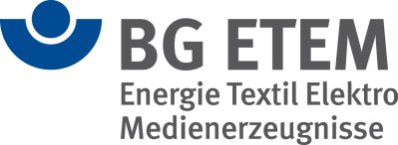 Wiederholte Beurteilungvom:   __________________________________________Datum, Unterschriftvom:   __________________________________________Datum, Unterschriftvom:   __________________________________________Datum, UnterschriftMaßnahmenBveranlasstdurchgeführtJa,wirksamDurch die Gefährdungsbeurteilung wurde ermittelt, ob Beschäftigte Tätigkeiten wahrnehmen oder mit Gefahrstoffen umgehen, die eine arbeitsmedizinische Vorsorge (Pflicht-, Angebots- oder Wunschvorsorge) erforderlich machen. Die Durchführung von Eignungs- oder Tauglichkeitsuntersuchungen erfolgt entweder- aufgrund arbeitsrechtlicher Grundlagen (z. B. Jugendarbeitsschutzgesetz, Röntgenverordnung, Strahlenschutzverordnung, Fahrerlaubnisverordnung) oder - aufgrund der Fürsorgepflicht des Arbeitgebers (Betriebsvereinbarung, Arbeits- oder Tarifvertrag).Nach Maßgabe der ArbMedVV (Anhang) wird die arbeitsmedizinische Pflichtvorsorge der Beschäftigten veranlasst. Die Pflichtvorsorge muss vor Aufnahme der Tätigkeit und anschließend in regelmäßigen Abständen veranlasst werden.Über die Pflichtvorsorge wird eine Vorsorgekartei mit Angaben über Anlass und Tag jeder Untersuchung geführt. Bei Beendigung des Beschäftigungsverhältnisses erhält der Beschäftigte eine Kopie der sie betreffenden Angaben.Nach Maßgabe der ArbMedVV (Anhang) wird die Angebotsvorsorge den Beschäftigten angeboten. Die Angebotsvorsorge muss vor Aufnahme der Tätigkeit und anschließend in regelmäßigen Abständen angeboten werden.Besteht der Verdacht, dass ein Beschäftigter an einer im ursächlichen Zusammenhang mit der Tätigkeit stehenden Erkrankung leidet, so ist ihm oder ihr unverzüglich Angebotsvorsorge anzubieten. Dies gilt auch für Beschäftigte mit vergleichbaren Tätigkeiten.Die arbeitsmedizinische Vorsorge findet während der Arbeitszeit statt.Die Beschäftigten sind darüber informiert, dass Sie ggf. Wunschvorsorge wahrnehmen können.Die Fristen für die Veranlassung der arbeitsmedizinischen Vorsorge gemäß Arbeitsmedizinischer Regel AMR 2.1 (www.baua.de) sind eingehalten.MaßnahmenBveranlasstdurchgeführtJa,wirksamAn der ASA-Sitzung nehmen regelmäßig teil: - der Arbeitgeber oder ein von ihm Beauftragter, - zwei vom Betriebsrat bestimmte Betriebsratsmitglieder, - der Betriebsarzt, - die Fachkraft für Arbeitssicherheit (SiFa) und - die SicherheitsbeauftragtenHinweis:- Bei mehr als 20 Beschäftigten fordert das Arbeitssicherheitsgesetz § 11 den Unternehmer auf, einen Arbeitsschutzausschuss zu bilden.Der ASA tritt mindestens einmal vierteljährlich zusammen, um Anliegen des Arbeitsschutzes oder der Unfallverhütung zu beraten.Die Einladung zu den ASA-Sitzungen erfolgt durch den Arbeitgeber oder einen Beauftragten.Die ASA-Sitzungen werden durch die Fachkraft für Arbeitssicherheit und den Betriebsarzt vorbereitet und ausgewertet.Die Ergebnisse der Besprechungen sind schriftlich festgehalten.MaßnahmenBveranlasstdurchgeführtJa,wirksamDie Beschäftigten sind auf die religiösen, sozialen und kulturellen Standards des Ziellandes vorbereitet  (interkulturelles Training).Situationsgerechte Handlungs- und Verhaltensmöglichkeiten wurden erlernt  (z. B. an religiösen Versammlungsstätten, bei Umweltkatastrophen, bei Unfällen, Trunkenheit, Erkrankungen, bei Raub, Diebstahl, Verkehrsunfällen, bei Geiselnahme, bei Demonstrationen, bei Sicherheitskontrollen, bei Überfällen durch bewaffnete Banden, bei plötzlichem Kriegsausbruch, politischem Machtwechsel, Aufständen)Die Einreisebedingungen sind erfüllt (z. B. Visum).Die Beschäftigten sind über Zollformalitäten, Carnets, zollrechtliche Probleme, Ein- / Ausfuhr von Devisen, Strafrechtliche Vorschriften etc. informiert.Notwendige Impfungen sind veranlasst und vorbeugende medizinische Maßnahmen sind ergriffen. Eine Beratung kann z. B. durch Fachärzte für Arbeitsmedizin mit reisemedizinischer Qualifikation erfolgen. Eine Reiseapotheke ist zusammengestellt.Weitere Informationen erhalten Sie z. B.bei:- der deutschen Gesellschaft für Tropenmedizin www.dtg.org- dem Robert-Koch-Institut www.rki.de- dem Berhard-Nocht-Institut für Tropenmedizin www.bnitm.de- der Weltgesundheitsorganisation www.who.int.Die Unterbringung vor Ort, der Transport zur Arbeitsstelle sowie der Kontakt zu den Beschäftigten vor Ort ist sichergestellt.Kreditkarte mit ausreichendem Limit steht ggfs. zur Verfügung; bei längeren Aufenthalten Gehaltsüberweisung ins Ausland;doppelseitige, mehrsprachige Visitenkarten zur Verfügung stellen, z. B. in der Landessprache und Englisch;Ansprechpartner/Adressen vor Ort für Notfallsituationen sind bekanntgegeben, z. B.:- Botschaft/Konsulat- Ärzte/Krankenhaus/Erste Hilfe- FirmaEin Notfallplan z. B. für das schnelle Verlassen des Landes ist ggfs. abgestimmt.24-Stunden-Notfall-Hotline der BG ETEM bei Arbeitsunfällen im Ausland: +49 (0)2 11 - 30 18 05 31Reisemerkblätter mit landesspezifischen Sicherheitshinweisen sind bereitgestellt.www.auswärtiges-amt.deDer Versicherungsschutz ist sichergestellt  (BG-Schutz, evtl. separate Auslandsunfall- und Rückholversicherung, Krankenversicherung).MaßnahmenBveranlasstdurchgeführtJa,wirksamDie Vorgaben zum Arbeitsschutz werden ermittelt.Hinweis:- Fachkraft für Arbeitssicherheit und Betriebsarzt können bei Bedarf mit einbezogen werden- Maßgebliche Anforderungen können mit Hilfe der Berufsgenossenschaft sowie der   Arbeitsschutzbehörde ermittelt werden. Anforderungen können sich auch aus DGUV-I, DGUV-R  (www.dguv.de) oder Expositionsbeschreibungen ergebenVorgaben zum Arbeitsschutz werden schriftlich in die Verträge mit den Lieferanten aufgenommen.Es werden technische Arbeitsmittel bestellt, die dem Produktsicherheitsgesetz und dem jeweiligen Stand der Technik (Normen) entsprechen: - mit CE- Kennzeichen, - Konformitätserklärung des Herstellers, - Betriebsanleitung in deutscher Sprache, - Angaben z. B. von Geräusch- und Vibrationsemissionswerten (gilt auch für Eigenbaumaschinen).Vor der Inbetriebnahme wird die sicherheitstechnische Abnahme hinsichtlich der Einhaltung der vertraglich festgelegten Sicherheitsanforderungen, gegebenenfalls unter Einbeziehung der Fachkraft für Arbeitssicherheit und des Betriebsarztes, durchgeführt.Die notwendige PSA wird vor dem ersten Einsatz von neuen technischen Arbeitsmitteln beschafft und bereitgestellt.Es ist mit Hilfe der Betriebsanleitung eine Betriebsanweisung für das Arbeitsmittel erstellt worden.Die Beschäftigten werden vor dem ersten Einsatz von neuen technischen Arbeitsmitteln über den Umgang mit diesen unterwiesen.MaßnahmenBveranlasstdurchgeführtJa,wirksamDie sicherheitstechnische und arbeitsmedizinische Betreuung ist nach DGUV Vorschrift 2 "Betriebsärzte und Fachkräfte für Arbeitssicherheit" organisiert.Die Aufgaben und der Umfang der Betreuung sind ermittelt. Sie richten sich nach der Anzahl der Beschäftigten und dem gewählten Betreuungsmodell:Für Betriebe mit bis zu 10 Beschäftigten, die die Regelbetreuung gewählt haben, besteht die Betreuung aus Grundbetreuung und anlassbezogenen Betreuungen nach Anlage 1 der DGUV Vorschrift 2.Für Betriebe mit mehr als 10 Beschäftigten, die die Regelbetreuung gewählt haben, errechnet sich die Grundbetreuung nach Anhang 2 der DGUV Vorschrift 2. Die Aufgaben und Leistungen sowie der zeitliche Umfang der zusätzlichen betriebsspezifischen Betreuung sind ermittelt und festgelegt (mögliche Aufgabenfelder siehe Anhang 4 der DGUV Vorschrift 2).Für Betriebe mit bis zu 50 Beschäftigten, die das Unternehmermodell gewählt haben, gilt Anlage 3 der DGUV Vorschrift 2 mit bedarfsorientierter Betreuung.Ein Grundseminar zum Unternehmermodell wurde absolviert. Ein Aufbauseminar ist organisiert.Weitere Informationen und anerkannte Seminare zum Unternehmermodell finden Sie unter:http://www.bgetem.de/arbeitssicherheit-gesundheitsschutz/sicherheitstechnische-und-betriebsaerztliche-betreuung/unternehmermodellEine Beratung durch Betriebsarzt und Fachkraft für Arbeitssicherheit hat statt gefunden.Die Ergebnisse sind schriftlich dokumentiert.Mustervorlage: Aushang Betriebsarzt mit namentlicher BenennungMustervorlage: Aushang Betriebsarzt ohne namentliche BenennungMaßnahmenBveranlasstdurchgeführtJa,wirksamVorbeugender Brandschutz ist organisiert.Es wurden Beschäftigte gemäß DGUV Information 205-023 zu Brandschutzhelfern ausgebildet. Die Ausbildung ist in Abständen von 3 bis 5 Jahren zu wiederholen.Die erforderliche Anzahl an Feuerlöschern ist vorhanden ASR 2.2 Nr. 5.Die bereitgestellten Feuerlöscher sind gut sichtbar und leicht erreichbar. Der Standort ist mit Brandschutzzeichen (ASR A1.3: Sicherheits- undGesundheitsschutzkennzeichnung, Anhang 1) gekennzeichnet.Es sind Maßnahmen gegen Entstehungsbrände getroffen, z.B. - Brandlasten wurden begrenzt (an oder in der Nähe von Arbeitsplätzen sind extrem leicht bzw. leicht entzündbare oder selbstentzündbare Stoffe nur in einer Menge gelagert, die für den Fortgang der Arbeit erforderlich ist), - Zündquellen wurden vermieden, - feuergefährdete Bereiche wurden gekennzeichnet.Ein Flucht- und Rettungsplan (ASR A2.3) für den Brandfall ist aufgestellt.Fluchtwege werden freigehalten und sind gekennzeichnet (ASR A1.3: Anhang 1, 4 Rettungszeichen).Das Objekt „Unterweisungen der Mitarbeiter“ ist beachtet. Die Beschäftigten werden über das Verhalten im Brandfall und den Grundprinzipien des Brandlöschens regelmäßig unterwiesen.Das Objekt „Prüfung“ ist beachtet. Die regelmäßige Prüfung der Feuerlöscher wird veranlasst Die Prüfnachweise der letzten Prüfung liegen vor.MaßnahmenBveranlasstdurchgeführtJa,wirksamEs ist mindestens die geforderte Anzahl an Ersthelfern ausgebildet (DGUV Vorschrift 1: § 26 (1)).Die Ersthelfer nehmen regelmäßig an Aus- und Fortbildungsveranstaltungen teil (DGUV Vorschrift 1: § 26 (3)).Der Aufbewahrungsort des Erste-Hilfe-Materials ist schnell erreichbar und leicht zugänglich, mit einem Rettungszeichen gekennzeichnet und den Beschäftigten bekannt gemacht.Über einen Aushang „Erste-Hilfe“ werden die Notrufnummern, des Erste-Hilfe-Personals und der Erste-Hilfe-Einrichtungen bekanntgegeben.Erste-Hilfe-Leistungen werden im Verbandbuch eingetragen, die Aufzeichnungen werden 5 Jahre aufbewahrt. Die Nachweisführung erfolgt unter Wahrung des Datenschutzes.Das Objekt „Unterweisungen der Mitarbeiter“ ist beachtet.Beschäftigte sind über das Verhalten bei Unfällen unterwiesen.Eine regelmäßige Kontrolle der Verbandkästen (Verfalldatum) und die Ergänzung von Materialien bei Bedarf werden veranlasst.Die DGUV Information 204-022 "Erste Hilfe im Betrieb" ist beachtet.MaßnahmenBveranlasstdurchgeführtJa,wirksamBei gegenseitigen Gefährdungen wird ein Koordinator für das Abstimmen der Arbeiten festlegt und bekannt gegeben. Der Koordinator hat zur Durchsetzung von Sicherheit und Gesundheitsschutz Weisungsbefugnisse gegenüber den Auftragnehmern und deren Beschäftigten.Hinweis:- Auftraggeber und Fremdunternehmer haben sich bei der Bestimmung eines Koordinators abgestimmt.- Die Aufgaben, Kompetenzen und Weisungsbefugnisse werden im Vertrag wie auch im Pflichtenheft des Koordinators festgelegt.Es werden gegenseitige Gefährdungen ermittelt und Sicherheitsmaßnahmen festlegt.Ein Leistungsverzeichnis über die zu erbringende Arbeitsaufgabe ist erstellt, z.B. in Form eines Pflichtenheftes oder einer Zeichnung.Fremdfirmen sind schriftlich verpflichtet, die für die Durchführung des Auftrags maßgeblichen staatlichen, berufsgenossenschaftlichen und betrieblichen Arbeitsschutzbestimmungen zu beachten.Bei der Überlassung von Arbeitsmitteln sind Beschaffenheit, Mängelfreiheit, Prüfungen, sicherheitstechnische Anforderungen und Maßnahmen vertraglich geregelt.Es ist ein Auftragsverantwortlicher als Ansprechpartner benannt.Hinweis:- Auftragsverantwortlicher kann auch der Unternehmer sein,- Der Auftragsverantwortliche kann in Personalunion gleichzeitig als Koordinator eingesetzt werden.Die Beschäftigten der Fremdfirma werden vor Tätigkeitsbeginn unterwiesen.Die Beschäftigten werden über zusätzliche Gefährdungen durch Tätigkeiten der Fremdfirma unterwiesen.MaßnahmenBveranlasstdurchgeführtJa,wirksamEs wurde überprüft, ob der Einsatz von PSA durch technische oder organisatorische Maßnahmen vermieden werden kann. Die notwendige PSA und die Anforderungen an diese sind durch die Gefährdungsbeurteilung ermittelt.Bei der Auswahl der PSA wurden die ergonomischen und gesundheitlichen Anforderungen der Beschäftigten beachtet (z. B. Haut-, Atem-, Gehörschutz; arbeitsmedizinische Vorsorge).Hinweis:- Beschäftigte an der Auswahl beteiligen (dies steigert die Akzeptanz).Es ist überprüft, dass durch die ausgewählte PSA keine zusätzliche Gefährdung auftritt.Für die bereitgestellte PSA liegen EG-Konformitätserklärungen vor.Hinweis:- die Kosten für die PSA trägt der Unternehmer.Die PSA ist in ausreichender Anzahl zur Verfügung gestellt, so dass alle betroffenen Beschäftigten geschützt sind.Die PSA wird sachgerecht gereinigt, gepflegt und aufbewahrt.Die PSA ist entsprechend der Betriebsanweisungen zur Verfügung gestellt.Die Beschäftigten sind über die Benutzung der PSA unterwiesen und bei PSA, die gegen tödliche Gefahren oder bleibende Gesundheitsgefahren schützt, wurde eine Unterweisung mit Übungen durchgeführt.Für die PSA, die einer besonderen Prüfpflicht unterliegt, ist eine regelmäßige Prüfung veranlasst.Handlungshilfe: Tabelle mit Prüffristen (z. B. Otoplastiken alle zwei Jahre)Hinweis:- Art, Umfang und Fristen für die Prüfungen müssen durch die Gefährdungsbeurteilung ermittelt   werden,- die Tabelle mit den Prüffristen sollte nur als Orientierung dienen, da sie dem derzeitigen Stand der   Technik entspricht.MaßnahmenBveranlasstdurchgeführtJa,wirksamMit Vorgesetzten ist schriftlich vereinbart, welche Aufgaben sie im betrieblichen Arbeitsschutz haben (z.B. in  Arbeitsverträgen, Stellen-, Arbeitsplatzbeschreibungen).Vorgesetzte und Aufsichtführende sind schriftlich mit den zusätzlichen Pflichten im Arbeits- und Gesundheitsschutz beauftragt.Muster für die BeauftragungZuständigkeit und Abgrenzung von Verantwortungsbereichen sind festgelegt.Die Vorgesetzten haben eindeutige und ausreichende Weisungs- und Entscheidungsbefugnisse, sowie die Verfügungsbefugnis über bestimmte Geldmittel für finanzielle Entscheidungen im Arbeits- und Gesundheitsschutz.Vorgesetzte und Aufsichtführende sind über ihre Verantwortung und Pflichten sowie mögliche Rechtsfolgen im Arbeits- und Gesundheitsschutz unterwiesen.MaßnahmenBveranlasstdurchgeführtJa,wirksamArbeitsmittel, überwachungsbedürftige Anlagen, Sicherheitseinrichtungen und Gebäudeinstallationen werden vor der ersten Inbetriebnahme sowie nach Änderung und Instandsetzung geprüft.Die regelmäßige Prüfung der Arbeitsmittel, überwachungsbedürftige Anlagen, Einrichtungen, Gebäudeinstallationen und Persönlicher Schutzausrüstung ist veranlasst.Das Ergebnis der Prüfung wird dokumentiert, z.B. in:- einer Gerätekartei,- einem Prüfprotokoll- einem Prüfbuch oder- in elektronischer Form.Die Dokumentation umfasst: - Datum der Prüfung- Art der Prüfung- Prüfgrundlage- den Umfang der Prüfung (was wurde im Einzelnen geprüft)- das Prüfergebnis- Bewertung festgestellter Mängel und Aussagen zum Weiterbetrieb- Name des Prüfers.Art, Umfang und Fristen für die Prüfungen müssen durch die Gefährdungsbeurteilung ermittelt werden. Die Tabelle mit den Prüffristen dient als Orientierungshilfe.Geprüfte Anlagen und Betriebsmittel werden eindeutig, z.B. durch eine Prüfplakette, gekennzeichnet.MaßnahmenBveranlasstdurchgeführtJa,wirksamEs ist mindestens die geforderte Anzahl an Sicherheitsbeauftragten bestellt DGUV Vorschrift 1 § 20 (siehe Handlungsanleitung zur Umsetzung der DGUV Vorschrift 1). Es sind Beschäftigte ausgewählt, die in dem ihnen zugeteilten Bereich als sachkundige und erfahrene Beschäftigte anerkannt werden.Es wird dem Sicherheitsbeauftragten ausreichend Zeit zur Erfüllung seiner Aufgaben zur Verfügung gestellt.Den Beschäftigten ist mitgeteilt, wer ihnen als Sicherheitsbeauftragter hilfreich zur Seite steht.Der Sicherheitsbeauftragte arbeitet eng mit der Fachkraft für Arbeitssicherheit und dem Betriebsarzt zusammen.Der Sicherheitsbeauftragte nimmt an den Betriebsbesichtigungen sowie den Untersuchungen von Unfällen und Berufskrankheiten teil.Der Sicherheitsbeauftragte erhält alle für seine Tätigkeit notwendigen Informationen (z.B. Statistiken zum Unfallgeschehen, Informationen zum Arbeits- und Gesundheitsschutz).MaßnahmenBveranlasstdurchgeführtJa,wirksamEin Grundseminar wurde absolviert. Die aktuelle Liste der anerkannten Kursveranstalter in Ihrer Nähe finden Sie im Internet unter www.bgetem.de, Tel.:  0221 / 3778 - 2424.Ein Aufbauseminar ist organisiert.Die Rechtsgrundlage für das Unternehmermodell ist in der DGUV Vorschrift 2 § 2 Abs. 4 (Anlage 3) verankert.Weitere Erläuterungen finden sie unter http://www.bgetem.de/arbeitssicherheit-gesundheitsschutz/sicherheitstechnische-und-betriebsaerztliche-betreuungMaßnahmenBveranlasstdurchgeführtJa,wirksamDie notwendigen Unterweisungen werden durch die Gefährdungsbeurteilung ermittelt und regelmäßig, mindestens einmal jährlich (Jugendliche zweimal jährlich) wiederholt. (DGUV Vorschrift 1 § 4)Unterweisungen werden bei der Einstellung, bei Veränderungen im Aufgabenbereich, bei der Einführung neuer Arbeitsmittel oder einer neuen Technologie vor Aufnahme der Tätigkeit durchgeführt.Beschäftigte, die mit der Durchführung von Instandsetzungs-, Wartungs- oder Umbauarbeiten beauftragt sind, erhalten eine angemessene spezielle Unterweisung.Die arbeitsplatz- und aufgabenspezifischen Unterweisungen sind thematisch auf den Arbeitsplatz oder den Aufgabenbereich der Beschäftigten ausgerichtet (Unterweisungshilfe "Unterweisungen planen und durchführen").Die durchgeführten Unterweisungen sind schriftlich dokumentiert, z. B. mit Hilfe der Mustervorlage Unterweisungsnachweis.MaßnahmenBveranlasstdurchgeführtJa,wirksamEin Anforderungsprofil für die Tätigkeit hinsichtlich Qualifikation und Erfahrungsprofil der Zeitarbeitnehmer ist festgehalten.Die Arbeitsbedingungen sind beurteilt und Maßnahmen des Arbeitsschutzes festgelegt.Dienstleister werden unter Berücksichtigung des Arbeitsschutzes ausgewählt.Der Arbeitnehmerüberlassungsvertrag enthält Regelungen über:- die erforderliche Qualifikation des Zeitarbeitnehmers,- die für die jeweilige Stelle erforderliche arbeitsmedizinische Vorsorge, - die notwendige PSA und - die besondere Gefährdung am jeweiligen Arbeitsplatz.Mit dem Zeitarbeitsunternehmen sind die Arbeitsbedingungen, die Schnittstellen und Zuständigkeiten festgelegt.Die Zeitarbeitnehmer werden in alle Maßnahmen des Arbeits- und Gesundheitsschutzes eingebunden.Die Zeitarbeitnehmer werden vor Aufnahme der Tätigkeit unterwiesen und eingearbeitet.MaßnahmenBveranlasstdurchgeführtJa,wirksamDas Objekt Gefahrstoffe, allgemein ist beachtet.Die vorgeschriebenen Arbeitsplatzgrenzwerte (siehe TRGS 900) sind eingehalten.Absaugeinrichtungen am Abdunstplatz sind installiert.Eine technische Zu- und Abluft im Raum ist ggf. installiert.Geeignete Schutzkleidung (Schutzhandschuhe, Schutzbrille) sowie Hautschutzmittel (Schutz, Reinigung, Pflege) stehen zur Verfügung.Eine arbeitsplatzspezifische Betriebsanweisung sowie ein Hautschutzplan sind erstellt.Die Mitarbeiter sind unterwiesen.MaßnahmenBveranlasstdurchgeführtJa,wirksamDas Objekt Gefahrstoffe, allgemein ist beachtet.Die vorgeschriebenen Arbeitsplatzgrenzwerte (siehe TRGS 900) nach dem Stand der Technik sind eingehalten. Die EGU-Empfehlung (IFA-Report 3/2013) für die Gefährdungsbeurteilung nach Gefahrstoffverordnung DGUV Information 213-716 "Galvanotechnik und Eloxieren" ist eingehalten.Der "Leitfaden zur Auslegung von Abluftanlagen an Galvanikanlagen" ist eingehalten.Aerosole und Dämpfe werden direkt an der Entstehungsstelle abgesaugt (Wandabsaugung, Randabsaugung etc.; siehe auch ZVO-Leitfaden: Behandlungsbäder, die mit Absaugungen zu versehen sind, siehe Spalte "Bemerkungen" des Anhang 1 Gefahrstoffverzeichnisse, BG ETEM-Broschüre S 015).Wirksame Netzmittel werden ggf. eingesetzt.Die regelmäßige Reinigung und Wartung der Absauganlagen ist organisiert. Eine Hilfestellung bietet die BGETEM-Broschüre S 019.MaßnahmenBveranlasstdurchgeführtJa,wirksamDie Verkehrswege sind genügend breit, rutsch- und stolpersicher gestaltet.Verschüttete Chemikalien werden sofort aufgenommen. Mitarbeiter sind angewiesen.Chemikalienbeständige Bodenbeläge sind verlegt.Defekte Bodenbeläge werden kurzfristig ausgetauscht.Schläuche, Leitungen etc. sind  stolpersicher verlegt.Bodenöffnungen, Schächte und Ablaufrinnen sind sicher abgedeckt.Hoch gelegene Laufbühnen (h ≥ 1 m) sind mit dreiteiligem Geländer (Handlauf, Knie- und Fußleiste) versehen.MaßnahmenBveranlasstdurchgeführtJa,wirksamDas Objekt Gefahrstoffe, allgemein ist beachtet.Eine schriftliche Festlegung der Arbeitsschritte incl. Schutzmaßnahmen liegt vor.Eine ausreichende Lüftung bzw. Spülung der Bäder oder Behälter ist gewährleistet.Vor dem Einstieg ist ein Durchführen von Messungen (Sauerstoffgehalt, Dämpfe, Gase in der Luft, im Behälter oder am Badboden) durch fachkundige Personen organisiert.Geeignete PSA (Schutzanzug, -handschuhe, -stiefel, Atemschutz) steht zur Verfügung und wird gepflegt. Die Auswahl ist im Rahmen der Gefährdungsbeurteilung dokumentiert.Die Sicherung der einsteigenden Person ist gewährleistet.Die Anwesenheit einer zweiten Person (Sicherungsposten) ist sichergestellt.Eine Betriebsanweisung ist erstellt.Die Mitarbeiter sind unterwiesen.MaßnahmenBveranlasstdurchgeführtJa,wirksamDas Objekt Gefahrstoffe, allgemein ist beachtet.Galvanotechnische Anlagen (Behälter) haben eine ausreichende Randhöhe (grundsätzlich 1 m Behälterrandhöhe, Ausnahme: an handbeschickten Bädern von der Bedienseite, mind. 0,7 m).Die Bildung von ggf. Aerosolen und Dämpfen ist vermieden, Arbeitsplatzgrenzwerte sind eingehalten, Aerosole und Dämpfe werden wirksam abgesaugt.Eine Schutzeinrichtung gegen die Berührung heißer Behälteroberflächen ist installiert.Behälter und Rohrleitungen sind entsprechend der Gefahrstoffverordnung gekennzeichnet (S 015).MaßnahmenBveranlasstdurchgeführtJa,wirksamDas Objekt Gefahrstoffe, allgemein ist beachtet.Der Stand der Technik (DGUV Information 213-716)  bzw. die vorgeschriebenen Arbeitsplatzgrenzwerte (siehe TRGS 900) sind eingehalten.Technische Zu- und Abluft im Raum ist installiert.Geeignete PSA (Schutzkleidung, -handschuhe, -schürze, -brille, -stiefel, Gesichtsschutz) steht zur Verfügung.Die Vergiftungsgefahr und besondere Verätzungsgefahr (siehe "Polieren, Glänzen") beim Beizen mit Flusssäurezusatz ist bekannt.Eine arbeitsplatzspezifische Betriebsanweisung ist erstellt.Die Mitarbeiter sind unterwiesen.MaßnahmenBveranlasstdurchgeführtJa,wirksamDas Objekt Gefahrstoffe, allgemein ist beachtet.Der Stand der Technik (IFA-Report 3/2013) bzw. die vorgeschriebenen Arbeitsplatzgrenzwerte (siehe TRGS 900) sind eingehalten.Nitrose Gase werden abgesaugt, die vorgeschriebenen Arbeitsplatzgrenzwerte (siehe TRGS 900) eingehalten.Zu- und Abluft im Raum sind eingerichtet.Die erforderliche PSA (Schutzkleidung, -handschuhe, -schürze, -brille, -stiefel, Gesichtsschutz, Atemschutz) steht zur Verfügung.Beschäftigungsbeschränkungen sind beachtet.Eine arbeitsplatzspezifische Betriebsanweisung ist erstellt.Die Mitarbeiter sind unterwiesen.MaßnahmenBveranlasstdurchgeführtJa,wirksamDas Objekt Gefahrstoffe, allgemein ist beachtet.Dämpfe am Bad (Wand- oder Randabsaugung) werden abgesaugt, die vorgeschriebenen Arbeitsplatzgrenzwerte (siehe TRGS900) werden eingehalten (S 015) .Die erforderliche PSA (Schutzkleidung, -schürze, -stiefel, -handschuhe ggf. Gesichtsschutz) steht zur Verfügung.Berührbare heiße Behälteroberflächen sind isoliert.Notdusche und Augendusche sind installiert und werden gepflegt.Die Mitarbeiter sind unterweisen.Eine arbeitsplatzspezifische Betriebsanweisung ist erstellt.MaßnahmenBveranlasstdurchgeführtJa,wirksamDas Objekt Gefahrstoffe, allgemein ist beachtet.Der Stand der Technik (IFA-Report 3/2013) wird eingehalten.Die erforderliche PSA (Schutzkleidung, -handschuhe, Augenschutz) steht zur Verfügung.Eine arbeitsplatzspezifische Betriebsanweisung ist erstellt.Die Mitarbeiter sind unterwiesen.MaßnahmenBveranlasstdurchgeführtJa,wirksamDas Objekt Gefahrstoffe, allgemein ist beachtet.Hautkontakt wird vermieden.Geeignete PSA  (Schutzkleidung, -handschuhe, -schürze, -brille, -stiefel, Gesichtsschutz) steht zur Verfügung.Eine arbeitsplatzspezifische Betriebsanweisung ist erstellt.Die Mitarbeiter sind unterwiesen.MaßnahmenBveranlasstdurchgeführtJa,wirksamDas Objekt Gefahrstoffe, allgemein ist beachtet.Dieselbetriebene Fahrzeuge werden z. B. durch Elektrofahrzeuge ersetzt.Der Stand der Technik (siehe TRGS 554) ist eingehalten:	- Einsatz schadstoffarmer Dieselmotoren	- schwefelarme Kraftstoffe (Schwefelgehalt < 0,1 %, Kraftstoff nach DIN EN 590)	- Ausrüsten der Fahrzeuge mit Rußfiltern	- raumlufttechnische Maßnahmen	- regelmäßige Abgasuntersuchungen (Wartungskonzept)Eine Betriebsanweisung (Muster, siehe TRGS 554) ist erstellt.Die Mitarbeiter sind unterwiesen.MaßnahmenBveranlasstdurchgeführtJa,wirksamDas Objekt Gefahrstoffe; allgemein ist beachtet.Der Stand der Technik (siehe IFA-Report 3/2013) bzw. die vorgeschriebenen Arbeitsplatzgrenzwerte (siehe TRGS 900) sind eingehalten.Direkter Hautkontakt wird vermieden durch den Einsatz technischer Hilfsmittel (Fasspumpen etc.) oder fest installierter Zuleitungen.Erforderliche PSA (Schutzkleidung, -handschuhe, -schürze, -stiefel, Augen- und Gesichtsschutz) steht zur Verfügung.Eine arbeitsplatzspezifische Betriebsanweisung ist erstellt.Die Mitarbeiter sind unterwiesen.MaßnahmenBveranlasstdurchgeführtJa,wirksamDas Objekt Gefahrstoffe, allgemein ist beachtet.Der Stand der Technik (siehe IFA-Report 3/2013)  bzw. die vorgeschriebenen Arbeitsplatzgrenzwerte (siehe TRGS 900) sind eingehalten.Am Schwefelsäureelektrolyten  ist eine Randabsaugung installiert. Im Raum ist eine Zu- und Abluft installiert. Die lufttechnischen Maßnahmen werden mind. jährlich geprüft (siehe auch S 019). Die Ergebnisse werden dokumentiert.Andere Emissionsmindernde Verfahren wurden berücksichtigt (Netzmittel, Kathodenumhüllung, siehe IFA-Report 3/2013).Verdichtungsbäder sind isoliert und abgedeckt.Eine arbeitsplatzspezifische Betriebsanweisung ist erstellt.Die Mitarbeiter sind unterwiesen.MaßnahmenBveranlasstdurchgeführtJa,wirksamDas Objekt Gefahrstoffe, allgemein ist beachtet.Der Stand der Technik (siehe IFA-Report 3/2013) bzw. die vorgeschriebenen Arbeitsplatzgrenzwerte (siehe TRGS 900) sind eingehalten.Geeignete PSA (Schutzkleidung, -handschuhe, -schürze, -brille, -stiefel, etc.) steht zur Verfügung.Eine arbeitsplatzspezifische Betriebsanweisung ist erstellt.Die Mitarbeiter sind unterwiesen.MaßnahmenBveranlasstdurchgeführtJa,wirksamDas Objekt Gefahrstoffe, allgemein ist beachtet.Produkte mit möglichst geringem Gefährdungspotential (lösemittelfrei, nicht brennbar, ohne gefährliche Pigmente etc., Anfrage beim Hersteller, Sicherheitsdatenblatt) werden eingesetzt (siehe TRGS 600).Spezielle Lackierräume oder gesonderte Bereiche bei der Verarbeitung leicht entzündlicher oder entzündlicher Beschichtungsstoffe (siehe DGUV Regel 100-500, Kapitel 2.29) sind eingerichtet.Die Arbeitsplatzgrenzwerte (siehe TRGS 900) sind eingehalten.Freiwerdende Lösemitteldämpfe bzw. Lackaerosole an der Entstehungsstelle, Einrichten von Lackierständen, Kabinen etc. (siehe DGUV Regel 100-500, Kapitel 2.29) werden abgesaugt.Bei offenem Tauchbehälter ist ggf. eine Randabsaugung mit dicht schließendem Deckel vorhanden.Raumlüftungstechnische Maßnahmen (zusätzlich bzw. ergänzend zur Arbeitsplatzabsaugung, zum Ausgleich der Luftbilanz, mind. 30 % Frischluft) sind getroffen.Brand- und Explosionsschutzmaßnahmen entsprechend Flammpunkt, Verarbeitungstemperatur etc. (siehe DGUV Regel 113-001, VDE 0165) sind getroffen.Ein Lacklager (siehe TRGS 510) ist eingerichtet.Hautkontakt ist durch die Verfahrensgestaltung (z. B. Einsatz von Hilfswerkzeugen etc.) ausgeschlossen bzw. vermindert.Die erforderliche PSA (Lösemittelbeständige Handschuhe, Schutzbrille mit Seitenschutz, Schutzkleidung) steht zur Verfügung.Die erforderlichen Hautschutzmittel (Hautschutzplan) stehen zur Verfügung.Eine arbeitsplatzspezifische Betriebsanweisung ist erstellt.Die Mitarbeiter sind unterwiesen.MaßnahmenBveranlasstdurchgeführtJa,wirksamDas Objekt Gefahrstoffe, allgemein ist beachtet.Das Ab- und Umfüllen von Gefahrstoffen ist durch fest verlegte Leitungen verhindert, Rohrleitungen sind gekennzeichnet.Geeignete Fasspumpen oder sonstige Abfülleinrichtungen (diese nennen) stehen zur Verfügung.Geeignete Aufsaugmittel (diese nennen) für verschüttete Gefahrstoffe sind vorhanden.Bei brennbaren Flüssigkeiten: Die Brand- und  Explosionsschutzmaßnahmen (siehe DGUV Regel 113-001 und TRBS 2153) sind beachtet.Die Arbeitsplatzgrenzwerte (siehe TRGS 900) sind eingehalten ggf. erforderliche lüftungstechnische Maßnahmen (Arbeitsplatzabsaugung und Raumlüftung) sind ergriffen.Die erforderliche PSA (Schutzhandschuhe, Schutzbrille, ggf. Schürze, Stiefel und Gesichtsschutz) steht zur Verfügung.Augendusche/ Notdusche stehen ggf. zur Verfügung.Arbeitsplatzspezifische Betriebsanweisungen sind erstellt.Die Mitarbeiter sind unterwiesen.MaßnahmenBveranlasstdurchgeführtJa,wirksamDas Objekt Gefahrstoffe, allgemein ist beachtet.Es sind  geeignete (beständige), verschließbare und gekennzeichnete Sammelbehältnisse bereitgestellt. Abfälle werden getrennt gesammelt, das Vermischungsverbot ist beachtet!Sammelplätze für das Aufbewahren von Abfällen für die spätere Entsorgung sind eingerichtet und gekennzeichnet.Die Entleerung der vollen Sammelbehältnisse und die Entsorgung ist organisiert.Ein Abfallbeauftragter ist benannt.Eine Betriebsanweisung ist erstellt.Die Mitarbeiter sind unterwiesen.MaßnahmenBveranlasstdurchgeführtJa,wirksamDas Objekt Gefahrstoffe, allgemein ist beachtet.Die Lagerung im Betrieb ist organisiert, geeignete Lagerräume sind vorhanden.TRGS 510: Lagerung von Gefahrstoffen in ortsbeweglichen Behältern Kapitel 4Gefahrstoffe werden nur in Mengen zum Tagesbedarf am Arbeitsplatz bereit gehalten. Die Anforderungen der TRGS 510 zur Lagerung von Kleinmengen in Arbeitsräumen sind erfüllt.Geprüfte und zugelassene Sicherheitsschränke sind aufgestellt.Geeignete, gekennzeichnete Behälter zum Aufbewahren von Gefahrstoffen stehen bereit.Stellflächen für Gefahrstoffgebinde (nicht im Verkehrs-, Flucht- oder Rettungsweg oder etwa vor Notausgängen) sind ausgewiesen.Die Anforderungen des Objektes Gefahrstoffe, Ab- und Umfüllen sind erfüllt.MaßnahmenBveranlasstdurchgeführtJa,wirksamDas Objekt Gefahrstoffe, allgemein ist beachtet.Transport im Betrieb möglichst durch Organisation der Produktionsabläufe, geschlossene Anlagensysteme, Rohrleitungen etc. ausschließen.Für den innerbetrieblichen Transport geeignete Gefahrstoffbehältnisse werden eingesetzt.Geeignete Transportmittel (Krananlagen, Fahrzeuge etc.) stehen zur Verfügung.Zur Aufnahme der Gefahrstoffbehälter geeignete Lastaufnahmemittel stehen bereit z. B. besondere Fassgreifer.Verkehrswege sind entsprechend des notwendigen Transportes ausgelegt  (möglichst kurz, ohne Hindernisse, keine Kollision mit Personenverkehr, ausreichend breit).Handtransport ist möglichst ausgeschlossen, für noch erforderlichen Handtransport stehen bruchsichere Behälter bereit. Der Transport von nicht bruchsicheren Behältnissen erfolgt in "Überbehältern".Die Mitarbeiter sind unterwiesen.MaßnahmenBveranlasstdurchgeführtJa,wirksamDas Objekt Gefahrstoffe, allgemein ist beachtet.Der Stand der Technik (siehe IFA-Report 3/2013 und S 015) ist beachtet.Geeignete Hebehilfen (siehe auch "Heben und Tragen von Lasten") stehen zur Verfügung.Die erforderliche PSA (Schutzhandschuhe, -schürze, -stiefel,  Augen- und Gesichtsschutz) wird bereitgestellt.Ein Hineinstürzen in die Behandlungsflüssigkeiten beim Eintauchen der Ware, ist wirksam verhindert (Behälterrandhöhe der Beschickungsseite beträgt mind. 70 cm).Im Falle des Besteigens der Behälterränder sind wirksame Maßnahmen gegen Hineinstürzen in den Behälter getroffen.Quetsch- und Scherstellen durch Warenbewegungseinrichtungen sind gegen Eingriff gesichert (z. B. mit festen Verdeckungen).Die Mitarbeiter sind unterwiesen.MaßnahmenBveranlasstdurchgeführtJa,wirksamDas Objekt Gefahrstoffe, allgemein ist beachtet.Die Muster-Gefährdungsbeurteilung der BG ETEM "Hartverchromen" ist beachtet (siehe auch www.bgetem.de).Der Stand der Technik (siehe IFA-Report 3/2013) ist eingehalten.Technische Maßnahmen für Zu- und Abluft im Raum sind getroffen (Ausgleich der Luftbilanz).Eine Randabsaugung an Chromelektrolyten ist vorhanden und wird regelmäßig gewartet und geprüft (siehe S 019).Das Verspritzen von Chromsäure bei hand- bzw. kranbeschickten Bädern ist verhindert.Ggf. werden wirksame Netzmittel zur Emissionsminderung eingesetzt.Die erforderliche PSA zum Arbeiten an Bädern (Schutzkleidung, -schürze, -handschuhe, -stiefel, -brille, ggf. Gesichtsschutz) steht zur Verfügung.Hautschutz-, Hautreinigungs- und Hautpflegemittel, abgestimmt auf den Gefahrstoff, stehen zur Verfügung (Hautschutzplan).Eine arbeitsplatzspezifische Betriebsanweisung ist erstellt.Ein Explosionsschutzdokument (Galvanik - Hartverchromen) ist erstellt (siehe S 018).Die Mitarbeiter sind unterwiesen.MaßnahmenBveranlasstdurchgeführtJa,wirksamDie DGUV Regel 100-500 Kapitel 2.10 wird beachtet. Die besonderen Bestimmungen für den Einsatz von Hubarbeitsbühnen werden beachtet.Die zur Bedienung befugten Mitarbeiter sind mindestens 18 Jahre alt. Sie sind schriftlich beauftragt. Die Bediener der Hubarbeitsbühne sind nach dem DGUV Grundsatz 308-008 ausgebildet. Die Bediener der Hebebühne wurden anhand der Betriebsanleitung eingewiesen.Die körperliche Eignung der Bediener der Hubarbeitsbühne wurde durch arbeitsmedizinische Vorsorgeuntersuchungen festgestellt. Für die Untersuchungsanlässe und -fristen werden berücksichtigt: - die Auswahlkriterien DGUV Information 240-300 "Fahr- und Steuer- und Überwachungstätigkeiten" und - die Auswahlkriterien DGUV Information 240-410 "Arbeiten mit Absturzgefahr".Die Mitarbeiter werden regelmäßig anhand der Betriebsanweisung und -anleitung der Bühne unterwiesen. Die Unterweisungen sind dokumentiert.Die Bühne wird regelmäßig von einer befähigten Person (einem Sachkundigen) nach Betriebsanleitung und DGUV Grundsatz 308-002 geprüft. Die Prüfergebnisse sind dokumentiert, z. B. mit einem Prüfbuch; Mängel sind abgestellt. Empfehlung für die Prüffrist, wenn in der Betriebsanleitung nicht genannt: 1 Jahr.MaßnahmenBveranlasstdurchgeführtJa,wirksamHebezeuge sind nach Transportaufgabe und bestimmungsgemäßer Verwendung ausgewählt.Das Objekt "Beschaffung technischer Arbeitsmittel" ist beachtet.Die technischen Anforderungen nach MB 013, Kapitel 8.2 sind erfüllt.Die Checkliste "Krane" ist beachtet.Abschließbarer Netzanschlussschalter, Trennschalter oder Steckvorrichtung ist vorhanden.Die Kranführer haben ihre Befähigung nachgewiesen.Kranführer für ortsveränderliche Krane sind schriftlich beauftragt.Eine Betriebsanweisung ist erstellt.Die Mitarbeiter werden anhand der Betriebsanweisung unterwiesen (Unterweisungshilfe DGUV Information 209-012 "Kranführer"), die Unterweisung wird dokumentiert.Jährliche Prüfungen durch Sachkundige werden durchgeführt, ein Prüfbuch wird geführt.MaßnahmenBveranlasstdurchgeführtJa,wirksamDas Objekt Gefahrstoffe, allgemein ist beachtet.Die Muster-Gefährdungsbeurteilung "Schleifen mit wassergemischten KSS" der BG ETEM ist beachtet.Die DGUV Regel 109-003 ist beachtet.Auswahl, Kontrolle und Pflege durch besonders fachkundige Personen sind organisiert (Seminar GS 4.1 zur KSS-Fachkunde der BG ETEM).Die arbeitsmedizinische Vorsorge G24 ist organisiert.Die KSS-Emissionen (Dampf und Aerosole) sind entsprechend dem Stand der Technik minimiert. Der BGIA-Report 4/2004 (www.dguv.de > ifa > Reports) und S 039 der BG ETEM sind beachtet.Wassergemischter KSS (Nitrit, pH- Wert, Temperatur) werden entsprechend TRGS 611 von einer fachkundigen Person überwacht und die Ergebnisse (Karteikarte) dokumentiert.Maßnahmen zum Brand- und Explosionsschutz beim Einsatz nichtwassermischbarer KSS sind getroffen. Ein Explosionsschutzdokument ist erstellt.Eine Betriebsanweisung ist erstellt.Die Mitarbeiter sind unterwiesen.MaßnahmenBveranlasstdurchgeführtJa,wirksamDas Objekt Gefahrstoffe, allgemein ist beachtet.Der IFA-Report 3/2013 ist beachtet.Anmischen, Ab- und Umfüllen erfolgt möglichst im geschlossenen System.Geeignete Pumpen etc. stehen zur Verfügung.Die erforderliche PSA (Laugen beständige Handschuhe, Schutzbrille mit Seitenschutz, ggf. Gesichtsschutz, Schutzkleidung, ggf. Schürze) steht zur Verfügung.Die erforderlichen Hautschutzmittel (Hautschutzplan) stehen zur Verfügung.Eine arbeitsplatzspezifische Betriebsanweisung ist erstellt.Die Mitarbeiter sind unterwiesen.MaßnahmenBveranlasstdurchgeführtJa,wirksamDas Objekt Gefahrstoffe, allgemein ist beachtet.Die DGUV Regel 109-010, DGUV Regel 113-001 sind  beachtet.Die DGUV Information 213-072 ist beachtet.Technische Maßnahmen für Zu- und Abluft im Raum sind getroffen.Geeignete PSA (Schutzkleidung, -handschuhe, -schürze, -brille) steht zur Verfügung.Eine arbeitsplatzspezifische Betriebsanweisung ist erstellt.Die Mitarbeiter sind unterwiesen.MaßnahmenBveranlasstdurchgeführtJa,wirksamDie Arbeitsstättenverordnung und konkret die ASR A3.5 und ASR A3.6 sind beachtetDie DGUV Regel 109-002 sowie DGUV Information 209-073 sind beachtet.Zugluft (Luftgeschwindigkeit < 0,2 m/sec) ist vermieden.Für ausreichende Frischluftzufuhr ist gesorgt.Die Arbeitsplatzabsaugungen (Badabsaugung etc.) sind auf die Raumlüftung (Ausgleich der Luftbilanz) abgestimmt.Reinigung, Pflege und regelmäßige Prüfungen der Anlagen durch eine befähigte Person sind organisiert (siehe Handlungshilfe S 019 der BG ETEM).MaßnahmenBveranlasstdurchgeführtJa,wirksamDas Objekt Gefahrstoffe, allgemein ist beachtet.Zu den eingesetzten organischen Lösemitteln liegen die notwendigen Informationen (Sicherheitsdatenblätter der Hersteller etc. für Gefahrstoffe vor).Die Verarbeitung erfolgt möglichst im geschlossenen System.Bei Nichteinsatz eines geschlossenen Systems: Die Tätigkeiten mit organischen Lösemitteln erfolgen an einem Gefahrstoffarbeitsplatz.Bei Nichteinsatz eines Gefahrstoffarbeitsplatzes: Die Entstehung gesundheitsgefährlicher Dämpfe  ist, z. B. durch den Einsatz von Absaugungen (Punktabsaugung an der Freisetzungsstelle), verhindert (DGUV Regel 109-010). Für die Absaugung liegt herstellerseitig die schriftliche Bestätigung der Wirksamkeit der Gefahrstofferfassung vor.Die Arbeitsplatzgrenzwerte (TRGS 900) von Gefahrstoffen am Arbeitsplatz sind eingehalten.Raumlufttechnische Maßnahmen sind ergriffen (DGUV Regel 109-002).Die Anforderungen an den Brandschutz gemäß TRGS 800 sind für die verwendeten Gefahrstoffe erfüllt.Die Anforderungen an den Explosionsschutz am Arbeitsplatz und ggf. im Raum gemäß DGUV Regel 113-001 sind realisiert.Ein Explosionsschutzdokument ist erstellt.Die erforderliche PSA (Schutzhandschuhe, -schürze, Schutzbrille etc.) steht zur Verfügung.Das Objekt Hautschutz und Hygiene ist beachtet.Eine arbeitsplatzspezifische Betriebsanweisung (Checkliste) ist erstellt.Die Mitarbeiter sind unterwiesen.MaßnahmenBveranlasstdurchgeführtJa,wirksamDas Objekt Gefahrstoffe, allgemein ist beachtet.Die EGU-Empfehlung (IFA-Report 3/2013) für die Gefährdungsbeurteilung nach der Gefahrstoffverordnung "Galvanotechnik und Eloxieren" ist eingehalten (siehe auch S 015).Die erforderliche PSA (Schutzkleidung, -schürze, -stiefel, -handschuhe ggf. Gesichtsschutz) steht zur Verfügung.Eine arbeitsplatzspezifische Betriebsanweisung ist erstellt.Die Mitarbeiter sind unterwiesen.MaßnahmenBveranlasstdurchgeführtJa,wirksamDas Objekt Gefahrstoffe, allgemein ist beachtet.Die EGU-Empfehlung (IFA-Report 3/2013) für die Gefährdungsbeurteilung nach der Gefahrstoffverordnung "Galvanotechnik und Eloxieren" ist eingehalten (siehe auch S 015).Eine wirksame Absaugung  am Elektrolyten ist installiert.Technische Maßnahmen für Zu- und Abluft im Raum sind getroffen.Reinigung, Pflege und Prüfungen der lufttechnischen Einrichtungen durch eine befähigte Person sind organisiert (siehe S 019 der BG ETEM).Den Mitarbeitern steht die erforderliche PSA (Schürze, Schutzbrille, Gesichtsschutz, Fußschutz, Schutzhandschuhe, säurefester Arbeitsanzug u. a.) zur Verfügung.Spezielle Erste-Hilfe-Materialien (z. B. Calciumglukonat-Gel gegen Flusssäureverätzungen) stehen zur Verfügung.Notdusche und Augendusche sind installiert.Eine arbeitsplatzspezifische Betriebsanweisung ist erstellt.Die Mitarbeiter sind unterwiesen.MaßnahmenBveranlasstdurchgeführtJa,wirksamDas Objekt Gefahrstoffe, allgemein ist beachtet.Die EGU-Empfehlung (IFA-Report 3/2013) für die Gefährdungsbeurteilung nach der Gefahrstoffverordnung "Galvanotechnik und Eloxieren" ist eingehalten (siehe auch S 015).Anmischen, Ab- und Umfüllen erfolgt möglichst im geschlossenen System.Geeignete und gekennzeichnete Pumpen etc. stehen bereit.Die erforderliche PSA (laugenbeständige Handschuhe, Schutzbrille mit Seitenschutz, ggf. Gesichtsschutz, Schutzkleidung, ggf. Schürze) steht zur Verfügung.Die erforderlichen Hautschutzmittel (Hautschutzplan) stehen zur Verfügung.Eine arbeitsplatzspezifische Betriebsanweisung ist erstellt.Die Mitarbeiter sind unterwiesen.MaßnahmenBveranlasstdurchgeführtJa,wirksamDas Objekt Gefahrstoffe, allgemein ist beachtet.Die Verarbeitung erfolgt in geschlossenen Anlagen, die zuständige staatliche Behörde (Beachtung des Bundesimmissionsschutzgesetzes, Anzeige an die Behörde) ist informiert. Die Anforderungen an den Umweltschutz sind erfüllt.Lufttechnische Einrichtungen sind installiert und wirksam. Eine regelmäßige Prüfung durch eine befähigte Person ist organisiert (siehe auch S 019 der BG ETEM).Eine Überwachung der Gefahrstoffkonzentrationen in der Luft am Arbeitsplatz ist organisiert (siehe TRGS 402).Eine Arbeitsmedizinische Betreuung, ggf. Vorsorgeuntersuchungen sind organisiert.Ein Hautkontakt ist durch die Gestaltung des Verfahrens ausgeschlossen. Spezielle Maßnahmen für die Wartung, Instandsetzung und Reinigung sind festgelegt.Die  erforderliche PSA (Lösemittel beständige Handschuhe, Schutzbrille, Schutzkleidung, ggf. Schürze) steht zur Verfügung.Die erforderlichen Hautschutzmittel (Hautschutzplan) stehen zur Verfügung.Eine arbeitsplatzspezifische Betriebsanweisung ist erstellt.Die Mitarbeiter sind unterwiesen.MaßnahmenBveranlasstdurchgeführtJa,wirksamDas Objekt Gefahrstoffe, allgemein ist beachtet.Reiniger mit möglichst hohem Flammpunkt sowie möglichst hohem AGW werden eingesetzt (Anfrage beim Hersteller, Sicherheitsdatenblatt).Die Bearbeitung erfolgt möglichst im geschlossenen System.Bei Nichteinsatz eines geschlossenen Systems: Die Reinigungstätigkeiten erfolgen an einem Gefahrstoffarbeitsplatz.Bei Nichteinsatz eines Gefahrstoffarbeitsplatzes: Die Entstehung gesundheitsgefährlicher Dämpfe  ist, z. B. durch den Einsatz von Absaugungen (Punktabsaugung an der Freisetzungsstelle) oder bei offenen Waschbecken mit Randabsaugung und dicht schließende Deckel verhindert (DGUV Regel 109-010). Für die Absaugung liegt herstellerseitig die schriftliche Bestätigung der Wirksamkeit der Gefahrstofferfassung vor.Die Arbeitsplatzgrenzwerte (TRGS 900) am Arbeitsplatz sind eingehalten.Raumlufttechnische Maßnahmen sind ergriffen (DGUV Regel 109-002).Die Anforderungen an den Brandschutz gemäß TRGS 800 sind für die verwendeten Gefahrstoffe erfüllt.Die Anforderungen an den Explosionsschutz am Arbeitsplatz und ggf. im Raum gemäß DGUV Regel 113-001 sind realisiert.Ein Explosionsschutzdokument ist erstellt.Hautkontakt ist durch die Verfahrensgestaltung (z. B. Einsatz von Hilfswerkzeugen, Tauchkörben etc.) ausgeschlossen bzw. vermindert.Die erforderliche PSA (Schutzhandschuhe, Schutzkleidung, ggf. -schürze, Schutzbrille etc.) steht zur Verfügung.Das Objekt Hautschutz und Hygiene ist beachtet.Eine arbeitsplatzspezifische Betriebsanweisung ist erstellt (Reinigen von Lackierwerkzeugen, Metallreinigung, Lösemittel Kleinstmengen).Die Mitarbeiter sind unterwiesen.MaßnahmenBveranlasstdurchgeführtJa,wirksamDas Objekt Gefahrstoffe, allgemein ist beachtet.Anmischen, Ab- und Umfüllen erfolgt möglichst im geschlossenen System.Geeignete Pumpen etc. stehen bereit.Die Freisetzung gesundheitsgefährlicher Aerosole und ggf. Gase ist durch den Einsatz von Absaugungen verhindert.Die richtige Vorgehensweise beim Ansetzen der Reiniger wird beachtet (DGUV Information 209-009).Die erforderliche PSA (Augenschutz oder Gesichtsschutz, Handschutz, Gummischürze und Gummistiefel sowie ggf. Staubsschutzmaske) steht zur Verfügung.Das Objekt Hautschutz und Hygiene ist beachtet.Eine arbeitsplatzspezifische Betriebsanweisung  ist erstellt.Die Mitarbeiter sind unterwiesen.MaßnahmenBveranlasstdurchgeführtJa,wirksamInstallation der Rohrleitungen und Entnahmestellen durch eine Fachfirma. Die Regelungen zum Umwelt- und Gewässerschutz sind eingehalten (Einschalten der Umweltbehörde).Ggf. Anbringen von Verdeckungen.Einhaltung des Stands der Technik.Anfahrschutz, Schutzbügel, Spritzschutz.Die DGUV Information 201-052  ist beachtet.Kennzeichnung der Rohrleitungen entsprechend Durchflussstoff (siehe TRGS 201 und DIN 2403).MaßnahmenBveranlasstdurchgeführtJa,wirksamVerdeckung/Verkleidung von Zahn-, Riemen- und Kettentrieben;ggf. Umzäunung, Umwehrung der sich drehenden RommelnStörungen und Mängel melden und durch Fachpersonal beseitigen lassen (Betriebsanleitung beachten)Instandhaltungs- und Einrichtungsarbeiten erst beginnen, wenn die Gefahr bringende Bewegung zum Stillstand gekommen und ein unbefugtes, irrtümliches Ingangsetzen vermieden istBetreten des Maschinenraumes nur bei  MaschinenstillstandSchutzmaßnahmen treffen, dass Maschine nicht in Gang gesetzt werden kann, solange sich noch Personen im   Bearbeitungsraum befindenAnweisungen über das Verhalten bei Störungen geben, wenn mehrere Betriebsarten möglich sindAbschließbaren Betriebsartenwahlschalter vorsehenEng anliegende Kleidung tragenSchmuckstücke, wie Armbanduhren, Ringe, Ketten usw. ablegenAlle  beweglichen Verdeckungen sowie seitliche und rückwärtige Maschinenzugänge über Endschalter mit   Personenschutzfunktion absichernVorgesetzte verpflichten, darauf zu achten, dass die Schutzfunktion nicht unwirksam gemacht wirdNot-Aus-Einrichtungen so anordnen, dass sie schnell, gefahrlos, leicht erreichbar sindUnterspannungsauslösung vorsehenEin- und Ausschaltvorrichtungen müssen eindeutig gekennzeichnet und leicht erreichbar seinMaßnahmenBveranlasstdurchgeführtJa,wirksamDas Objekt Gefahrstoffe, allgemein ist beachtet.Die TRGS 553 ist beachtet.Technische Maßnahmen für Zu- und Abluft im Raum sind getroffen.Holzstäube werden durch geprüfte Absauganlagen bzw. Nachrüstsätze (Prüfbescheinigung der Holz-Berufsgenossenschaft) abgesaugt.Nur geprüft wirksame Abscheideeinrichtungen werden eingesetzt, bei Reinluftrückführung Wirksamkeitsnachweis durch Prüfzeugnis einer anerkannten Prüfstelle (siehe DGUV Regel 109-002 und TRGS 560)Möglicherweise sensibilisierende Holzarten sind festgestellt (siehe TRGS 907).Das Risiko von Brand- und Staubexplosionen (DGUV Regel 113-001) ist überprüft. Ein Explosionsschutzdokument ist erstellt.Die Reinigung von Arbeitsbereichen mit geprüft wirksamen Industriestaubsaugern ist sichergestellt.Die TRBS 2153 ist beachtet.Brand- und Explosionsschutzmaßnahmen sind getroffen, u. a.:- Einsatz elektrischer Betriebsmittel mit Schutzart IP 54 in holzverarbeitenden Betrieben, auch im Freien (VDE  0165)- Einsatz staubexplosionsgeschützter Industriestaubsauger (siehe VDE 0165 und )- Kennzeichnung des Arbeitsbereiches als feuergefährdeten Bereich (Feuer, offenes Licht und Rauchen verboten) - Bereithalten einer ausreichenden Anzahl Feuerlöscher ASR 2.2Eine arbeitsplatzspezifische Betriebsanweisung ist erstellt.Die Mitarbeiter sind unterwiesen.MaßnahmenBveranlasstdurchgeführtJa,wirksamDas Objekt Gefahrstoffe, allgemein ist beachtet.Die BGI 591 ist beachtet.Die EGU-Empfehlung (IFA-Report 3/2013) für die Gefährdungsbeurteilung nach der Gefahrstoffverordnung "Galvanotechnik und Eloxieren" ist eingehalten (siehe auch S 015).Beim Brennen werden besondere Maßnahmen ergriffen.Die wirksame Absaugung entstehender nitroser Gase ist gewährleistet. Die lufttechnischen Einrichtungen werden regelmäßig durch eine befähigte Person geprüft (siehe S 019 der BG ETEM).Geeignete PSA (u. a. Schutzkleidung, -handschuhe, -schürze, -stiefel, Gesichtsschutz) steht zur Verfügung.Eine arbeitsplatzspezifische Betriebsanweisung ist erstellt.Die Mitarbeiter sind unterwiesen.MaßnahmenBveranlasstdurchgeführtJa,wirksamDas Objekt Gefahrstoffe, allgemein ist beachtet.Die EGU-Empfehlung (IFA-Report 3/2013) für die Gefährdungsbeurteilung nach der Gefahrstoffverordnung "Galvanotechnik und Eloxieren" ist eingehalten (siehe auch S 015).Die DGUV-Information 213-070, DGUV Information 213-070 bzw. DGUV Information 213-071 sind  beachtet.Das Anmischen, Ab- und Umfüllen erfolgt möglichst im geschlossenen System.Geeignete und gekennzeichnete Pumpvorrichtungen stehen zur Verfügung.Die erforderliche  PSA (säurebeständige Handschuhe, Schutzbrille mit Seitenschutz, ggf. Gesichtsschutz, Schutzkleidung, ggf. Schürze) steht zur Verfügung.Die erforderlichen Hautschutzmittel (Hautschutzplan) stehen zur Verfügung.Eine arbeitsplatzspezifische Betriebsanweisung ist erstellt.Die Mitarbeiter sind unterwiesen.MaßnahmenBveranlasstdurchgeführtJa,wirksamEinzug-, Quetsch- und Scherstellen sind verdeckt oder verkleidet.Bei langen Fördereinrichtungen sind Über- bzw. Durchgänge vorhanden. Die Höchstlängen von Rettungs- und Fluchtwegen nach ASR A2.3 Nr.5 (2) sind beachtet.Beim Betrieb wird die DGUV Regel 100-500 Kapitel 2.9 beachtet.Stetigförderer, werden regelmäßig von beaufragten Personen geprüft; insbesondere die Funktion der Not-Aus-Einrichtungen. Fahrbare Traggerüste von Stetigförderern sind regelmäßig von befähigten Personen (Sachkundigen) geprüft; siehe DGUV Regel 100-500 Kapitel 2.9 Nr. 2.4. Die Prüfungen sind dokumentiert; Mängel sind beseitigt. Empfehlung für die Prüffristen, wenn die Betriebsanleitung keine Angaben macht: 1 Jahr.MaßnahmenBveranlasstdurchgeführtJa,wirksamDas Objekt Gefahrstoffe, allgemein ist beachtet.Die EGU-Empfehlung (IFA-Report 3/2013) für die Gefährdungsbeurteilung nach der Gefahrstoffverordnung "Galvanotechnik und Eloxieren" ist eingehalten (siehe auch S 015).Verschleppung und Einbringen von Säuren in das cyanidische Bad sind technisch verhindert. Bei Nichtgebrauch sind die Tauchbecken abgedeckt.Zum Arbeiten am Elektrolyten ist  geeignete PSA (Schutzkleidung, -schürze, -handschuhe, -stiefel, -brille, ggf. Gesichtsschutz) zur Verfügung gestellt.Cyanidhaltige Stoffe werden unter Verschluss gelagert (siehe TRGS 510). Eine fachkundige und zuverlässige Personen ist bekanntEine arbeitsplatzspezifische Betriebsanweisung ist erstellt.Die Mitarbeiter sind unterwiesen.MaßnahmenBveranlasstdurchgeführtJa,wirksamDas Objekt Gefahrstoffe, allgemein ist beachtet.Die EGU-Empfehlung (IFA-Report 3/2013) für die Gefährdungsbeurteilung nach der Gefahrstoffverordnung "Galvanotechnik und Eloxieren" ist eingehalten (siehe auch S 015).Es sind Maßnahmen gegen Verbrennungen am Behälter getroffen.Zum Arbeiten am Elektrolyten ist geeignete PSA (Schutzkleidung, -schürze, -handschuhe, -stiefel, -brille, ggf. Gesichtsschutz) zur Verfügung gestellt.Die Mitarbeiter werden arbeitsmedizinisch überwacht.Eine arbeitsplatzspezifische Betriebsanweisung ist erstellt. Ein Beschäftigungsverzeichnis (krebserzeugende Stoffe, siehe GefStoffV) ist erstellt.Die Mitarbeiter sind unterwiesen.MaßnahmenBveranlasstdurchgeführtJa,wirksamDas Objekt Gefahrstoffe, allgemein ist beachtet.Die EGU-Empfehlung (IFA-Report 3/2013) für die Gefährdungsbeurteilung nach der Gefahrstoffverordnung "Galvanotechnik und Eloxieren" ist eingehalten (siehe auch S 015).Eine Randabsaugung am stark bewegten Nickelelektrolyten ist vorhanden.Zum Arbeiten am Elektrolyten ist geeignete PSA (Schutzkleidung, -schürze, -handschuhe, -stiefel, -brille, ggf. Gesichtsschutz) zur Verfügung gestellt.Die Mitarbeiter werden arbeitsmedizinisch überwacht.Eine arbeitsplatzspezifische Betriebsanweisung ist erstellt. Ein Beschäftigungsverzeichnis (krebserzeugende Stoffe, siehe GefStoffV) ist erstellt.Die Mitarbeiter sind unterwiesen.MaßnahmenBveranlasstdurchgeführtJa,wirksamDas Objekt Gefahrstoffe, allgemein ist beachtet.Die EGU-Empfehlung (IFA-Report 3/2013) für die Gefährdungsbeurteilung nach der Gefahrstoffverordnung "Galvanotechnik und Eloxieren" ist eingehalten (siehe auch S 015).Verschleppung und Einbringen von Säuren in cyanidische Elektrolyte sind technisch verhindert. Bei Nichtgebrauch sind die Tauchbehälter abgedeckt.Cyanidhaltige Stoffe werden unter Verschluss gelagert (siehe TRGS 510). Ein Lagerverantwortlicher ist benannt.Eine arbeitsplatzspezifische Betriebsanweisung (sauer Zink, alkalisch Zink) ist erstellt.Die Objekte "Säuren" und "Laugen" sind beachtet.Die Mitarbeiter sind unterwiesen.MaßnahmenBveranlasstdurchgeführtJa,wirksamDas Objekt "Beschaffung technischer Arbeitsmittel" ist beachtet.Die technischen Anforderungen nach DGUV Vorschrift 54, §2a - §22 sind erfüllt.Die Auswahl und Beauftragung geeigneter Personen zur Bedienung ist erfolgt.Die Notendhalteeinrichtungen werden vor Arbeitsbeginn geprüft.Die Mitarbeiter werden anhand der Betriebsvorschriften (DGUV Vorschrift 54 §24 - §35a) und der Betriebsanleitung des Herstellers unterwiesen; die Unterweisung wird dokumentiert.Die jährliche Prüfung nach DGUV Vorschrift 54 §23 - §23a durch eine befähigte Person ist organisiert, die Prüfungen werden dokumentiert (Prüfbuch DGUV Grundsatz 309-007).MaßnahmenBveranlasstdurchgeführtJa,wirksamAuswahl der Maschinen entsprechend ProdSG, 9. ProdSV: Neunte Verordnung zum Produktsicherheitsgesetz, CE-Kennzeichnung, KonformitätserklärungPrüfung vor der ersten InbetriebnahmePrüfungen im Prüfbuch o. Ä. dokumentierenRegelmäßige Sachkundigenprüfung im Betriebszustand min. 1x jährlich, sowie im zerlegten Zustand alle 3 Jahre  durchführen lassen.Schutzdeckel muss verriegelt sein und sich erst nach Stillstand öffnen lassen (Deckelzuhaltung), Ausnahmen siehe Übergangs- und Ausführungsbestimmungen.Betriebsanweisung erstellen und Mitarbeitern bekannt machen.Lärmschutzmaßnahmen berücksichtigen, evtl. persönliche Schutzausrüstung (PSA) zur Verfügung stellen.Brand- und Explosionsschutzmaßnahmen beim Zentrifugieren entzündlicher Stoffe vornehmen.Die  Mitarbeiter sind unterwiesen.MaßnahmenBveranlasstdurchgeführtJa,wirksamDie Abmessungen der Arbeitsräume entspricht den Empfehlungen der ArbStättV Anhang Nr. 1.2 (1) und der Technischen Regel für Arbeitsstätten ASR A1.2:- Grundfläche mindestens 8 m² - Raumhöhe mindestens 2,50 m; - Grundfläche > 50 m² - Raumhöhe mindestens 2,75 m; - Grundfläche >100 m² - Raumhöhe mindestens 3,00 m; - Grundfläche >2000 m² - Raumhöhe mindestens 3,25 m.Die Anordnung von Fenstern, Oberlichtern und Lüftungsvorrichtungen ist gemäß ArbStättV Anhang Nr. 1.6 beachtet.Die Gestaltung von Fenstern und Oberlichtern ist gemäß ASR A1.6 beachtet.Die Bewegungsflächen an Arbeitsplätzen wurden nach ArbStättV Anhang Nr. 3.1 ausgelegt. Empfehlung: Freie Bewegungsfläche mindestens 1,5 m², Breite mindestens 1 m.Die Lufträume an Arbeitsplätzen wurden nach ArbStättV Anhang Nr. 1.2 (3) ausgelegt. Die Empfehlungen für den Mindestluftraum sind: je ständig anwesendem Beschäftigten - bei überwiegend sitzender Tätigkeit 12 m³,- bei überwiegend nicht sitzender Tätigkeit 15 m³,- bei schwerer körperlicher Arbeit 18 m³,je anderer Person, die sich nicht nur vorübergehend dort aufhält, 10 m³ (z. B. durchschnittliche Anzahl der Kunden).Die  Beleuchtung der Arbeitsräume ist gemäß ArbStättV Anhang Nr. 3.4, bzw. ASR A3.4  ausgeführt.Die Sitzgelegenheiten entsprechen den Anforderungen der DGUV Information 215-410.Für Atemluft und Raumtemperatur sind die ArbStättV Anhang Nr. 3.5 und 3.6 sowie die ASR A3.5 und ASR A3.6 beachtet; zum Klima siehe auch DGUV Information 215-510.Arbeitsplätze sind barrierefrei nach ASR V3a.2 gestaltet, wenn Beschäftigte mit Behinderung beschäftigt werden.Die Sicherheits- und Gesundheitsschutzkennzeichnung ist entsprechend der ASR A 1.3 gestaltet. Die Sicherheitsbeleuchtung und optischen Sicherheitsleitsysteme sind nach der ASR A3.4/3 gestaltet.Pausen- und Bereitschaftsräume sind gemäß ASR A4.2 gestaltet. Die Regelungen zum Nichtraucherschutz gemäß ArbStättV §5 sind beachtet.Die Sanitärräume sind entsprechend der ASR A4.1 gestaltet.Pausenräume und Einrichtungen für schwangere und stillende Mütter sind entsprechend der ASR A4.2, Umkleideräume  entsprechend der ASR A4.1 gestaltet.Das Objekt „Prüfung“ ist beachtet.MaßnahmenBveranlasstdurchgeführtJa,wirksamDas Objekt „Beschaffung technischer Arbeitsmittel“ ist beachtet.Das Objekt „Lärm; allgemein“ ist beachtet. Der Kompressor wird in einem separaten Raum betrieben.Die Armaturen zur Veränderung des Abblasdrucks sind verplombt.Der Verdichter ist so aufgestellt, dass das Ansaugen von leicht entzündlichen und entzündlichen Gasen und Dämpfen ausgeschlossen ist.Bewegliche Antriebsteile (Keilriemen, Lüfterräder, usw.) sind verkleidet.Die Prüfbescheinigung ist am Betriebsort vorhanden.Das Objekt „Persönliche Schutzausrüstung (PSA)“ ist beachtet. Es ist Gehörschutz zur Verfügung gestellt.Das Objekt „Unterweisungen der Mitarbeiter“ ist beachtet.Es ist eine Betriebsanweisung für das Arbeiten mit Kompressoren für Drucklufterzeugung vorhanden.Die Beschäftigten sind anhand der arbeitsplatzspezifischen Betriebsanweisung unterwiesen.Das Objekt „Prüfung“ ist beachtet.Sicherheitseinrichtungen werden auf Wirksamkeit geprüft und die Funktionsfähigkeit wird erhalten.MaßnahmenBveranlasstdurchgeführtJa,wirksamDie Feldstärken sind durch Messung, Berechnung oder Vergleich ermittelt.Die Expositionsbereiche gemäß DGUV Vorschrift 15 wurden festgelegt.Die für den jeweiligen Expositionsbereich zutreffenden Schutzmaßnahmen nach DGUV Vorschrift 15 wurden realisiert.Maßnahmen zum Schutz von Mitarbeitern, die aktive oder passive Körperhilfsmittel tragen, wurden ergriffen.Eine Betriebsanweisung ist erstellt.Die Mitarbeiter sind (speziell) unterwiesen.MaßnahmenBveranlasstdurchgeführtJa,wirksamHebe- und Tragetätigkeiten werden nach der Leitmerkmalmethode „Heben-Halten-Tragen“ bewertet.Bewertungshilfe: LMM-Heben-Halten-TragenZieh- und Schiebetätigkeiten werden nach der Leitmerkmalmethode „Ziehen-Schieben“ bewertet.Bewertungshilfe: LMM- Ziehen-SchiebenBei Arbeiten mit bei Hebe-, Trage-, Zieh- und Schiebetätigkeiten wird der Mutterschutz beachtet.Mutterschutzgesetz, §4 Weitere Beschäftigungsverbote Abs. 2, Punkt 1-3Eine arbeitsmedizinische Beratung wird angeboten.Erhöhte Belastungen bei Hebe-, Trage-, Zieh- und Schiebetätigkeiten wird durch angepasste Lastgewichte vermieden. DGUV Information 208-006Es werden Transporthilfsmittel für schwere Lasten zur Verfügung gestellt (z.B. Knippstangen, Rollknippstangen, Rollen oder Walzen, Wälzwagen, Transportfahrwerke).Es sind handbetriebene Transportmittel zur Verfügung gestellt (z.B. Stechkarren, Schiebkarren, Handwagen, Heberoller, Hubwagen).Es sind Mitgänger-Flurförderzeuge zur Verfügung gestellt.Es sind Transporthilfsmittel für leichte Lasten zur Verfügung gestellt (z.B. Handmagnete, Handsauger, Tragklauen, Traggurte, Tragklemmen).Das Objekt „Persönliche Schutzausrüstung (PSA)" ist beachtet.Das Objekt „Unterweisungen der Mitarbeiter“ ist beachtet.Eine Betriebsanweisung für Hebe-, Trage-, Zieh- und Schiebetätigkeiten von Lasten ist vorhanden.Die Beschäftigten sind über rückengerechtes Heben, Tragen, Ziehen und Schieben von Lasten anhand der arbeitsplatzspezifischen Betriebsanweisung unterwiesen.MaßnahmenBveranlasstdurchgeführtJa,wirksamEinrichtungen zur Ladungssicherung wie Zurrösen sind vorhanden und Zurrmaterial ist zur Verfügung gestellt.Die zur Verfügung gestellten Fahrzeuge haben feste Einbauten für Werkzeuge und Material.Zur Verfügung gestellte LKW‘s mit Hubladebühne (Ladebordwände) sind mit Tritten und Griffen zum Auf-/Absteigen von den Ladeflächen ausgestattet.Die zur Verfügung gestellten Kombis haben eine feste, trennende Einrichtung zwischen Fahrer- und Laderaum, z. B. Gitter, Netz oder Wand.Arbeitsplätze und Verkehrswege auf Fahrzeugen mit Sonderaufbauten gewährleisten einen sicheren Aufenthalt.Den Mitarbeitern wird ein Fahrsicherheitstraining angeboten.Das Objekt „Persönliche Schutzausrüstung (PSA)" ist beachtet. Alle Fahrzeuge sind mit Warnkleidung ausgestattet (z.B. mit einer Warnweste nach DIN EN 471) und allen Fahrern von LKW´s mit Ladebordwänden werden Schutzschuhe zur Verfügung gestellt.Es ist eine Betriebsanweisung für das Führen von Fahrzeugen und eine Betriebsanweisung für Arbeiten mit der Hubladebühne (Ladebordwand) an Fahrzeugen vorhanden.Das Objekt „Prüfung" ist beachtet.Das Objekt „Unterweisungen der Mitarbeiter“ ist beachtet.Die Mitarbeiter sind mit Hilfe der arbeitsplatzspezifischen Betriebsanweisungen und/ oder der Unterweisungshilfen Merkblatt T 17 unterwiesen.Die Mitarbeiter werden anhand der DGUV Information 214-003 zur Ladungssicherung unterwiesen.MaßnahmenBveranlasstdurchgeführtJa,wirksamEs wird geprüft, ob lärmarme Arbeitsverfahren oder Arbeitsmittel eingesetzt werden können.Zur Lärmminderung werden bevorzugt technische Maßnahmen angewendet, z. B. Kapselung, Abschirmung.Es wird geprüft, ob organisatorische Schutzmaßnahmen, z. B. die zeitliche Verlegung lärmintensiver Arbeiten oder die Verteilung der Exposition im Wechsel auf mehrere Mitarbeiter, durchführbar sind.Die Lärmexposition in den verschiedenen Arbeitsbereichen sind ermittelt (Lärm-Belastungs-Rechner).Hinweis: Die Auslösewerte nach TRLV Lärm in Bezug auf den Tages-Lärmexpositionspegel und den Spitzenschalldruckpegel betragen:1. Obere Auslösewerte: LEX,8h = 85 dB(A) bzw. LpC,peak = 137 dB(C)2. Untere Auslösewerte: LEX,8h = 80 dB(A) bzw. LpC,peak = 135 dB(C).Bei Überschreitung eines unteren Auslösewertes ist:- geeigneter persönlicher Gehörschutz zur Verfügung gestellt,- die allgemeine arbeitsmedizinische Beratung im Rahmen der Unterweisung oder durch den Betriebsarzt durchgeführt,- arbeitsmedizinische Vorsorge (G 20) angeboten.Bei Überschreitung eines oberen Auslösewertes ist/sind:- Lärmbereiche gekennzeichnet,- ein Lärmminderungsprogramm mit technischen und organisatorischen Maßnahmen ausgearbeitet und umgesetzt,- arbeitsmedizinische Pflichtvorsorge (G 20) veranlasst.Es besteht Tragepflicht für Gehörschutz.Die Beschäftigten werden regelmäßig anhand der Betriebsanweisung "Benutzung von Gehörschutz" unterwiesen.MaßnahmenBveranlasstdurchgeführtJa,wirksamDie Leitern und Tritte werden entsprechend der Arbeitsaufgabe zur Verfügung gestellt.Das Objekt „Beschaffung technischer Arbeitsmittel“ ist beachtet.Leitern und Tritte:- mit Stufen, Haltegriff oder Haltebügel, - mit ausreichender Größe und  - ausreichender Tragkraft sind zur Verfügung gestellt.LeiterartenBetriebsanleitungen sind an den Leitern angebracht, z.B. in Form von Kurzanleitungen oder Piktogrammen auf der Leiter.Es ist eine Betriebsanweisung für das Benutzen von Anlegeleitern und eine Betriebsanweisung für das Benutzen von Stehleitern vorhanden.Das Objekt „Unterweisungen der Mitarbeiter“ ist beachtet.Die Beschäftigten sind über den Umgang mit Leitern und Tritten anhand der arbeitsplatzspezifischen Betriebsanweisungen und/ oder den Unterweisungshilfen Testbogen Nr. 14 unterwiesen.Das Objekt „Prüfung" ist beachtet. Die Prüfungen sind z. B. in einem Leiternprüfbuch (http://www.bgetem.de/medien-service - "Leiternprüfbuch S 20") zu dokumentieren.MaßnahmenBveranlasstdurchgeführtJa,wirksamEs wurde überprüft, ob Risiken oder Gefahren trotz Maßnahmen zu deren Verhinderung durch den Einsatz technischer Schutzeinrichtungen, arbeitsorganisatorischer Maßnahmen, Methoden oder Verfahren verbleiben. Die erforderliche Sicherheits- und Gesundheitsschutzkennzeichnung wird durch die Gefährdungsbeurteilung ermittelt.Die erforderliche Sicherheits- und Gesundheitsschutzkennzeichnung ist entsprechend der gesetzlichen Grundlagen gestaltet und so platziert, dass sie die größte Schutzwirkung entfalten kann. ASR A1.3: Anlage 1 - Sicherheitszeichen und SicherheitsaussagenDie Sicherheits- und Gesundheitsschutzkennzeichnung, die für den gesamten Betrieb, eine Halle oder einen Hallenbereich gilt, ist da angebracht, wo die Sicherheitsaussage den Kreis der Betroffenen erreicht (z.B. an der Werkseinfahrt, am Eingang von Gebäuden oder an einem abgegrenzten Hallenbereich).Eine Anhäufung von Sicherheits- und Gesundheitsschutzkennzeichnungen wurde vermieden. Hinweis: - Anhäufungen mindern die Wirksamkeit und damit die Aussagekraft des einzelnen SicherheitszeichensDas Objekt „Unterweisungen der Mitarbeiter“ ist beachtet. Die Beschäftigten sind über die Bedeutung, sowie über die Verpflichtung zur Beachtung der eingesetzten Sicherheits- und Gesundheitsschutzkennzeichnung unterwiesen.MaßnahmenBveranlasstdurchgeführtJa,wirksamDie Verkehrswege sind mit ihren Abmessungen, Verläufen und Sicherheitsabständen nach der ArbStättV Anhang Nr. 1.8 und der ASR A1.8 gestaltet. Boden- und Wandöffnungen sind durch Geländer oder Abdeckungen gesichert.Die Fußböden sind sicher begehbar. Stolperstellen sind entschärft: - Kanten von Ausgleichsstufen sind gekennzeichnet, z.B. durch Farbwechsel im Bodenbelag. - Steigungen/ Rampen sind erkennbar, z.B. durch farbliche Kennzeichnung. - Unebenheiten (> 4 mm) sind beseitigt. - Hochstehende Teppichkanten sind verklebt oder mit Abschlussleisten fixiert. - Kabel und Schläuche liegen nicht auf dem Fußboden, sondern sind z.B. in der Zwischendecke   verlegt oder von oben zugeführt.In Bereichen mit erhöhter Rutschgefahr sind Fußböden mit rutschhemmenden Bodenbelägen verlegt.- ASR A1.5/1.2Gitterroste sind gegen Ausheben oder Verschieben gesichert.- DGUV Information 208-008Begrenzungen von Verkehrswegen in Räumen sind gekennzeichnet - in Räumen mit Grundflächen über 1000 m² oder - zum Schutz der Beschäftigten wegen der Nutzung oder Einrichtung der Räume.Bei Beschaffenheit und Maße von Treppen und Geländern ist die ASR A1.8: Verkehrswege, "4 Einrichten von Verkehrswegen" beachtet.Stufenkanten sind deutlich erkennbar und ausgetretene oder beschädigte Stufen werden unverzüglich instandgesetzt.Bei Feuchtreinigung wird vor Glätte gewarnt und Außentreppen werden im Winter geräumt und gestreut.Gefahrstellen mit Stolper- oder Sturzgefahr und Hindernisse sind nach ASR A1.8: Verkehrswege, "4 Einrichten von Verkehrswegen" gekennzeichnet.Die Verkehrswege sind ausreichend beleuchtet; siehe ASR A3.4 Anhang 1.Boden- und Wandöffnungen sind durch Geländer oder Abdeckungen gesichert.Bei Anordnung und Gestaltung von Türen und Toren sind die ArbStättV Anhang Nr. 1.7 und die ASR A1.7 Nr. 4 und Nr. 5 beachtet.Die Ausführung von kraftbetätigten Türen und Toren entspricht der ArbStättV Anhang Nr. 1.7 Abs. 7 und der ASR A1.7 Nr. 5.Bei Ausführung und Einbau von Steigeisen und Steigleitern sind die ArbStättV Anhang Nr. 1.11 und die ASR A1.8 beachtet.Bei Steigeisen und Steigleitern in Schächten, Behältern u. Ä. ist die DGUV Regel 103-007 beachtet.Das Objekt „Unterweisungen der Mitarbeiter“ ist beachtet.Die Beschäftigten wurden unterwiesen: - Handläufe von Treppen zu benutzen, - Rettungswege und Notausgänge immer frei zu halten, - Feuerlöscheinrichtungen nicht zu verstellen.MaßnahmenBveranlasstdurchgeführtJa,wirksamDas Objekt „Beschaffung technischer Arbeitsmittel“ ist beachtet.Beim Einkauf neuer Maschinen werden bei gleicher Eignung Maschinen mit der geringsten Vibrationsemission (nach Herstellerangaben) bestellt.Es wird geprüft, ob vibrationsarme Arbeitsverfahren eingesetzt werden können.Die Vibrationsexposition nach TRLV Vibration (Teil 1 Punkt 6.2, Abb. 5) ist anhand von Kennwertrechnern zu ermitteln:- http://bb.osha.de/docs/gkv_calculator.xls für GKV, Hrsg.: Landesamt für Arbeitsschutz, Potsdam- http://www.dguv.de/ifa, Webcode: d3245, Hrsg.: Institut für Arbeitsschutz der Deutschen  Gesetzlichen Unfallversicherung (IFA)Bei Tätigkeiten mit einer ermittelten Vibrationsexposition, die den Hand-Arm-Vibrationen (HAV) Auslösewert: A(8) = 2,5 m/s²  überschreiten, wird- ein Vibrationsminderungsprogramm erarbeitet und umgesetzt,- arbeitsmedizinische Vorsorge (G 46) angeboten.Bei Tätigkeiten mit einer ermittelten Vibrationsexposition, die den Hand-Arm-Vibrationen (HAV) Expositionsgrenzwert: A(8) = 5 m/s²  erreichen oder überschreiten, werden- Sofort-Maßnahmen ergriffen und weitere Überschreitungen verhindert,- die regelmäßige arbeitsmedizinische Vorsorge ( G 46) organisiert und veranlasst.Eine Betriebsanweisung für das Arbeiten mit Werkzeugen und Maschinen, bei denen Hand-Arm-Schwingungen auftreten, ist vorhanden.Das Objekt „Unterweisungen der Mitarbeiter“ ist beachtet. Die allgemeine arbeitsmedizinische Beratung nach TRLV Vibration (Teil 1, Punkt 8) ist im Rahmen der Unterweisung oder durch den Betriebsarzt sichergestellt.MaßnahmenBveranlasstdurchgeführtJa,wirksamDas Objekt Gefahrstoffe, allgemein ist beachtet.Zu den eingesetzten Farben und Lacken liegen die notwendigen Informationen (Sicherheitsdatenblätter der Hersteller etc. für Gefahrstoffe vor).Ein gesonderter Raum oder Bereich (Lackierraum) ist eingerichtet.Die gemäß verwendetem Lack,  der eingesetzten Stoffmenge und der Art der Verwendung des Lackes erforderlichen Maßnahmen der DGUV Information 209-046 sind erfüllt.Die Entstehung gesundheitsgefährlicher Dämpfe  ist, z. B. durch den Einsatz von Absaugungen, verhindert. Die Arbeitsplatzgrenzwerte (TRGS 900) von Gefahrstoffen am Arbeitsplatz sind eingehalten. Lackierstände und Maschinen sind an eine wirksame Absaugung angeschlossen.Für die Absaugung liegt herstellerseitig die schriftliche Bestätigung der Wirksamkeit der Gefahrstofferfassung vor.Raumlufttechnische Maßnahmen sind ergriffen.Bei Lackierarbeiten in engen Räumen, bei denen die natürliche Lüftung unterbunden ist, sind die Anforderungen der TRGS 507 erfüllt.Die Anforderungen an den Brandschutz gemäß TRGS 800 sind für die verwendeten Gefahrstoffe erfüllt.Die Anforderungen an den Explosionsschutz gemäß DGUV Regel 113-001 sind realisiert.Ein Explosionsschutzdokument ist erstellt.Die regelmäßige Reinigung des Lackierstands ist organisiert.Die erforderliche PSA (Schutzhandschuhe, Arbeitsanzug, Schutzbrille etc.) steht zur Verfügung.Das Objekt Hautschutz und Hygiene ist beachtet.Eine arbeitsplatzspezifische Betriebsanweisung (Checkliste) ist erstellt.Eine arbeitsplatzspezifische Betriebsanweisung (Farbspritzstand) liegt vor.Die Mitarbeiter sind unterwiesen.MaßnahmenBveranlasstdurchgeführtJa,wirksamDas Objekt Gefahrstoffe, allgemein ist beachtet.Die Anforderungen der DGUV Regel 100-500, Kap. 2.28, für das Betreiben von Trockner sind erfüllt.Die Anforderungen an den Brandschutz gemäß TRGS 800 sind für die verwendeten Gefahrstoffe erfüllt.Die Anforderungen an den Explosionsschutz gemäß DGUV Regel 113-001 sind realisiert.Ein Explosionsschutzdokument ist erstellt.Eine arbeitsplatzspezifische Betriebsanweisung (Checkliste) ist unter Berücksichtigung der Betriebsanleitung für jeden Trockner erstellt.Eine Beschickungsanweisung gemäß DGUV Regel 100-500, Kap. 2.28, ist erstellt.Die Mitarbeiter sind unterwiesen.MaßnahmenBveranlasstdurchgeführtJa,wirksamObjekt "Beschaffung technischer Arbeitsmittel" ist beachtet.Auswahl der Maschinen entsprechend ProdSG (siehe Maschinen, allgemein).Schleifscheibenauswahl nach DGUV Information 209-002.Sachgerechte Lagerung der Schleifkörper.Aufspannen mit gleich großen Spannflanschen.Klangprobe, Probelauf mind. 1 min.Werkstückauflagen bis 3 mm an die Scheibe heranstellen.Geeignete PSA (Schutzbrille und ggf. Gehörschutz) ist zur Verfügung gestellt.Bei häufigem, umfangreichen Trockenschliff Absaugung installieren (insbesondere bei Hartmetallstäuben).Das Objekt Gefahrstoffe; allgemein ist beachtet.Veranlassen, dass auf die Vollständigkeit und Wirksamkeit der Schutzhauben geachtet wird.MaßnahmenBveranlasstdurchgeführtJa,wirksamDas Objekt Gefahrstoffe, allgemein ist beachtet.Die TRGS 559 ist beachtet.Der allgemeine Staubgrenzwert wird eingehalten (TRGS 900).Es sind staubarme- bzw. staubmindernde Verarbeitungs- bzw. Bearbeitungsverfahren (z. B. Nassverfahren) eingesetzt.Stäube werden an der Entstehungsstelle abgesaugt.Es stehen Handmaschinen mit integrierter Absaugung zur Verfügung.Bei Reinluftrückführung werden geprüfte Industriestaubsauger bzw. Abscheider eingesetzt.Die DGUV Regel 109-002 ist beachtet.Regelmäßige Prüfungen der Absaug- und Lüftungsanlagen durch eine befähigte Person sind organisiert.Das Risiko von Staubexplosionen (besonders bei Metallstäuben, Holzstäuben, Stäuben von organischem Material etc., siehe DGUV Regel 113-001) ist geprüft.Die Mitarbeiter werden arbeitsmedizinisch überwacht.Die arbeitsmedizinische Vorsorge ist organisiert.Den Mitarbeitern ist abgestimmt auf die Gefährdungen geeignete PSA (Schutzkleidung, -schürze, -handschuhe, -brille, ggf. Atemschutz) zur Verfügung gestellt.Bei Vorliegen Krebs erzeugender Stäube, z. B. Asbest, Beryllium, Keramikfaser sind weitergehende Schutzmaßnahmen ergriffen.Eine arbeitsplatzspezifische Betriebsanweisung ist erstellt.Die Mitarbeiter sind unterwiesen.MaßnahmenBveranlasstdurchgeführtJa,wirksamDas Objekt Gefahrstoffe, allgemein ist beachtet.Die Staubbelastung (Art und Zusammensetzung) ist ermittelt, eine Anfrage beim Hersteller der Strahlmittel (Sicherheitsdatenblatt) ist erfolgt.Die Anforderungen der TRGS 504 sind beachtet.Die Maßnahmen der DGUV Regel 100-500, Kap. 2.24, sind beachtet.Bei Auswahl und Kontrolle der Strahlmittel sind Verwendungsbeschränkungen und maximal zulässige Gehalte an Metallen beachtet (vgl. DGUV Regel 100-500, Kap. 2.24, Pkt. 3.2 und 3.4).Bei Auswahl und Kontrolle der Strahlmittel sind Verwendungsbeschränkungen und maximal zulässige Gehalte an Metallen beachtet.Die Arbeitsplatzgrenzwerte  (TRGS 900) sind eingehalten und das Risiko von Staubexplosionen (DGUV Regel 113-001) überprüft.Strahlen erfolgt möglichst in geschlossenen Systemen (Strahlbox, Strahlkabine).Abgegrenzte Strahlbereiche sind eingerichtet.Ggf. frei werdende Stäube werden an der Austrittsstelle abgesaugt.Nur auf den Staub abgestimmte Abscheideeinrichtungen werden eingesetzt, bei Reinluftrückführung sind nur geprüfte Abscheider im Einsatz (siehe DGUV Regel 109-002 und TRGS 560).Bei Bearbeitung von Leichtmetallen (Aluminium, Magnesium) sind besondere Explosionsschutzmaßnahmen (Explosionsschutzdokument) beachtet (siehe u. a. DGUV Regel 109-001).Ggf. sind raumlüftungstechnische Maßnahmen ergriffen (mind 30 % Frischluftanteil, siehe DGUV Regel 109-002).Maßnahmen gegen Brände in Lüftungsanlagen sind getroffen (Fachfirma einschalten).Die regelmäßige Prüfung der Absaug- und Lüftungsanlagen ist organisiert (mind. jährliche Prüfung durch Sachkundigen mit Dokumentation der Ergebnisse).Die regelmäßige, sachgerechte Reinigung der Arbeitsbereiche (Einsatz geprüfter Industriestaubsauger)  ist sichergestellt.Die Mitarbeiter werden durch den Betriebsarzt überwacht.Die ggf. erforderliche PSA (Atemschutz, Schutzkleidung, Schutzhandschuhe, Schutzschuhe, siehe DGUV Regel 100-500, Nr. 2.24) steht, je nach Kontakt zu Strahlstäuben, bereit.Eine arbeitsplatzspezifische Betriebsanweisung (Checkliste) ist erstellt.Die Mitarbeiter sind unterwiesen.MaßnahmenBveranlasstdurchgeführtJa,wirksamDas Objekt "Beschaffung technischer Arbeitsmittel" ist beachtet.Die technischen Anforderungen nach DGUV Information 209-005, Kapitel 7.7 sind erfüllt.Das Objekt "Kühlschmierstoffe" ist beachtet.Persönliche Schutzausrüstung (Schutzbrille, ggf. Haarnetz) ist bereitgestellt.Eine Betriebsanweisung ist erstellt.Die Mitarbeiter werden anhand der Betriebsanweisung unterwiesen, die Unterweisung wird dokumentiert.MaßnahmenBveranlasstdurchgeführtJa,wirksamGekennzeichnete und geprüfte Druckgasbehälter (97/23/EG entspricht 14. ProdSV, Herstelleranfrage) werden eingesetzt.Ausschließlich bauartzugelassene Druckminderer (Kennzeichnung) werden eingesetzt.Nur für Brenngas zugelassene Schläuche werden eingesetzt (Herstelleranfrage).Brenngasschläuche sind gegen Abgleiten gesichert (mit Schlauchschellen, nicht mit Draht o. Ä.).Vor Arbeitsbeginn werden vom Benutzer Gasschläuche, deren Befestigungen und Verbindungselemente auf einwandfreien Zustand und Verbrauchseinrichtungen auf Funktion kontrolliert. Nach Montage wird auch die Dichtheit geprüft.Poröse und schadhafte Gasschläuche werden ausgetauscht oder fachgerecht ausgebessert.Sicherheitseinrichtungen gegen Gasrücktritt und Flammendurchschlag sind vorgesehen (Gebrauchsstellenvorlage bzw. Einzelflaschensicherung).Gasflaschen werden nur an eigens dafür hergerichteten Lagerorten gelagert (gut belüftet, nicht mit brennbaren Flüssigkeiten und giftigen oder brandfördernden Stoffen zusammen, gegen Zutritt Unbefugter gesichert). Das Lagern am Arbeitsplatz, in Treppenhäusern, Durchgängen und Durchfahrten, Garagen etc. ist verboten.Gasflaschen sind möglichst außerhalb der Arbeitsräume, im Arbeitsraum ggf. in einem speziellen Gasflaschenschrank (siehe TRGS 510) aufgestellt.Die Zahl der Gasflaschen in Arbeitsräumen ist auf ein Minimum beschränkt.Arbeitsräume sind ausreichend, ggf. technisch, belüftet.Gasflaschen sind gegen Umfallen gesichert, Sicherungsmöglichkeiten sind mit Ketten, Schellen etc. geschaffen. Sie sind vor Erhitzen geschützt und nicht in der Nähe von Öfen, Trockenschränken o. Ä. aufgestellt. Die Entfernung zu Heizkörpern beträgt  mind. 0,5 m.Die TRBS 3145 "Ortsbewegliche Druckgasbehälter – Füllen, Bereithalten, innerbetriebliche  Beförderung, Entleeren" (www.baua.de) ist beachtet.Die wiederkehrende, jährliche Prüfung auf  ordnungsgemäßen Zustand (z. B. Flammenrückschlagsicherung, Dichtheit) durch eine sachkundige/befähigte Person ist organisiert.Eine arbeitsplatzbezogene Betriebsanweisung für den Umgang mit Acetylen ist erstellt.Die Mitarbeiter sind unterwiesen.Flaschenbrände, Explosionen etc. werden der Gewerbeaufsicht und der Berufsgenossenschaft gemeldet.MaßnahmenBveranlasstdurchgeführtJa,wirksamEs werden ausschließlich gekennzeichnete und geprüfte Druckgasbehälter (Herstelleranfrage) eingesetzt.Es werden nur bauartzugelassene Druckminderer (Kennzeichnung) eingesetzt.Es werden nur für Brenngase zugelassene Schläuche eingesetzt (Herstelleranfrage).Schläuche sind gegen Abgleiten gesichert (mit Schlauchschellen, nicht mit Draht o. Ä.).Sicherheitseinrichtungen sind vorgesehen, z. B. Absperreinrichtung, Flammenüberwachung.Eine sachkundige/befähigte Person prüft vor der ersten Inbetriebnahme auf ordnungsgemäße Installation, Aufstellung und Dichtheit.Die Lagerung von Gasflaschen erfolgt nur an eigens dafür hergerichteten Lagerorten (gut belüftet, nicht mit brennbaren Flüssigkeiten und giftigen Stoffen zusammen, abgetrennt von anderen Gasflaschen, gegen Zutritt Unbefugter gesichert). Das Lagern am Arbeitsplatz, in Treppenhäusern, unter Erdgleiche, Durchgängen und Durchfahrten, Garagen etc. ist verboten.Gasflaschen sind möglichst außerhalb der Arbeitsräume, im Arbeitsraum ggf. in einem speziellen Gasflaschenschrank (TRGS 510) aufgestellt. Die Zahl der Gasflaschen in Arbeitsräumen ist auf ein Minimum beschränkt.Gasflaschen werden nicht in der Nähe von Kanälen, Bodenöffnungen, Treppenabgängen und dergleichen abgestellt.Gasflaschen sind gegen Umfallen gesichert, Sicherungsmöglichkeiten sind mit Ketten, Schellen etc. geschaffen. Sie sind vor Erhitzen geschützt und nicht in der Nähe von Öfen, Trockenschränken o. Ä. aufgestellt. Die Entfernung zu Heizkörpern beträgt  mind. 0,5 m.Die TRBS 3145 "Ortsbewegliche Druckgasbehälter – Füllen, Bereithalten, innerbetriebliche Beförderung, Entleeren" (www.baua.de) ist beachtet.Die wiederkehrende Prüfung (alle 4 Jahre) auf Dichtheit, ordnungsgemäße Beschaffenheit, Funktion und Aufstellung durch eine befähigte/sachkundige Person ist organisiert.Ortsbewegliche Flüssiggasanlagen mit einem Druckgasbehälter mit nicht mehr als 33 kg Füllgewicht, sowie Verbrauchsanlagen aus geprüften Einzelteilen werden regelmäßig durch eine vom Unternehmer beauftragte Person geprüft. Die Prüffrist wird je nach Beanspruchung und Zustand der Anlage festgelegt.Eine arbeitsplatzbezogene Betriebsanweisung für den Umgang mit Flüssiggas ist erstellt.Die Mitarbeiter sind unterwiesen.MaßnahmenBveranlasstdurchgeführtJa,wirksamEs werden ausschließlich gekennzeichnete und geprüfte Druckgasbehälter (Herstelleranfrage) eingesetzt.Es werden ausschließlich bauartzugelassene Druckminderer (Kennzeichnung) verwendet.Es werden nur für Sauerstoff zugelassene Schläuche (Herstelleranfrage) eingesetzt.Schläuche sind gegen Abgleiten gesichert (mit Schlauchschellen, nicht mit Draht o. Ä.).Die Armaturen und Gasschläuche werden öl- und fettfrei gehalten.Poröse und schadhafte Gasschläuche werden ausgetauscht oder fachgerecht ausgebessert.Sicherheitseinrichtungen gegen Gasrücktritt und Flammendurchschlag sind vorgesehen (Gebrauchsstellenvorlage bzw. Einzelflaschensicherung).Vor Arbeitsbeginn werden vom Benutzer Gasschläuche, deren Befestigungen und Verbindungselemente auf einwandfreien Zustand und Verbrauchseinrichtungen auf Funktion kontrolliert. Nach Montage wird auch die Dichtheit geprüft.Die Lagerung von Gasflaschen erfolgt nur an eigens dafür hergerichteten Lagerorten (gut belüftet, nicht mit brennbaren Flüssigkeiten und giftigen Stoffen zusammen, abgetrennt von anderen Gasflaschen, gegen Zutritt Unbefugter gesichert). Das Lagern am Arbeitsplatz, in Treppenhäusern, unter Erdgleiche, Durchgängen und Durchfahrten, Garagen etc. ist verboten.Gasflaschen sind möglichst außerhalb der Arbeitsräume, im Arbeitsraum ggf. in einem speziellen Gasflaschenschrank (siehe TRGS 510) aufgestellt. Die Zahl der Gasflaschen in Arbeitsräumen ist auf ein Minimum beschränkt.Gasflaschen sind gegen Umfallen gesichert, Sicherungsmöglichkeiten sind mit Ketten, Schellen etc. geschaffen. Sie sind vor Erhitzen geschützt und nicht in der Nähe von Öfen, Trockenschränken o. Ä. aufgestellt. Die Entfernung zu Heizkörpern beträgt  mind. 0,5 m.Die TRBS 3145 "Ortsbewegliche Druckgasbehälter – Füllen, Bereithalten, innerbetrieblicheBeförderung, Entleeren" (www.baua.de) ist beachtet.Die wiederkehrende, jährliche Prüfung auf  ordnungsgemäßen Zustand (z. B. Flammenrückschlagsicherung, Dichtheit) durch eine sachkundige/befähigte Person ist organisiert.Eine arbeitsplatzbezogene Betriebsanweisung für den Umgang mit Sauerstoff ist erstellt.Die Mitarbeiter sind unterwiesen.MaßnahmenBveranlasstdurchgeführtJa,wirksamDie Arbeitsräume sind ausreichend, im Deckenbereich ggf. technisch, belüftet.Es werden ausschließlich gekennzeichnete und geprüfte Druckgasbehälter (Herstelleranfrage!)  eingesetzt.Es werden ausschließlich bauartzugelassene Druckminderer (Kennzeichnung) eingesetzt.Es werden nur für Wasserstoff zugelassene Schläuche eingesetzt (Herstelleranfrage).Schläuche sind gegen Abgleiten gesichert (mit Schlauchschellen, nicht mit Draht o. Ä.).Poröse und schadhafte Gasschläuche werden ausgetauscht oder fachgerecht ausgebessert.Sicherheitseinrichtungen gegen Gasrücktritt und Flammendurchschlag sind vorgesehen (Gebrauchsstellenvorlage bzw. Einzelflaschensicherung).Vor Arbeitsbeginn werden vom Benutzer Gasschläuche, deren Befestigungen und Verbindungselemente auf einwandfreien Zustand und Verbrauchseinrichtungen auf Funktion kontrolliert. Nach Montage wird auch die Dichtheit geprüft.Die Lagerung von Gasflaschen erfolgt nur an eigens dafür hergerichteten Lagerorten (gut belüftet, nicht mit brennbaren Flüssigkeiten und giftigen Stoffen zusammen, abgetrennt von anderen Gasflaschen, gegen Zutritt Unbefugter gesichert). Das Lagern am Arbeitsplatz, in Treppenhäusern, unter Erdgleiche, Durchgängen und Durchfahrten, Garagen etc. ist verboten.Gasflaschen sind möglichst außerhalb der Arbeitsräume, im Arbeitsraum ggf. in einem speziellen Gasflaschenschrank (siehe TRGS 510) aufgestellt.Die Zahl der Gasflaschen in Arbeitsräumen ist möglichst gering.Gasflaschen sind gegen Umfallen gesichert, Sicherungsmöglichkeiten sind mit Ketten, Schellen etc. geschaffen. Sie sind vor Erhitzen geschützt und nicht in der Nähe von Öfen, Trockenschränken o. Ä. aufgestellt. Die Entfernung zu Heizkörpern beträgt  mind. 0,5 m.Die TRBS 3145 "Ortsbewegliche Druckgasbehälter – Füllen, Bereithalten, innerbetrieblicheBeförderung, Entleeren" (www.baua.de) ist beachtet.Die wiederkehrende, jährliche Prüfung auf  ordnungsgemäßen Zustand (z. B. Flammenrückschlagsicherung, Dichtheit) durch eine sachkundige/befähigte Person ist organisiert.Eine arbeitsplatzbezogene Betriebsanweisung für den Umgang mit Wasserstoff ist erstellt.Die Mitarbeiter sind unterwiesen.MaßnahmenBveranlasstdurchgeführtJa,wirksamDie Flaschen sind gegen Umfallen gesichert (auch nicht angeschlossene und leere Druckflaschen).Eine Gasrücktritt- und Flammendurchschlagsicherung ist installiert.Die jährliche Prüfung der Gasleitungen und Gasschläuche durch Sachkundige ist organisiert.Zustand, Befestigung, Leitungsführung sind beachtet.Nicht im Gebrauch befindliche Flaschen sind verschlossen und mit Ventilschutzkappen versehen.Druckgasflaschen werden nicht unter Erdgleiche (siehe TRGS 510) und in Treppenhäusern gelagert.Die Zusammenlagerung von Gasflaschen mit unterschiedlichen Gasen wurde berücksichtigt (siehe  TRGS 510).Gasflaschen sind möglichst außerhalb der Arbeitsräume, im Arbeitsraum ggf. in einem speziellen Gasflaschenschrank (siehe TRGS 510) aufgestellt.MaßnahmenBveranlasstdurchgeführtJa,wirksamDas Objekt Gefahrstoffe, allgemein ist beachtet.Die zutreffenden Anforderungen der TRGS 528 sind erfüllt.Die Arbeitsplatzgrenzwerte (TRGS 900) von Gefahrstoffen am Arbeitsplatz sind eingehalten.Bei Reinluftrückführung werden geprüfte Erfassungseinrichtungen und Absauganlagen, die dem Prüfgrundsatz GS IFA M 03 entsprechen, eingesetzt. Erfolgt die Luftrückführung bei Schweißarbeiten, bei denen krebserzeugende, erbgutverändernde oder fruchtbarkeitsgefährdende Gefahrstoffe als Schwebstaub auftreten können (Stäube, Rauche), sind zusätzlich die Anforderungen der TRGS 560 zu beachten.Die notwendigen Maßnahmen zum sicheren Betreiben der Schweißeinrichtungen gemäß DGUV Regel 100-500, Kap. 2.26, sowie der DGUV Information 209-011 sind erfüllt.Nur geprüfte, für den Einsatz zugelassene und ordnungsgemäß gekennzeichnete Druckgasflaschen, Schläuche, Druckminderer, Brenner sind im Einsatz.Die Anforderungen derTRBS 3145/ TRGS 745 sind beachtet.Die erforderlichen Maßnahmen gemäß DGUV Regel 100-500, Kap. 2.26, Pkt. 3.8 und DGUV Information 205-002  zur Vermeidung einer Brand- und Explosionsgefährdung bei schweißtechnischen Arbeiten außerhalb dafür eingerichteter Werkstätten sind erfüllt.Ein Schweißerlaubnisschein liegt für diese Tätigkeiten vor.Die Grenzwerte für künstliche optische Strahlung (OStrV) sind durch Persönliche Schutzausrüstung eingehalten.Die nach OStrV notwendigen Maßnahmen zum Schutz des Schweißers (geeignete Arbeitskleidung, persönliche Schutzausrüstung) und von Dritten (z. B. Raumabgrenzungen, Abschirmungen, geeignete Sichtfenster; siehe DGUV Regel 100-500, Kap. 2.26, Pkt. 3.3), sind erfüllt.Die erforderliche persönliche Schutzausrüstung (PSA) steht zur Verfügung (Schweißerschutzbrille, -visier, Schutzhandschuhe, Schutzschuhe, Lederschürze).Die arbeitsmedizinische Pflichtvorsorge ist organisiert.Eine arbeitsplatzspezifische Betriebsanweisung (Checkliste) ist erstellt.Die Mitarbeiter sind unterwiesen.MaßnahmenBveranlasstdurchgeführtJa,wirksamDas Objekt Gefahrstoffe, allgemein ist beachtet.Die zutreffenden Anforderungen der TRGS 528 sind erfüllt.Die Arbeitsplatzgrenzwerte (TRGS 900) von Gefahrstoffen am Arbeitsplatz sind eingehalten.Bei Reinluftrückführung werden geprüfte Erfassungseinrichtungen und Absauganlagen, die dem Prüfgrundsatz GS IFA M 03 entsprechen, eingesetzt. Erfolgt die Luftrückführung bei Schweißarbeiten, bei denen krebserzeugende, erbgutverändernde oder fruchtbarkeitsgefährdende Gefahrstoffe als Schwebstaub auftreten können (Stäube, Rauche), sind zusätzlich die Anforderungen der TRGS 560 zu beachten.Die notwendigen Maßnahmen zum sicheren Betreiben der Schweißeinrichtungen gemäß DGUV Regel 100-500, Kap. 2.26, sowie der DGUV Information 209-010, insbesondere zur elektrischen Gefährdung und zu Arbeiten in engen Räumen, sind erfüllt.Schweißstromquellen entsprechen den einschlägigen DIN VDE Bestimmungen; Herstellerbescheinigung, Konformitätserklärung, CE-Kennzeichnung liegen vor.Die erforderlichen Maßnahmen gemäß DGUV Regel 100-500, Kap. 2.26, Pkt. 3.8 und DGUV Information 205-002 zur Vermeidung einer Brand- und Explosionsgefährdung bei schweißtechnischen Arbeiten außerhalb dafür eingerichteter Werkstätten sind erfüllt.Ein Schweißerlaubnisschein liegt für diese Tätigkeiten vor.Die Grenzwerte für künstliche optische Strahlung (OStrV) sind eingehalten.Die nach OStrV notwendigen Maßnahmen zum Schutz des Schweißers (geeignete Arbeitskleidung, persönliche Schutzausrüstung) und von Dritten (z. B. Raumabgrenzungen, Abschirmungen, Vorhänge, geeignete Sichtfenster; siehe DGUV Regel 100-500, Kap. 2.26, Pkt. 3.3 und DGUV Information 209-010, Pkt. 6), sind erfüllt.Die erforderliche persönliche Schutzausrüstung (PSA) steht zur Verfügung (Schweißerschutzbrille, -visier, Schutzhandschuhe, Schutzschuhe, Lederschürze).Die arbeitsmedizinische Vorsorge ist ggf. organisiert.Eine arbeitsplatzspezifische Betriebsanweisung ist erstellt.Die Mitarbeiter sind unterwiesen.MaßnahmenBveranlasstdurchgeführtJa,wirksamBeim Bohren Schutzbrille tragen.Haarnetz tragen oder lange Haare hinten zusammenbinden.Hautschutzmittel benutzen, Handschuhe tragen verbietenWerkstücke einspannen.